КОНКУРСНА ДОКУМЕНТАЦИЈАЈАВНА НАБАВКА У ОТВОРЕНОМ ПОСТУПКУУслуга Надзорног органа у току извођења радова – Инжењер на Пројекту„Модернизација и реконструкција мађарско-српске железничке пруге на територији Републике Србије, деоница Београд Центар – Стара Пазова“Број јавне набавке: 10/2019Б е о г р а дМарт 2019. годинеНа основу члана 32., 50. и 61. Закона о јавним набавкама („Сл. гласник РС“ бр. 124/12, 14/15 и 68/15 у даљем тексту: Закон), члана 2. Правилника о обавезним елементима конкурсне документације у поступцима јавних набавки и начину доказивања испуњености услова („Сл. гласник РС“бр. 68/15), Закључка Владе 05 број: 401-843/2019 oд 31.01.2019. године, Одлуке о покретању поступка јавне набавке бр. 404-02-22/2019-02 од 06.02.2019. године и Решења о образовању комисије за јавну набавку бр. 404-02-22/1/2019-02 од 06.02.2019. године, Наручилац Министарство грађевинарства, саобраћаја и инфраструктуре позива Вас да поднесете понуду у складу са конкурсном документацијом за јавну набавку услуга у отвореном поступку:Набавка Услуга Надзорног органа у току извођења радова – Инжењер на Пројекту„Модернизација и реконструкција мађарско-српске железничке пруге на територији Републике Србије, деоница Београд Центар – Стара Пазова“Број јавне набавке: 10/2019Конкурсна документација садржи:I ОПШТИ ПОДАЦИ О ЈАВНОЈ НАБАВЦИ 1.	Подаци о наручиоцу и финансијеру:НАЗИВ: МИНИСТАРСТВО ГРАЂЕВИНАРСТВА, САОБРАЋАЈА И ИНФРАСТРУКТУРЕ РЕПУБЛИКЕ СРБИЈЕ (МГСИ)АДРЕСА: Београд, улица Немањина број 22-26ИНТЕРНЕТ СТРАНИЦА: www.mgsi.gov.rs  2. Подаци о Инвеститору:НАЗИВ: „Инфраструктура железнице Србије“ а.д.АДРЕСА: Немањина 6, Београд.3.	Врста поступка јавне набавкеПредметна јавна набавка се спроводи у отвореном поступку, у складу са Законом и подзаконским актима којима се уређују јавне набавке, Законом о планирању и изградњи („Сл. гласник РС“ бр. 72/09, 81/09-испр., 64/10-одлука УС, 24/11, 121/12, 42/13-одлука УС, 50/13-одлука УС, 98/13-одлука УС, 132/14, 145/14 и 83/18) и Законом о јавним путевима („Сл. гласник РС“ бр. 101/05, 123/07, 101/11, 93/12 и 104/13). Према Плану јавних набавки Министарства грађевинарства, саобраћаја и инфраструктуре Републике Србије број: 404-02-02/2019-02, усвојеног дана 14.01.2019. године под редним бројем 1.2.25.4.	Предмет јавне набавке Предмет јавне набавке су – Набавка Услуга Надзорног органа у току извођења радова – Инжењер на Пројекту „Модернизација и реконструкција мађарско-српске железничке пруге на територији Републике Србије, деоница Београд Центар – Стара Пазова“5.	Циљ поступкаПоступак јавне набавке се спроводи ради закључења уговора о јавној набавци.6.	Контакт лице Додатне информације или појашњења упућују се  на имејл адресу: snezana.sokcanic@mgsi.gov.rs  од 7:30  до 15:30 сати. II ПОДАЦИ О ПРЕДМЕТУ ЈАВНЕ НАБАВКЕ 1.  Предмет јавне набавкеПредмет јавне набавке бр. 10/2019 су Услуга Надзорног органа у току извођења радова – Инжењер на Пројекту „Модернизација и реконструкција мађарско-српске железничке пруге на територији Републике Србије, деоница Београд Центар – Стара Пазова“. Услуга стручног надзора (инжењера) подразумева поступање према FIDIC општим условима уговора за грађевинске и инжењерске радове које је пројектовао инвеститор (Harmonized Edition of the Condition of Contract for Construction, издање 2005). Укупна процењена вредност јавне набавке: 693.000.000,00 динара без обрачунатог ПДВ-а, односно 831.600.000,00 динара са обрачунатим ПДВ-ом.	Закључком Владе 05 број:4 01-843/2019 од 31.01.2019. године Министарство грађевинарства, саобраћаја и инфраструктуре је задужено да као Наручилац посла за спровођење капиталног пројекта „ Пројекат мађарско-српске железнице“ припреми конкурсну документацију и модел уговора, тако да се плаћања која произлазе из обавеза преузетих по уговору за услуге вршења стручног надзора над извођењем радова на наведеном пројекту врши Министарство грађевинарства, саобраћаја и инфраструктуре.III  ВРСТА И ОПИС УСЛУГА, НАЧИН СПРОВОЂЕЊА КОНТРОЛЕ, РОК ИЗВРШЕЊА И ПРОЈЕКТНИ ЗАДАТАК Понуђач је обавезан да изврши Услуга Надзорног органа у току извођења радова – Инжењер на Пројекту „Модернизација и реконструкција мађарско-српске железничке пруге на територији Републике Србије, деоница Београд Центар – Стара Пазова“, према Пројектном задатку, који је саставни део овог Поглавља конкурсне документације.Радови који ће се изводити на изградњи објекта подељени су на три деонице и обухватају:деоница Београд Центар - Земун (укључиво):км 0+694.31 - км 8+920.67 (8+919.74 десни колосек )реконструкција и изградња доњег и горњег строја двоколосечне пругеуређење горњег строја на постојећим железничким мостовима реконструкција горњег строја у станици Нови Београдизградња стајалишта Тошин бунар на новој локацијиреконструкција горњег строја у тунелу Бежанијска косареконструкција и изградња доњег и горњег строја у станици Земунадаптације зграде телекомандног центра за СС и ТК уређаје у железничкој станици Нови Београдуређења перона и надстрешница железничке станице Нови Београд, стајалишта Тошин Бунар на новој локацији и станице Земунадаптације потходника на блоку 1 у станици Земун потходник у стајалишту Тошин Бунар km 8+267зграда за смештај ТК  опреме  у стајалишту Тошин Бунарчелична  надстрешница лифта  у стајалишту Тошин Бунарперонски зидови у стајалишту Тошин Бунарпотпорни зидови уз потходник у стајалишту Тошин Бунарстанична зграда у станици  Земунуређење перона и надстрешница у станици Земунперонски зидови у станици Земунадаптација потходника у станици Земун са монтажним објектом за отправника возованавозна рампа у станици Земун и челична рампа за навоз возила у станици Земунзграда електровучне подстанице - ЕВП у станици Земунреконструкција ЕВП "Земун"зграда за смештај ТК  опреме  код улазног портала тунела Бежанијска коса  зграда за смештај ТК  опреме  код излазног портала тунела Бежанијска коса  привремени контејнерипропусти на делу Београд Центар - Земунизмештање и заштита телекомуникационе инфраструктуре     приступни пут станици Земунхидротехничке инсталације за железничке станице и стајалишта (Нови Београд,  Тошин Бунар, Земун)одводњавање надстрешница и перона у станици Нови Београд, Одводњавање надстрешница, перона и потходника у станици Земунконтактна мрежарастављачи са моторним погоном у ст. Нови Београдрастављачи са моторним погоном у ст. Земунтрансформаторска станица са контактне мреже у ст. Београд центар - ТС1 25/0.23 kV, 50kVAтрансформаторска станица са контактне мреже у ст. Нови Београд - ТС1 25/0.23 kV, 100kVAтрансформаторска станица са контактне мреже у ст. Нови Београд - ТС2 25/0.23 kV, 50kVA; трансформаторска станица са контактне мреже у стајалишту Тошин Бунар - ТС1 25/0.23 kV, 50kVAтрансформаторска станица са контактне мреже у ст. Земун - ТС1- ТС5 и  25/0.23 kV, 50kVA и 100kVAдистрибутивна трансформаторска станица 10(20)/0,4 kV -стајалиште „Тунел Бежанија“дистрибутивнa трансформаторскa станицa 10(20)/0,4kV -железничка станица „Земун“електроенергетскe инсталацијe за напајање ТК инсталација од станице Прокоп до станице Нови Београделектроенергетскe инсталацијe за објекте у железничкoj  станици Нови Београд, Тошин Бунар, Земунелектроенергетскe инсталацијe за напајање ТК инсталација у тунелу Бежанијаелектроенергетскe инсталацијe у објекту ЕВП "Земун"електроенергетскe инсталацијe осветљења  у железничкoj  станици Нови Београд, Тошин Бунар и Земун.заштитa и измештањe постојеће техничке и комуналне инфраструктуре - од км 0+694.31 до км 9+050.00- осигурање железничке станице Нови Београд и међустаничног растојања Београд центар – Нови Београд, железничке станице Земун  и међустаничног растојања Нови Београд – Земункаблови и пружни телекомуникациони уређајиоптички кабловиопремање станица телекомуникационим системима (Нови Београд , Тошин Бунар и Земун, објеката ПС, ПСН и ЕВП)опремање open green field bts локација  телекомуникационим системимаопремање пруге радио системимаизмештање и заштита телекомуникационе мрежетермотехничке инсталације адаптације зграде телекомандног центра за СС и ТК уређаје железничке станице Нови Београдтермотехничке инсталације станичне зграде у станици  Земун,  зграде електровучне подстанице - ЕВП у станици Земун            термотехничке инсталације зграде за смештај ТК  опреме  у стајалишту Тошин Бунар, зграде за смештај ТК  опреме  код улазног портала тунела Бежанијска коса   и зграде за смештај ТК  опреме  код излазног портала тунела Бежанијска коса  лифтови у стајалишту Тошин Бунарплатформе у станици Земунстабилни системи за гашење пожара зграде за смештај ТК  опреме  у стајалишту Тошин Бунар,  зграде за смештај ТК  опреме  код улазног  и излазног портала тунела Бежанијска коса,  зграде електровучне постанице - ЕВП у станици Земун                   унутрашње гасне инсталације станичне зграде у станици  Земун   набавка, израда и уградња сервисне и саобраћајно-техничке опреме за безбедно одвијање саобраћајаопрема за информисање и усмеравање кретања путника - спољно уређење  у железничкој станици  Земунизградња зидова за заштиту од букеуређење пружног појасадеоница Земун – Батајница ( укључиво):km 8+920.67 (8+919.74 ДК) - km 19+901.42=21+275.26 (19+689.77 десни колосек)реконструкција и изградња доњег и горњег строја двоколосечне пругереконструкција и изградња доњег и горњег строја у стајалишту Алтина и Камендин, у станицама  Земунско Поље и Батајница санацијa и адаптацијa зграде централне поставнице у Земуну и станичне зграде Земунско  Пољепотходник и надстрешница, перонски зидови  и санација станичне зграде  у  Батајници, потходник и надстрешница, перонски зидови и стајалиштима Алтина, Земунско Поље и Камендин санација и адаптација зграде СС и ТК у станици Земунско Поље и Батајницазграда за смештај привременог георедунтантног центра GSM-R система  у  станици Батајницазграда за смештај ТК опреме  у  стајалишту Алтина и Камендинпривремени контејнериизградња надвожњака на km 13+288,51 пруге,  km 15+915,43 пругеизградња пропуста на делу Београд Центар - Земунизградња девијације пута од км 12+700 до км 13+000,  од км 13+300 до стајалишта Камендин, на км 13+288,51 пругеизградња денивелације пута на км 13+288,51 пруге  и  на км 15+915.43 пругеизградња прилазног пута подходнику на км 13+942,34 и девијација пута на км 13+940,00-15+915,00 пруге и стајалишту Алтина на км 11+310,91 пругеизмештање и заштита телекомуникационе инфраструктурехидротехничке конструкцијехидротехничке инсталације за железничке станице и стајалишта (Алтина, Земунско поље, Камендин, Батајница)контактна мрежалокално управљање растављачима са моторним погоном у ст. Земунско Поље и у ст. Батајницатрансформаторска станица са контактне мреже у ст. Земун - ТС6 25/0.23 kV, 100kVA, у ст. Земунско Поље - ТС2 25/0.23 kV, 100kVA, у стајалишту Камендин - ТС1 и ТС2 25/0.23 kV, 50kVA, у ст. Батајница - ТС1-ТС4 25/0.23 kV, 100kVAдистрибутивна трансформаторска станица 10(20)/0,4 kV - Станица Земунско поље, Станица Батајницаелектроенергетскe инсталацијe за објекте  у железничкoм  стајалишту  Алтина, Земунско  Поље, Батајница, стајалиштима Камендин, Алтинаелектроенергетскe инсталацијe осветљења  у железничкoj  станици Земунско  Поље и Батајница, у железничкoм  стајалишту  Камендиносветљење денивелисаних укрштаја и приступних саобраћајница заштита и измештање постојеће техничке и комуналне инфраструктуре – од km 9+050 до km 36+339осигурање железничке станице Земунско Поље и међустаничног растојања Земун – Земунско Поље, станице Батајница и међустаничног растојања Земунско Поље - Батајницакаблови и пружни телекомуникациони уређајиоптички кабловиопремање телекомуникационим системима зграде централне поставнице Земун, Земунско Поље,  Батајница , стајалишта Камендин опремање пруге радио системимаизмештање и заштита телекомуникационе мрежетермотехничке инсталације адаптације зграде централне поставнице у Земунутермотехничке инсталације станичне зграде у станици у станици Батајница    и Земунско  Поље, зграде СС и ТК у станици Батајница  и  Земунско Пољетермотехничке инсталације зграде за смештај привременог георедунтантног центра GSM-R система  у  станици Батајница                      термотехничке инсталације зграде за смештај ТК опреме  у  стајалишту Алтина и Камендинлифтови у стајалишту Алтина и Камендин  у станици Земунско Поље и Батајница  унутрашњe гаснe инсталацијe станичне зграде у станици Батајница  стабилни системи за гашење пожара зграде централне поставнице у Земуну, зграде за смештај ТК опреме  у стајалишту Алтина, зграде за смештај ТК опреме  у стајалишту Камендин, зграде за смештај привременог георедунтантног центра GSM-R система  у  станици Батајница набавка, израда и уградња сервисне и саобраћајно-техничке опреме за безбедно одвијање саобраћајаопрема за информисање и усмеравање кретања путника - спољно уређење  и уређење перона у железничким станицама и стајалиштима  Алтина, Земунско Поље, Камендин и  Батајница                        изградња зидова за заштиту од букепасивне мере заштите од буке уређење пружног појасадеоница Батајница – Стара Пазова ( укључиво): km 19+901.42=21+275.26 (19+689.77 десни колосек)- km 36+339.65 (36+338.01 десни колосек)реконструкција и изградња доњег и горњег строја двоколосечне пруге ,реконструкција и изградња доњег и горњег строја у станицама Нова Пазова и Стара Пазовасанација и адаптација станичне зграде у у станицама Нова Пазова и Стара Пазовапотходник у железничкој станици Нова Пазовасанација и адаптација СС и ТК  и зградe за  СС и ТК у станици Стара Пазоваадаптација потходника  у станици Стара Пазоваизградња постројења за секционисање - ПС  у  железничкој станици Стара Пазоваизградња  зграде постројења за секционисање са неутралним водом - ПСН у железничкој станици Батајницазграда за смештај напојних уређаја и батерија за помоћно напајање СС уређаја у станици Стара Пазоваизградња пружног надвожњака-галерија на km 23+762,55 пругеизградња надвожњак на км 26+392,67 у Новој Пазови , на км 34+696,44 у Старој Пазови денивелације пута на км 26+392,67,  на км 34+696,44 изградња пројеката пропуста на делу  Батајница – Стара Пазова  у станици Нова Пазова потходник у станици Нова Пазоваперонски зидови и надстрешница у станици  Нова Пазовазграда постројења за секционисање-ПС  у  станици Стара Пазоваизградња зграде  постројења за секционисање са неутралним водом -ПСН  у  станици Батајницазграда за смештај напојних уређаја и батерија за помоћно напајање СС уређаја у станици Стара Пазоваизградња стубова за потребе GSMR системаизмештање и заштита телекомуникационе инфраструктуреодводњавање пруге заштита и реконструкција постојеће каналске мрежехидротехничке инсталације за железничке станице и стајалиштаКонтактна мрежа отворене пруге Батајница – Нова ПазоваПСН "Батајница"ПС "Стара Пазова"локално управљање растављачима са моторним погоном у ст. Нова Пазовадаљинско управљање СПЕВтрансформаторска станица са контактне мреже у ст. Нова Пазова - ТС1, ТС2,  ТС3, 25/0.23 kV, 100kVA и ТС4 25/0.23 kV, 50kVAтрансформаторска станица са контактне мреже у ст. Стара Пазова - ТС1 ТС2,  ТС3 и ТС4 25/0.23 kV, 100kVAдистрибутивна трансформаторска станица 10(20)/0,4 kV - Станица Нова Пазоваелектроенергетске инсталације за објекте  у железничким станицама   Нова Пазова и Стара Пазоваелектроенергетске инсталације у објекту ПСН "Батајница"електроенергетске инсталације  у објекту ПС "Стара Пазова"електроенергетске инсталације осветљења  у железничким станицама   Нова Пазова и Стара Пазоваосветљење денивелисаних укрштаја и приступних саобраћајницаосигурање железничке станице Нова Пазова и међустаничног растојања Батајница – Нова Пазовапројекат опремања пруге европским системом за контролу возова (ETCS L2)оптички кабловиопремање станица телекомуникационим системима Нова Пазова и Стара Пазоваопремање критичних локација телекомуникационим системимаопремање open green field bts локација  телекомуникационим системимаопремање пруге радио системиматермотехничке инсталације станичне зграде у станици Нова Пазова и Стара Пазоватермотехничке инсталације зградe за  СС и ТК у станици Стара Пазова  термотехничке инсталације зграде постројења за секционисање - ПС  у  станици Стара Пазова       термотехничке инсталације зграде постројења за секционисање са неутралним водом - ПСН у станици Батајница                    термотехничке инсталације зграде за смештај напојних уређаја и батерија за помоћно напајање СС уређаја у станици Стара Пазовалифтови у станици Нова Пазоваунутрашње гасне инсталације станичне зграде у станици Нова Пазовадрумска саобраћајна сигнализација и опремаповезивање светлосне саобраћајне сигнализације и опремеопрема за информисање и усмеравање кретања путникаПројекат пасивних мера заштите од букеуређење и перонске надстрешнице у станици Нова Пазоваспољно уређење станице Стара Пазова изградња зидова за заштиту од букеСписак мостова је приказан у следећој табели:Радови ће се изводити на основу Грађевинске дозволе, Пројекта за грађевинску дозволу, као и Пројекта за извођење. Пре почетка рада стручног надзора између старог и новог стручног надзора извршиће се Записничка примопредаја документације која обухвата: техничку и градилишну документацију, листове грађевинског дневника, грађевинске књиге, књигу инспекције, привремене ситуације потписане у претходном периоду и оне које су у припреми, записнике са састанака, усвојене допунске понуде са записницима и одлукама о усвајању допунских понуда,  извештаје о ипитивањима и пријему изведених радова са свом припадајућом документацијом, извештаје о пријему материјала и опреме са свом припадајућом документацијом, извештаје о лабораторијским испитивањима с пратећом документацијом, и сву осталу документацију по захтеву новог стручни надзор... Оријентациони рок за пружање услуга стручног надзора је до 50 месеци, а обухвата време трајања извођења радова, период за преглед, примопредају и израду коначног обрачуна изведених радова и период за израду завршног извештаја. Понуђач ће бити ангажован до добијања позитивног мишљења Комисије за технички преглед изведених радова, када престају његове уговорне обавезе, у складу са Комерцијалним уговором.Сматраће се да је Понуђач који достави понуду обишао локацију, упознао се са садржајем конкурсне документације за извођење предметних радова и да је упознат са свим условима на терену неопходним за састављање прихватљиве понуде. Такође ће се сматрати да је упознат са свим захтевима у погледу прибављања неопходних средстава за рад, опреме за контролу квалитета, остале опреме и материјала неопходних за реализацију уговорених обавеза и да их је урачунао у понуђену цену.Поред општих законских, техничких и професионалних услова који дефинишу квалитет пружања услуге стручног надзора која је предмет ове јавне набавке у Пројектном задатку су садржани сви специфични захтеви Наручиоца у погледу предмета, обима и карактеристика ове јавне набавке.Пројектни задатакзаУслуга Надзорног органа у току извођења радова – Инжењер на Пројекту „Модернизација и реконструкција мађарско-српске железничке пруге на територији Републике Србије, деоница Београд Центар – Стара Пазова“Београд, март 2019. године1. ОСНОВАПредмет овог пројекта је реконструкција и модернизација деонице од станице Београд Центар до станице Стара Пазова за брзине до 200км/h, која се планира у оквиру реконструкције, модернизације и изградње другог колосека пруге Београд – Будимпешта. Циљ пројекта је унапређење железничке инфраструктуре за пројектовану брзину до 200км/h уз савремено опремање станица, чиме ће се повећати конкурентност пруге и створити услови за веће учешће железничког саобраћаја на транспортном тржишту.  Пројектом модернизације постојећа пруга се у потпуности усклађује са међународним стандардима и споразумима (ТСИ, АГЦ, АГТЦ, као и Споразума о перформансама пруга југоисточне Европе СЕЕЦП). Пројекат модернизације деонице Београд Центар – Стара Пазова,  подразумева примену европских стандарда интероперабилности (ТСИ), а обухвата следеће: • обнову два постојећа колосека на деоници (горњи и доњи строј) и изградњу два нова колосека од Батајнице до Старе Пазове; • реконструкцију колосечних капацитета и објеката у станицама: Нови Београд, Земун, Земунско Поље, Батајница, Нова Пазова и Стара Пазова;• измештање стајалишта Тошин Бунар на нову локацију и изградњу два нова стајалишта: Алтина и Камендин;• денивелације укрштања пруге са друмским саобраћајницама;• уградњу електротехничке инфраструктуре (постројења и уређаји електричне вуче, сигнално-сигурносни и телекомуникациони уређаји), која омогућава безбедно одвијање саобраћаја пројектованим брзинама и увођење Европског система управљања железничким саобраћајем (ЕРТМС).Грађевински радовиПројектом је предвиђено да се модернизација, реконструкција и изградња деонице Београд Центар – Стара Пазова,  дужине 34,4 км реализује фазно. Деоница ће током извођења радова бити подељена на  три деонице: Београд Центар –Земун, Земун Батајница и Батајница – Стара Пазова. Пројектом је предвиђено измештање стајалишта Тошин Бунар са изградњом потходника и припадајућих перона. На деоници Тошин Бунар-Земун предвиђена је главна оправка пруге кроз тунел Бежанијска Коса за брзину 120км/h.У станици Земун предвиђени су следећи радови: главна оправка постојећих 8 колосека; изградња капацитета намењени за утовар/истовар праћених аутомобила; реконструкција свих перона и изградња нове станичне зграде са леве стране пруге.На деоници Земун-Батајница предвиђена је изградња стајалишта Алтина са потходником за приступ новоизграђеним перонима. У станици Земун Поље предвиђена је реконструкција постојећих колосека и изградња перона. Осим наведеног на овој деоници предвиђена је изградња стајалишта Камендин са потходником за приступ новоизграђеним перонима. У станици Батајница раздојени су инфраструктурни капацитети намењени за превоз путника од капацитета намењених за превоз робе. Предвиђено је рушење постојеће станичне зграде и изградња нове, као и изградња потходника за приступ новоизграђеним перонима. На деоници Батајница-Стара Пазова предвиђена је реконструкција пруге за брзину 200км/h и реконструкција станица и станичних зграда Нова Пазова и Стара Пазова. Пројектована брзина на делу од Батајнице до Стара Пазове на колосецима који су намењени за саобраћај возова за превоз путника је 200км/h, а на колосецима који су намењени за превоз робе 120 км/h. На прилазу службеним местима, потходницима и перонима предвиђено је постављање опреме за информисање и усмеравање кретања путника у складу са међународним прописима у железничком саобраћају. Предвиђено је да се у свим службеним местима изграде капацитети за приступ особама са инвалидитетом. С обзиром на ранг пруге и пројектну брзину до 200км/h предвиђено је да се пруга огради типом ограде који се примењује на аутопутевима. Предвиђено је постављање ограде са обе стране пруге, на 1,0 м од ивице канала, односно ножице насипа. У складу са рангом пруге и важећим прописима о реконструкцији, модернизацији и изградњи двоколосечне пруге за брзину до 200км/h, предвиђено је да сва укрштања пруге са друмским саобраћајницама морају бити денивелисана, што захтева укидање свих постојећих путних и пешачких прелаза у нивоу. Предвиђено је да се изградње три надвожњака (Камендин, Нова Пазова и Стара Пазова) и један подвожњак (Земун Поље). Електротехнички радоваСигнално-сигурносна постројењаПројектом је предвиђено је да се деоница Београд Центар – Стара Пазова, као и цела пруга од станице Београд Центар до границе са Мађарском, у складу са захтевима безбедности и интероперабилности, опреми како конвенционалним сигналним системом тако и уређајима кабинске сигнализације (уређаји европског система контроле возова – ЕТЦС ниво 2). Европски систем контроле воза представља надградњу на конвенционалан сигнални систем.Телекомуникациони уређајиПредвиђено је увођење ГСМ-Р система од станице Београд Центар до границе са Мађарском (Келбија) у смислу обезбеђивања функционисања ЕТЦС-а нивоа 2 за брзине возова до 200км/h, као и безбедне платформе за говорну комуникацију и пренос података између железничког особља (диспечери, отправници, екипе за маневрисање, машиновође и сл.). Као физички преносни медијум се користи оптички кабл ГСМ-Р систем треба да буде интероперабилан и да се интегрише у европски систем управљања железничким саобраћајем. У станицама и стајалиштима, објектима ЕЕП и ГСМ-Р система и критичним локацијама (улази и излази из већих тунела и мостова) на деоници Нови Београд - Стара Пазова,  предвиђају се најсавременији телекомуникациони системи и инсталације: систем видео надзора, системи за обавештавање путника, систем контроле приступа и остали.Радове изводи кинески конзорцијум Join Venture „China Railway International Corporation Co.Ltd.” and „China Communications Construction Company Ltd. Извођач је  уведен у посао 20.07.2018.год. Услуге Стручног надзора се финансирају из буџета Републике Србије, раздела Министарства грађевинарства, саобраћаја и инфраструктуре Републике Србије. Радови из Комерцијалног Уговора о модернизацији и реконструкцији мађарско-српске железничке пруге на територији Републике Србије, деоница Београд Центар-Стара Пазова, који ће бити предмет стручног надзора се финансирају у складу са Уговором о кредиту између Кинеске банке и Владе Републике Србије.Планирано трајање извођења радова је 36 месеци.Радови се изводе у складу са Пројектом за извођење радова, Пројектом за грађевинску дозволу који припрема Извођач радова у складу са усвојеним Идејним пројектом, Извештајем ревизионе комисије о стручној контроли Идејног пројекта и Пројектним задатком.Понуђачима је за време припремања понуде омогућен увид у техничку документацију, као и у осталу доступну релевантну документацију на начин и у време утврђено у Конкурсној документацији.Контролу самог процеса израде Пројекта за извођење, као и контролу квалитета и усаглашености са Пројектом за грађевинску дозволу ће вршити Стручни надзор који за обављање тог дела посла мора имати ангажовано особље одговарајућих квалификација.2. ЦИЉОсновни циљ услуге стручног надзора (ФИДИК Инжењера) је да делује у име Наручиоца за потребе спровођења Комерцијалног уговора о пројектовању и извођењу радова. Овај циљ би требало остварити примарно кроз контролу израде Пројекта за извођење и обављање стручног надзора на радовима на пројектовању и изградњи, модернизацији и реконструкцији мађарско-српске железничке пруге на територији Републике Србије, деоници Београд Центар-Стара Пазова, као и ефикасно управљање уговором, мониторинг и умањење утицаја на животну средину током извођења радова, и провера и мониторинг примењених мера безбедности саобраћаја у свим фазама уговора за извођење радова. Услуга надзора треба да обезбеди: I) У фази израде Пројекта за извођење:а) да пројекат за извођење буде израђен у складу са захтевима Пројектног задатка и усаглашен са Грађевинском дозволом и Пројектом за грађевинску дозволу;б) да пројекат за извођење буде израђен у складу са релевантним законима и прописима и према условима дефинисаним у одговарајућим ТСИ  (техничким спецификацијама интероперабилности), као и позитивном праксом из ове области;в) да пројекат за извођење садржи јасне и конкретне описе технологије радова за сваку позицију;г) да пројекат за извођење садржи критеријуме засноване на одредбама техничких стандарда са јасно и прецизно дефинисаним условима квалитета, обимом и врстом испитивања које је потребно извршити и захтевом за атестима када је то прописима предвиђено, на основу којих Стручни надзор може да врши контролна испитивања и даје оцену квалитета примењених материјала и извршених радова, да прати процес израде пројекта и у разумној мери утиче на извршење пројектовања у захтеваном року; д) да предузима мере да се сви остали проблеми који евентуално настану у фази израде пројекта ефикасно реше.II) У фази извођења радова:а) да радови, материјали, опрема и радна снага буду у складу са захтеваним стандардима и важећим прописима и према условима дефинисаним у одговарајућим ТСИ  (техничким спецификацијама интероперабилности;б) да се радови планирају ефикасно и изводе према захтеваним стандардима и у планираном року;в) да се спроводе мере заштите животне средине, односно испуњавају захтеви из области животне средине који су наведени у уговору о извођењу радова;г) да се радови изводе у складу са прописима о безбедности и да је безбедност свих учесника у уговору, као и трећих лица, подигнута на највиши могући ниво;д) да благовремено припрема документацију и матрице усаглашености за НоБо.ђ) да се сви остали евентуални проблеми настали током фазе извођења радова ефикасно реше.III) У фази након завршетка радоваа)  да припреми документацију потребну за технички преглед објектаб) да присуствује вршењу техничког прегледа објекта и пружи сву потребну помоћ   Комисији за технички преглед објекта и Наручиоцу.3. ОПИС РАДОВА КОЈИ ЋЕ БИТИ ПРЕДМЕТ СТРУЧНОГ НАДЗОРАОбавеза  стручног надзора је да се радови изведу у свему према грађевинској дозволи и Пројекту за грађевинску дозволу, прописима и стандардима.Радови који подлежу контроли од стране Стручног надзора су:Израда пројектно-техничке документације потребне за извођење радова на нивоу Пројеката за извођење;Извођење радова у складу са Пројектом за грађевинску дозволу и Пројектом за извођење. Радови се изводе под саобраћајем, Извођач је дужан да обезбеди одржавање неопходног нивоа безбедности за све учеснике у саобраћају. Стручни надзор ће свакодневно контролисати да ли Извођач испуњава ову обавезу.Уколико је током извођења радова, неопходно да се саобраћај преусмери ради подизања нивоа безбедности учесника у саобраћају и радника на градилишту или услед технолошких ограничења која проистичу из датих пројектних решења, укључујући и ометање редовног режима саобраћаја на путевима или приступним саобраћајницама  који се укрштају са трасом пруге у изградњи, Извођач и Стручни надзор су обавезани да спроведу следећу процедуру:Извођач и Стручни надзор су обавезани да писаним путем обавесте Инвеститора о намери да покрене поступак прибављања дозвола и сагласности код надлежних органа. Обавештење мора да садржи детаљно образложење уз опис предлога и скицу намераваног преусмерења саобраћаја. Тек након прибављања сагласности Стручног надзора и Инвеститора, извођач може да започне са реализацијом наредног корака.Стручни надзор помаже прибављање и проверава и одобрава да ли је Извођач прибавио све потребне услове, планове, пројекте, дозволе и сагласности од надлежних државних органа, када и ако су потребне  и наведено доставља Инвеститору.Стручни надзор прегледа и одобрава План управљања саобраћајем, као и пројектно решење за време преусмерења. Након престанка потребе за преусмерењем, Извођач те делове саобраћајница доводи у стање у ком су били пре преусмеравања саобраћаја.Уколико Извођач не испуни горе прописану процедуру, а саобраћај обустави из било ког разлога осим у случају хитних радова како је то прописано уговором, сматраће се да је Извођач прекршио своје уговорне обавезе и овлашћења. Инвеститор тада има право да покрене поступак утврђивања новчаног износа штете коју је извођач неовлашћено начинио. Предлог одштетног захтева сачињава Стручни надзор и доставља га Инвеститору на сагласност. 4. ОБИМ УСЛУГЕ И ЗАДУЖЕЊАГенерално, услуга обухвата следеће:стручни надзор свих активности Извођача у свим аспектима испуњења његових обавеза, одговорности и радњи које предузима у односу на извршавање уговорних обавеза и благовремени завршетак уговора;стручни надзор квалитета и учинка Извођача у фази пројектовања у вези са захтевима дефинисаним конкурсном документацијом за набавку радова у делу који се односи на израду Пројекта за извођење и Пројекта за управљање саобраћајем за време извођења радова;проверу усклађености израђеног Пројекта за извођење са: грађевинском дозволом, Пројектом за грађевинску дозволу, прописима, стандардима, условима дефинисаним у одговарајућим ТСИ  и правилима струке; проверу квалитета и примењљивости пројектованих решења и технологија извођења радова;контролу Извођача радова у погледу спровођења мера заштите животне средине, као и обезбеђивање поштовања препорука и захтева безбедности саобраћаја у току трајања уговора;припрема свих докумената, а посебно техничке и финансијске документације, од важности за извршење уговора или доношење одлука, за потребе Наручиоца;квалитетна и  свеобухватна припрема  документације која се доставља Пријављеном телу, да садржи све потребне елементе за оцену исте у првом кругу ;  припрема одговора на питања Пријављеног тела, као и  припрема допунске документације уз  јасно прецизирана  места где су начињене изменеспровођење неких или свих задужења овлашћеног представника Наручиоца, уколико Наручилац пренесе такве дужности и одговорности Стручном надзору;пренос знања и искуства Наручиоцу у области управљања уговорима, унапређења технологије, и другим областима релавантним за Уговор;уколико настану било какви спорови током трајања Уговора, обезбеђивање неопходних доказа, анализа и сведочења ради заступања интереса Наручиоца.У вези са захтевима заштите животне средине улога и одговорности Стручног надзора обухватају, али нису ограничена на следеће:врши редовне обиласке градилишта;проверава статус имплементације мера заштите животне средине сагласно захтевима дефинисаним Пројектом за грађевинску дозволу и Пројектом за извођење;верификује резултате теренских истраживања и у случају неиспуњења захтева заштите животне средине предлаже корективне мере и надгледа њихово спровођење;редовно обавештава Наручиоца у вези са свим одступањима у вези захтева заштите животне средине.Стручни надзор припрема и доставља Наручиоцу извештаје о еколошком мониторингу и имплементацији пројектом захтеваних мера заштите животне средине.Наручилац уступа извршење услуге стручног надзора одговарајућој стручној организацији. Именовања ће се извршити у складу са предложеним кандидатима за кључно особље из прихваћене понуде. У том случају ће та организација именовати надзорне органе за вршење стручног надзора на радовима, као и квалификована лица за контролу израде пројектне документације и о томе обавести Наручиоца и Извођача радова.Стручни надзор ће бити ангажован да управља радовима у оквиру пројекта, самостално у оквиру прописима дефинисаних надлежности или уз обезбеђење претходне сагласности Наручиоца. Стручни надзор контролише извршење уговорних обавеза од стране извођача радова, даје тумачење детаља из Пројекта за грађевинску дозволу, као и друге техничке документације када је то потребно, одобрава потребне планове, врши контролу мерења извршених радова и верификује количине извршених радова, врши контролу квалитета уграђених материјала и радова, и оцењује стручност и компетентност израде, као и адекватност ангажоване механизације. Осим тога, Стручни надзор ће верификовати финансијску реализацију уговора и обављати друге послове утврђене овим Пројектним задатком и Уговором о пружању услуге стручног надзора, као и Комерцијални уговор о модернизацији и реконструкцији мађарско-српске железничке пруге на територији Републике Србије, деоница Београд Центар – Стара Пазова.Стручни надзор извршава се у складу са овлашћењима која даје Овлашћени представник Наручиоца, Правилником о садржини и начину вођења стручног надзора, уговорном документацијом за извођење радова, пројектно-техничком документацијом, прописима, стандардима и општим правилима струке.Стручни надзор се врши у погледу испуњења уговорних обавеза Извођача радова, а обухвата: контролу да ли се пројектовање и грађење врши према грађевинској дозволи, односно према Пројекту за грађевинску дозволу и Пројекту за извођење, контролу да ли се поштује прихваћена динамика пројектовања и извођења радова и усвојени рокови, контролу и проверу квалитета извођења радова, опреме и инсталација који се уграђују, контрoлу утрошка средстава и слично.У оквиру садржаја рада дефинисаног претходним ставом Стручни надзор дужан је да контролише рад Извођача радова на изградњи објекта у смислу спровођења техничке концепције из техничке документације, да контролише квалитет уграђених материјала и радова, да даје тумачење за евентуално нејасне детаље у пројектима, да снима и мери изведене радове, врши обрачун изведених радова заједно са Одговорним извођачем радова, да оцењује стручност и способност радне снаге и квалитет механизације ангажоване на извршењу радова, као и да обавља све остале послове који су у надлежности Стручног надзора. Стручни надзор издаје Обавештење о неусаглашености ако материјали за рад, радови или друго нису у складу са Уговором. Док се неусаглашености не отклоне, Стручни надзор неће оверити било какво плаћање таквог рада или опреме.Наручилац може овластити Стручни надзор да обавља и друге послове о чему ће писаним путем обавестити Извођача радова.Стручни надзор нема право да ослободи Извођача радова било које његове дужности или обавезе из Комрцијалног уговора о пројектовању и извођењу радова на изградњи, уколико за то не добије писано одобрење Наручиоца.Поред датих овлашћења која има, Стручни надзор може у случају потребе, а у сврху заштите живота, добара и радова дати налог Извођачу радова да изведе потребне радове и предузме мере које су по његовој оцени неопходне за отклањање и спречавање опасности. Извођач има право на правичну надокнаду трошкова за све активности које предузме за отклањање и спречавање опасности. Међутим, уколико је до опасности и последица дошло кривицом Извођача радова, Извођач радова сноси све трошкове санације тих последица.Уколико је неопходно извршити било које промене обима уговорених радова (накнадни али не и непредвиђени радови) Стручни надзор ће дати упутства Извођачу радова по претходној прибављеној сагласности Наручиоца. Уколико су при извршењу налога Стручног надзора, за Извођача радова, настали трошкови који нису обухваћени Комерцијалним уговором о пројектовању и извођењу радова, Извођач радова има право на правичну надокнаду причињених трошкова, али само у случају накнадних радова и у мери сразмерној обиму радова који је одређен налогом Стручног надзора. Износ трошкова заједнички утврђују Наручилац, Стручни надзор и Извођач радова.Динамика и ажурност рада Стручног надзора мора бити у складу са динамиком извођења радова.Стручни надзор својим потписом оверава да су радови изведени у складу са техничком документацијом, прописима, стандардима, техничким прописима, Комерцијалним уговором о пројектовању и извођењу радова и другом документацијом којом се доказује квалитет изведених радова. Такође својим потписом оверава количину извршених радова. Документација коју је својим потписом оверио Стручни надзор Извођачу радова представља основ за наплату изведених радова од стране Наручиоца.Стручни надзор је дужан да благовремено и детаљно проучи Техничку документацију на основу које се изводе радови и уколико уочи одређене недостатке о томе правовремено обавести Наручиоца.Стручни надзор је дужан да проучи Уговор о извођењу радова који је Наручилац закључио са Извођачем радова на градњи објекта и да се стара о његовом извршењу.Стручни надзор нема право да мења Техничку документацију, али може предложити Наручиоцу измене и допуне Техничке документације ако сматра да ће се на тај начин добити технички боље решење, бољи квалитет радова или да се уз исти квалитет постиже уштеда у цени.Стручни надзор ће, у складу с одредбама Уговора за стручни надзор, с дужном пажњом и марљивошћу извршавати послове дефинисане Уговором и за ту сврху обезбедити потребну радну снагу, опрему и материјале о свом трошку. У то су урачуната средства за несметано обављање послова стручног надзора, као што је геодетска опрема, лабораторијска опрема и сва остала опрема и средства за рад која су неопходна изузев опреме коју Извођач за потребе надзорног органа обезбеђује у складу са одредбама Комерцијалног уговора.Дужности Стручног надзора укључују, али нису ограничена на извршење следећих послова:a)	За време фазе пројектовања:Праћење израде и контролу усклађености Пројекта за извођење са грађевинском дозволом и Пројектом за грађевинску дозволу;Праћење и контролу усклађености Пројекта за грађевинску дозволу са пројектним задатком за израду Пројекта за извођење који је укључен у Комерцијални уговор о модернизацији и реконструкцији мађарско-српске железничке пруге на територији Републике Србије, деоница Београд Центар – Стара Пазова;Праћење и надзор усклађености Пројекта за извођење са свим релевантним законима, стандардима, условима дефинисаним у одговарајућим ТСИ, правилницима и другим документима који дефинишу садржај и обим пројекта;Контрола пројеката са аспекта усклађености примењених решења са условима свих релевантних институција;Контрола предмера радова са аспекта обрачуна количина и комплетности позиција;Контрола карактеристика материјала предложених у оквиру пројеката са аспекта оправданости и адекватности;Контрола истражних радова тражених пројектним задатком са посебним освртом на адекватност локација одабраних за вршење истражних радова;Контрола геодетских радова са аспекта усклађености са захтевима пројектног задатка и потреба извршења радова, са контролом адекватности опреме која се користи у ту сврху (да ли опрема омогућава тражени ниво тачности података);Провера да ли су у пројектима правилно примењени резултати свих истраживања и расположивих подлога за пројектовање и друге релевантне документације;Контрола да ли су технички услови за извођење радова у складу са захтевима из пројектног задатка, односно да ли су припремљени технички услови (спецификације) за сваку ставку из предмера радова са идентичним називом позиције и одговарајућим детаљним описом радова за ту ставку;Провера да ли је у техничким условима за извођење радова за сваку ставку посебно садржан опис метода контроле квалитета примењених материјала и извршених радова у коме су јасно и прецизно наведена испитивања која је потребно извршити и критеријуми које је потребно испунити;Контрола да су сви делови пројекта међусобно усклађени и да ли се пројектна решења могу реализовати на терену;Контрола да ли пројекат наводи техничке мере за заштиту животне средине и спречавања настанка штетних последица на земљиште и објекте у окружењу у току реализације пројектованих радова и касније током фазе експлоатације;Контрола да ли су испуњени захтеви у погледу безбедности саобраћаја;Контрола да ли се поштује динамика израде пројеката.b)	За време фазе извођења радова:Праћење динамике извођења радова, контрола обрачуна и плаћања, и израда техничких извештаја и извештаја о напредовању радова, укључујући и финансијскe извештаје;Преглед, давање мишљења и сагласности на динамички план извођења радова, технологију извођења радова и предложени материјал;Свакодневно вршење контроле извођења радова, вршење провере да ли се радови изводе према техничкој документацији, спецификацијама, стандардима и према условима дефинисаним у одговарајућим ТСИ. Контрола обухвата надгледање активности извођача на градилишту и ван њега, као и инспекцију животне средине у окружењу градилишта која може, директно или индиректно, бити угрожена извођачевим активностима. Такође, провера обухвата и извођачеву опрему за извођење радова, безбедност радова, имовине, особља и трећих лица;Преглед и давање сагласности и одобрења на План контроле квалитета који је урадио извођач;Контрола рада и одобравање извештаја лабораторијских испитивања које врши Извођач;Вршење контроле квалитета и провере да ли Извођач радова уграђује опрему и материјал предвиђен техничком документацијом, техничким стандардима и уговорном документацијом;Обављање свакодневне евиденције и мерења изведених радова;Обављање контролних испитивања у складу са спецификацијама и прописима Републике Србије у контролној лабораторији;Контрола и оверавање свих калкулација и захтева за плаћање везаних за имплементацију Комерцијалног уговора о модернизацији и реконструкцији мађарско-српске железничке пруге на територији Републике Србије, деоница Београд Центар – Стара Пазова. Контрола и оверавање ситуација Извођача радова;Обезбеђивање ефикасног управљања уговором о грађењу и координацију радова;Провера усклађености докумената које доставља Извођач радова са законима и регулативом Републике Србије;По пријему пројектне документације и у току извођења радова, дужност Стручног надзора је да изврши детаљну контролу и проучавање пројекта у циљу благовременог решавања нејасних детаља и предлагања рационалних техничких решења и технологије извођења радова;Сарадња са пројектном организацијом у циљу обезбеђивања правилне реализације пројектантског концепта објекта и радова;Прикупљање и ажурирање измена у Техничкој документацији током извођења радова;Вршење контроле примене мера заштите животне средине;Стручни надзор контролише активности Извођача радова у вези са мониторингом квалитета ваздуха и површинских вода, одводом отпадних вода, загађењем земљишта и стањем буке;Контрола и одобравање извођачевог плана реаговања и процедура извештавања у хитним ситуацијама, укључујући и потенцијалне еколошке акциденте;Вршење контроле примене мера заштите на раду;Утврђивање писаних процедура и метода за ефикасно извођење радова и давање детаљних инструкција за предузимање мера у вези захтева извођача који нису експлицитно дефинисани уговором;Вршење прегледа анализе цена за накнадне и непредвиђене радове те давање предлога ради коначног усвајања од стране Наручиоца;Давање мишљења по поднетим захтевима Извођача радова и препорука Наручиоцу о захтевима који превазилазе овлашћења Стручног надзора;Вођење књиге координације између Наручиоца и Стручног надзора;Сарадња у раду са представницима органа власти и другим овлашћеним лицима, која су надлежна за послове у вези са предметном изградњом;У случају пријема жалбе од стране локалног становништва, а у вези са нарушавањем квалитета параметара животне средине, Стручни надзор је обавезан да Наручиоца о томе обавести и о томе прави званичну забелешку;Сарадња са представницима власника инсталација које је потребно заштитити, изместити или укинути током извођења радова;Контрола и одобравање пројекта изведеног објекта објеката које изради Извођач радова;Обавља и остале послове за које добије налог од Наручиоца, а у вези извршења уговорених радова;У свом раду обавезан је да се придржава упутстава Наручиоца, важећег Закона о планирању и изградњи и Правилника о начину и поступку вршења стручног надзора у току грађења објекта;По завршетку извођења радова обавезан је да сакупи и Наручиоцу преда штампане и електронске копије документације о извршеним радовима, као и техничку, финансијску и другу документацију прикупљену током реализације уговора.c)	Након завршетка радова:Припрема коначног извештаја о радовима и завршног извештаја за услугу надзора као што је описано у поглављу 6. овог Пројектног задатка;Ревизија и верификација изведеног објекта; контрола израде пројекта изведеног објекта и верификација пројекта изведеног објекта;Прикупљање инвестиционо-техничке документације и презентација Комисији за технички преглед изведених радова;Пружање помоћи у раду  Комисије за примопредају радова; припрема документације и учешће у раду Комисије за коначни обрачун;Надзор над радовима на отклањању недостатака по примедбама Комисије за технички преглед радова;  d)  припрема документације за Пријављено тело  за време фазе пројектовања,  за време фазе    извођења радова и након завршетка радова:Задатак Надзорног органа је да припреми сву потребну документацију коју Инвеститор „Инфраструктура железнице Србије“а.д. доставља Пријављеном  телу (NoBo) на сагласност.  Целокупан процес прегледа од стране Пријављеног тела приказан је на слици испод. 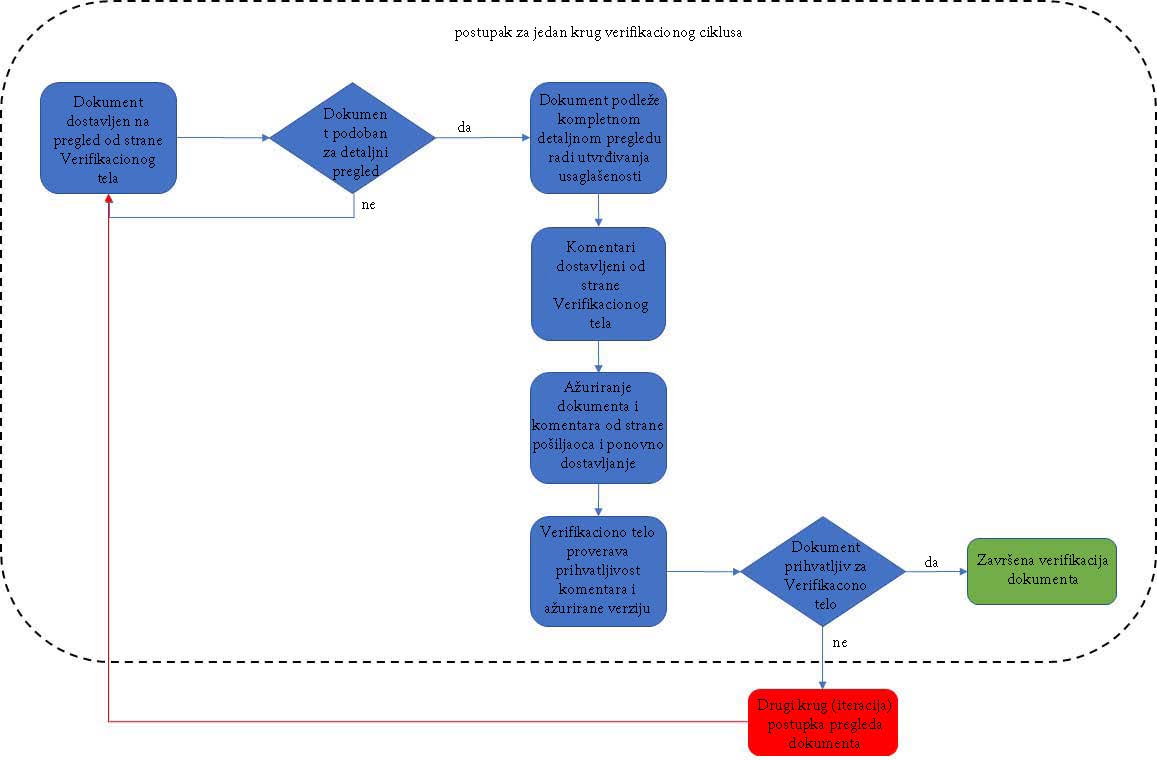 Као што се може видети, једна итерација (круг) прегледа обухвата прву релативно брзу проверу да се утврди да је достављени документ генерално у складу са очекивањима Пријављеног тела. Када се то потврди, документ подлеже целокупном процесу прегледа и провере (верификације). По завршетку овог прегледа  и ако се сматра да документ „није усаглашен“, скуп консолидованих и детаљних коментара доставља се ономе ко је документ послао, Инвеститору  „Инфраструктура железнице Србије“а.д. Од Надзорног органа се очекује да припреми одговоре на питања Пријављеног тела, као и да  припреми допунску документацију јасно указујући на места где су начињене измене, а коју Инвеститор „Инфраструктура железнице Србије“а.д.  поново шаље Пријављеном телу на сагласност. Уколико у том тренутку документ и даље буде неусаглашен, онда ће бити неопходно понављање (други круг) циклуса прегледа. Други круг циклуса прегледа, као и сваки следећи подлеже допунском плаћању и исте ће бити у обавези да надокнади Надзорни орган. У складу са наведеним обавеза је Надзорног органа да документацију која се доставља пријављеном телу буде припремљена  квалитетно и  свеобухватно,  да садржи све потребне елементе за оцену исте у првом кругу.  Наручилац може део својих овлашћења пренети на Стручни надзор у складу са Уговором за извођење радова. Без обзира да ли је пренос извршен или не, Стручни надзор је обавезан да поступа по свим налозима Наручиоца, као и да припреми нацрт свих документата које издаје Наручилац.Омогућавање рада Стручног надзораИзвођач је дужан да израђене пројекте и техничку документацију благовремено доставља Стручном надзору на преглед и верификацију у складу са Комерцијалним уговором. Уколико се пројектовање и израда техничке документације врши ван градилишта, дужан је да омогући стручном надзору приступ у просторије у којима се врши израда пројеката и непосредан увид у урађени материјал.Уколико Стручни надзор има потребу да непосредно комуницира са особљем Извођача радова, Извођач је дужан да током целог извођења радова омогући директан контакт са својим особљем како на пројектовању, тако и на извођењу радова.Извођач радова је дужан да омогући стални стручни надзор над радовима, као и над свим другим активностима у вези са радовима.Извођач радова је такође дужан да, пре почетка испитивања које врши Извоћач, односно предаје одређених радова, благовремено, а најкасније један дан раније, достави Стручном надзору обавештење о термину обављања пријема истих, као и локацију.Присуство Извођача радоваИзвођач радова је дужан да по захтеву Стручног надзора присуствује његовом раду. Такође је дужан да учествује приликом обављања снимања, мерења и испитивања квалитета изведених радова. Уколико се Извођач радова не одазове захтеву Стручног надзора, налази Стручног надзора сматрају се исправним, без права Извођача радова на рекламацију, осим под условима предвиђеним уговором за извођење радова.Радници и средства за снимање, испитивање и сл.Стручни надзор (Понуђач) је дужан да обезбеди о свом трошку радну снагу потребну за обављање контроле израђених пројеката и друге техничке документације, инжењерско- геодетских послова на снимању и мерењу изведених радова по свим технолошким фазама извршења радова (обележавање осовине трасе пруге и објеката у службеним местима, нивелање изведених радова, обележавање и снимање попречних профила и друго) за потребе Стручног надзора. Поред тога је дужан да обезбеди опрему и квалификовано особље за вршење свих потребних испитивања. Извођач радова је дужан да Стручном надзору обезбеди о свом трошку радну снагу и средства (камионе или друго) потребне за извршење контролних испитивања, али не и лабораторијску опрему и кадрове потребне за исте. Стручни надзор је у обавези да о свом трошку обезбеди свом особљу превоз за обављање задатака Стручног надзора. Стручни надзор и сви стручњаци везано за одговорности које преузимају несмеју бити у сукобу интереса и морају да проведу минимално 90% времена на пројекту чију реализацију прате.Обавештења и објашњењаИзвођач радова је дужан да на време, путем грађевинског дневника, обавештава Стручни надзор о свим питањима битним за испуњење уговорних обавеза о започињању појединих технолошких фаза радова, о извориштима снабдевања материјалом, о радионицама и погонима у којима се обављају припремни радови или производња полупроизвода и готових производа, као и о механизацији коју ангажује за извођење радова.Извођач радова је дужан да од Стручног надзора на време тражи потребна објашњења техничких услова, техничке документације и осталих докумената. Ако то не учини, нема право на надокнаду због застоја у раду или измене изведених радова због одступања од горе наведене документације или Уговора. Стручни надзор је дужан да тражена објашњења и упутства у разумном року да Извођачу радова путем грађевинског дневника. Под разумним роком се сматра време које је поитребно Стручном надзору да изврши анализу захтева и, ако је то захтевано, обезбеди сагласност Наручиоца.Право Стручног надзора да одстрани раднике ИзвођачаСтручни надзор има право да од Извођача радова захтева да са градилишта уклони особе које се као радници Извођача радова немарно односе према обавезама из Уговора о грађењу.Убрзање радоваСтручни надзор је у обавези да, уколико у току извођења радова утврди да се уговорени радови не изводе у складу са одобреном динамиком, о томе обавести Наручиоца као и да предложи да Извођач радова кашњење у динамици извршења надокнади појачањем капацитета, уз претходну израду новог динамичког плана. Налог за убрзање радова даје по претходно добијеном одобрењу Наручиоца.Пријава радоваКада Извођач заврши са израдом Пројекта за извођење и Стручни надзор потврди да је Пројекат за извођење у свему сагласан са захтевима. Стручни надзор ће без одлагања обавестити Наручиоца о завршетку Пројекта за извођење како би Наручилац могао да изврши пријаву радова.Промена количина изведених радова (вишак и мањак радова)Комерцијални уговор о пројектовању и извођењу радова је заснован на систему „пројектуј и изгради“. Стручни надзор ће, у складу са захтевима прописа Републике Србије о обавези вођења грађевинске књиге, измерити и утврдити стварно изведене количине радова и оверити њихово извршење својим потписом у листу грађевинске књиге и оверавати ситуације на начин наведен у Комерцијалном уговору за извођење радова. Стручни надзор је обавезан да прати количине извршених радова и перманентно их упоређује са количинама датим у Пројекту за извођење и благовремено обавести Наручиоца о могућностима одступања. Ако установи да ће количине изведених радова одступати од пројектованих Стручни надзор је дужан да о томе обавести Наручиоца без одлагања.Накнадни радовиСтручни надзор ће дати налог за извођење накнадних радова само по претходно прибављеној сагласности од Наручиоца. Уколико се Наручиоц сагласи, Стручни надзор ће припремити, или захтевати од Извођача да припреми, комплетан предлог за извођење непредвићених радова са разрађеним свим детаљима који укључују цртеже, калкулације, обрачуне, предлог и опис технологије извођења радова и критеријуме за испитивање квалитета, као и калкулације цена.Измена ценеБило која измена цена из Комерцијалног уговора о пројектовању и извођењу радова подлеже претходном одобрењу Стручног надзора и Наручиоца како је и наведено у Комерцијалном уговору о пројектовању и извођењу радова. Завршетак радова, примопредаја радова и технички преглед радоваКада заврши радове, Извођач радова о томе писаним путем обавештава Стручни надзор. Стручни надзор прегледа радове и издаје Потврду о завршетку радова или даје Извођачу радова Налог за отклањање недостатака. По отклањању недостатака, Извођач радова ће о томе обавестити Стручни надзор који ће по утврђивању да су недостаци отклоњени издати Потврду о завршетку радова.Обавеза Стручног надзора је и преглед Пројекта изведеног објекта који му је доставио Извођач радова, који обухвата све измене изведене на објекту у односу на Техничку документацију на основу које су радови извођени. Пројекат изведеног објекта потписују Извођач радова и Стручни надзор. Уколико је објекат изведен у потпуности према Техничкој документацији, онда ће се уважити да је исти Пројекат изведеног објекта с тим да се таква изјава напише на Техничкој документацији и потпише од стране Извођача радова и Стручног надзора.Представници Стручног надзора дужни су да учествују и пруже потребну помоћ током примопредаје изведених радова заједно са Наручиоцем и Извођачем радова, без посебне надокнаде трошкова.Технички преглед радова је обавеза према одредбама Закона о планирању и изградњи. Организација и трошкови Tехничког прегледа радова су обавеза Наручиоца. Технички преглед обавља комисија коју именује орган управе надлежан за ове послове.Представници Стручног надзора дужни су да присуствују техничком прегледу, прикупе документацију која ће се дати на увид комисији за технички преглед и пруже потребну помоћ, без посебне надокнаде трошкова.Документација на градилиштуГрађевински дневникИзвођач радова, за време извођења радова води грађевински дневник.Грађевински дневник води се у облику увезане књиге с двоструко обележеним страницама (оригинал и копија), при чему се копија може отцепити из књиге.Грађевински дневник води Одговорни извођач радова, или особа коју он одреди, од дана увођења Извођача радова у посао до дана примопредаје након завршетка радова.У грађевински дневник се свакодневно уписују подаци о току и начину извођења радова, као и сви они подаци који могу утицати на сигурност и квалитет радова, као што су подаци о: прегледу свих оних радова који се у следећим фазама неће моћи прегледати (темељне јаме и подлоге пре наставка радова, оплата и арматура пре бетонирања, постељица пре израде горњег строја, зидани елементи пре малтерисања, слободни профили и стенске масе пре израде облоге, инсталације пре затварања изолације, пре затрпавања и сл.), узимању узорака материјала за испитивање, испитивањима на градилишту, резултатима испитивања и атестирања, одступању од техничке документације, временским приликама и температури, евентуалним природним догађајима и удесима, приспећу, пореклу и квалитету материјала и опреме који се испоручују на градилиште, висинским тачкама, исколчењу и сл. испитивању терена, прегледу градилишта од стране инспекцијских органа и њихови налази, као и о другим радовима и догађајима од утицаја на сигурност и квалитет радова.Надаље, уписују се сви они подаци који могу служити као доказ при обрачуну изведених радова као што су подаци о: изменама и допунама пројеката, застојима и прекиду радова, радовима који се обрачунавају у режијским сатима, непредвиђеним и накнадним радовима, подземним водама, изменама услова рада, броју запослених и њиховој квалификационој структури, механизацији на градилишту, категорији земљишта, о измењеним условима рада и др.Надзорни орган и Одговорни извођач радова водиће кореспонденцију грађевинског дневника у вези с наведеним подацима као и другим проблемима, а нарочито у вези с одржавањем рокова, прибављањем потребне документације, отклањањем уочених недостатака, оценом квалитета итд.; посебно путем дневника надзорни орган даје Извођачу радова сва потребна упутства.Тачност података уписаних у току једног дана свакодневно потврђују својим потписом на овим страницама Одговорни извођач радова и Надзорни орган.Подаци уписани у грађевински дневник не смеју се исправљати, мењати, ни допуњавати. Евентуалне исправке, допуне или промене уносе се у дневник новим уписом.Уколико републички или покрајински пропис на територији где се изводе радови има и друге захтеве у погледу вођења грађевинског дневника, Стручни надзор је дужан да поступи по тим захтевима.Сви уписи у грађевински дневник сматрају се истинитим док се не докаже супротно. Трошкове доказивање сноси она страна која је уписала неистинит податак у грађевински дневник.Грађевинска књигаИзвођач радова води грађевинску књигу. У грађевинску књигу уписују се тачни подаци о мерама и количинама стварно изведених радова. Књига служи као доказ (документ) за обрачун и наплату радова. По потреби, у грађевинску књигу уцртавају се и одговарајуће скице. Уколико је потребно поред листова грађевинске књиге се раде и доказнице као пратећи документ којим се доказује тачност података унетих у лист грађевинске књиге.Одговорни извођач радова и Надзорни орган дужни су да израде потребне обрачунске нацрте који се сматрају саставним делом грађевинске књиге. Обрачунски нацрти који се сматрају саставним делом грађевинске књиге воде се у једном примерку на копији Пројекта за извођење.Све промене се уписују у више боја. Уз обрачунски нацрт могу бити прикључени и посебно значајни детаљи са позивом на грађевински дневник, када је, због чега и од кога је рађена измена. Обрачунске нацрте потписују Надзорни орган и Одговорни извођач радова.Грађевинска књига води се у једном примерку тако да свака ставка из предрачуна радова има свој засебни лист. По завршетку коначног обрачуна сви листови грађевинске књиге увезују се и предају Наручиоцу.Податке за грађевинску књигу заједнички прикупљају Стручни надзор и Извођач радова. Пред крај месеца Надзорни орган и Одговорни извођач радова уписују количине радова извршене у том месецу, с рачунским подацима тих количина и потписују тачност тих података. Све количине наведене у грађевинској књизи које се накнадно не могу проверавати, а оверио их је Надзорни орган, сматрају се коначно утврђеним количинама.Све исправке у грађевинској књизи морају бити обострано потписане.Књига инспекцијеИзвођач радова, за време извођења радова води књигу инспекције. Књига инспекције се води у облику регистратора (фасцикле) са механизмом за повезивање и са једноструко нумерисаним странама. Књигу инспекције води Одговорни извођач радова, или особа коју он одреди, од дана увођења Извођача радова у посао до дана примопредаје након завршетка радова.У вршењу инспекцијског надзора, надлежни инспектор уписује у књигу инспекције податке о утврђеном стању и друга запажања у вези са извођењем радова приликом сваког инспекцијског увида. О овоме надлежни инспектор може сачинити записник који потписује и печатом оверава и Одговорни извођач радова, и који чини саставни део књиге инспекције.Сваки упис у књигу инспекције надлежни инспектор оверава својим потписом.Одговорни извођач радова својим потписом оверава да је упознат са налазима и налозима инспектора унетим у књигу инспекције.Књига координације Наручиоца и Стручног надзораУ циљу регистровања пословних догађаја и односа између Наручиоца и Стручног надзора води се пословна књига координације између Наручиоца и Стручног надзора.У ову књигу Наручиоци с једне стране и Стручни надзор с друге стране уписују све пословне догађаје везане за извршење радова и регулисање односа између Наручиоца, Стручног надзора и Извођача радова.Квалитет материјала, опреме и радоваКвалитет материјала које користи Извођач радова за извршење уговорених радова мора да буде у складу са захтевима  Комерцијалног уговора о пројектовању и извођењу радова. Карактеристике тих материјала морају бити потврђене од стране акредитоване лабораторије и да испуњавају стандараде TSI,  а примена одобрена од стране Стручног надзора уз сагласност Инвеститора.Ни под којим околностима Извођач радова не може испоставити захтев за надокнаду због незадовољавајућег квалитета материјала који је употребио, или опреме коју је набавио, чак и ако су коришћени материјал и набављена опрема били одобрени од стране Стручног надзора.Ако Стручни надзор утврди да је Извођач набавио и депоновао на градилишту материјал чији квалитет не задовољава услове захтеване пројектом и стандардима дужан је да Извођачу да налог да неквалитетни материјал уклони са градилишта и градилишних депонија. Стручни надзор неће дозволити наставак радова на позицији за коју се користи такав материјал, све док сав материјал не буде уклоњен са градилишта и градилишних депонија. Сви трошкови набавке и уклањања неквалитетног материјала и поновне набавке материјала који задовољава захтеве пројекта представљају трошак Извођача радова и неће се посебно надокнађивати.Извођач радова је у обавези да на време (минимум један дан унапред) обавештава Стручни надзора о датуму утврђивања квалитета изведених појединих и укупних позиција радова.Контрола квалитетаКонтрола квалитета се обавља у лабораторијама, као и испитивање изведених радова "in situ", а у складу са уговорним обавезама Наручиоца и Извођача радова.Контролна испитивањаУ току извођења радова, Извођач радова је дужан да о свом трошку обавља сва потребна претходна и текућа испитивања по врсти, обиму и времену како је то предвиђено Спецификацијама датим у оквиру Уговора о грађењу.Стручни надзор ће у фази пројектовања проверити спецификације у Пројекту за извођење са посебним освртом на део који се односи на захтеве за квалитетом компонентних материјала и квалитетом изведених радова и верификовати њихову усклађеност са прописима, стандардима и условима уговора о извођењу радова.Резултате испитивања Извођач радова је дужан да достави Стручном надзору у најкраћем могућем року.Стручни надзор спроводи контролна испитивања у лаборатoрији коју сам обезбеђује и сноси трошкове ангажовања. Обим испитивања које спроводи Стручни надзор је минимално 15% од броја текућих испитивања које је обавезан да врши Извођач радова, као и сва друга испитивања у зависности од потреба.За коначну оцену квалитета изведених радова и квалитета уграђеног материјала меродавна су испитивања Стручног надзора.У случају да дође до спора између Стручног надзора и Извођача радова у погледу резултата испитивања, Наручилац може да на захтев Извођача ангажује независну лабораторију да изврши ванредна испитивања. За коначну оцену квалитета  материјала и радова у том случају меродавни су резултати ванредних испитивања. Исто тако, Наручилац може да ангажује независну лабораторију ако посумња у резултате било којих испитивања.Неквалитетни материјал и опремаУколико резултати испитивања покажу да квалитет употребљених материјала и изведених радова не одговара захтевима из Спецификација, Стручни надзор је дужан да изда налог Извођачу радова да о свом трошку неквалитетан материјал замени квалитетним и да радове доведе у исправно стање. Уколико набављена опрема не поседује одговарајућу документацију о квалитету, нема адекватну гаранцију у складу са прописима, не може успешно да се интегрише у систем наплате путарине или има неки други недостатак, Стручни надзор је дужан да изда налог Извођачу радова да ту опрему замени одговарајућом.Стручни надзор издаје Обавештење о неусаглашености ако материјали за рад, опрема, радови или друго нису у складу са Уговором. Док се неусаглашености не отклоне, Стручни надзор неће оверити било какво плаћање таквог рада или предмета.Умањење вредности за неквалитетан рад, опрему и материјалСтручни надзор признаје у реализацију Извођача радова само квалитетно изведене радове. подразумева се да је у квалитетно изведене радове уграђена опрема и материјал одговарајућег квалитета.Наручилац и Стручни надзор имају право да на име неквалитетно изведених радова задрже одговарајуће износе од привремене обрачунске или окончане ситуације у висини вредности неквалитетно изведених радова, све до потпуног отклањања недостатака.Трошкови ванредних испитивањаУколико резултати ванредних испитивања покажу да квалитет употребљених материјала и изведених радова не одговара захтевима из Техничких спецификација, трошкове тих испитивања ће сносити Извођач радова.Радови који се подразумевајуПоједини рад који се касније не може контролисати (скривени рад) у погледу количина и квалитета мора одмах да прегледа Стручни надзор, а подаци о одобреним предметним радовима се уносе у грађевински дневник и грађевинску књигу. Извођач радова је дужан да на време обавести Стручни надзор о постојању таквих радова јер у противном, Стручни надзор може одбити признавање таквих радова или их обрачунати према својим подацима или процени.Извођач радова је дужан да на захтев Стручног надзора или Наручиоца обави потребна откривања или отварања извршених радова, ради накнадног прегледа и испитивања. После обављених прегледа и испитивања Извођач радова је дужан да места на којима су спроведена откривања и испитивања санира према упутству Стручног надзора.Трошкове откривања, санирања и накнадних испитивања радова сноси Наручилац, ако је Извођач радова благовремено позвао Стручни надзор да прегледа скривене радове и ако се накнадним испитивањима утврди да су ови радови квалитетно изведени, у противном ове трошкове сноси Извођач радова. 5. ВРЕМЕ ИЗВРШЕЊА УСЛУГЕ И ПРОГРАМ АКТИВНОСТИВреме извршења Услуге и време трајања Уговора су дефинисани у складу са Комерцијалним уговором.Програм активностиПонуђач је дужан да изради и преда Наручиоцу програм активности који треба да садржи следеће:организациону шему тима који ће радити на извршењу Услуге. Шема треба да буде сачињена у облику прикладног дијаграма и да обухвати све чланове тима стручног надзора, укључујући кључно и остало особље;план ангажовања особља, укључујући кључно особље и остало особље планирано за реализацију Услуге. При изради плана ангажовања особља, Понуђач мора планирати ангажовање кључног особља за време укупног трајања услуге, а осталог особља за време које је потребно да се изврши активност на чијем спровођењу је то особље ангажовано;план појединачних послова и одговорности кључног особља;план коресподенције;план организације активности који треба да садржи и параметре који се прате, локацију узимања узорака или спровођења мерења, опрему којом ће се користити, учесталост мерења и сл.;план положаја централне и теренске лабораторије, ако постоје.Стручни надзор доставља Наручиоцу на одобрење програм активности за извршење Услуге, у року и на начин дефинисан у окиру Уговора. Неиспуњење овог захтева повлачи примену казнених одредби дефинисаних условима Уговора.Програм активности треба да буде усаглашен са програмом и динамиком aктивности Извођача радова и по потреби да се ажуриран доставља на одобрење Наручиоцу.6. ЗАХТЕВИ ЗА ИЗВЕШТАВАЊЕИзвештаји који се захтевају од Стручног надзора у оквиру овог поглавља представљају основ за праћење квалитета и динамике извршења Услуге.Стручни надзор.Стручни надзор припрема и доставља Наручиоцу месечне извештаје последњег дана у месецу за претходн месец, степен реализације извођачевог динамичког плана (укупно и по активностима), евентуалним проблемима и предлозима за њихово решавање, преглед усвојених радова по варијацијама и образложен предлог за измену/ варијацију који Наручилац треба да одобри, план ангажовања Стручног надзора за наредни период, податке о инспекцијским прегледима, податке о саобраћајним незгодама и другим инцидентима у току извођења радова, и другим битним догађајима везаним за реализацију Услуге. Месечни извештаји обавезно садрже и преглед свих потраживања које је доставио Извођач од почетка реализације уговора о грађењу. Тај преглед треба да буде израђен у погодној форми која омогућава сагледавање захтева, претходних активности и кључних рокова за решавање захтева. Месечни извештај треба да садржи и фото документацију. Неиспуњење овог захтева повлачи примену казнених одредби дефинисаних у Клаузули Општих услова Уговора и Посебних услова Уговора .Стручни надзор припрема и доставља Наручиоцу недељне извештаје који се предају последњег дана у недељи и садрже преглед изведених радова у протеклој недељи, степен реализације радова и процену датума завршетка радова, сумарни преглед релевантних података о извршеним мерењима, податке о измени персонала на основу захтева Стручног надзора, преглед свих догађаја важних за напредовање радова и утрошак средстава током претходног квартала, податке о инспекцијским прегледима и захтевима или одлукама државних органа, податке о саобраћајним незгодама и другим инцидентима у току извођења радова, преглед издатих варијација, процена буџета у случају значајних промена, идентификацију нерешених проблема са предлогом њихових решења, преглед потраживања Извођача са мишљењем о оправданости захтева и друге елементе битне за реализацију уговора о извођењу радова.Стручни надзор има обавезу и да припреми и достави Наручиоцу завршни извештај који треба да садржи следеће:основне информације о пројектима и радовима;преглед техничке документације на основу које су изведени радови са свим изменама које су направљене;преглед важних догађаја на градилишту;преглед опреме и механизације коришћене током извођења радова, са закључцима о адекватности и препорукама Наручиоцу за будуће радове;преглед особља извођача које је изводило радове према квалификационој структури, са закључцима о адекватности и препорукама Наручиоцу за будуће радове;преглед и опис нових технологије које су коришћење за извођење радова са препорукама Наручиоцу за будућу употребу;преглед ангажованог особља и опреме од стране Стручног надзора;свеобухватан преглед изведених радова;свеобухватан преглед испитивања материјала и радова, као и резултате контролних испитивања;преглед испоручених материјала, са подацима о произвођачу и квалитету, и шематски приказ локације уграђеног материјала;податке о инспекцијским прегледима и прегледима комисија, са подацима о њиховим примедбама и мишљењима и мерама које су предузете за откањање тих примедби;закључке и анализе о изведеним радовима и постигнутим техничким и финансијским резултатима уговора о извођењу радова и уговора о пружању услуга стручног надзора.Рок за припрему завршног извештаја је 30 дана од дана завршетка услуге. Неиспуњење овог захтева повлачи примену казнених одредби дефинисаних у Клаузули Општих и Посебних услова Уговора.У оквиру претходно наведених месечних, недељних и завршног извештаја, Стручни надзор доставља информације и о имплементацији захтева заштите животне средине – примени мера заштите и активностима мониторинга. У случају било каквог еколошког акцидента извештај о незгоди мора бити достављен Наручиоцу у најкраћем могућем року.7. ОСОБЉЕ СТРУЧНОГ НАДЗОРАСтручни надзор је у обавези да у Понуди (наведе) кључно особље који ће ангажовати у случају доделе Уговора, према следећој табели:Поред кључног особља, за вршење стручног надзора на изградњи делова објекта за које је прописима захтевана специфична квалификација надзорних органа, Стручни надзор је дужан да обезбеди  остало особље:Ако већ није обезбеђено кроз предложено особље, поред особља за вршење услуга стручног надзора над извођењем радова, Понуђач је дужан да у оквиру осталог особља обезбеди и особље за контролу израде Пројекта за извођење и друге техничке документације. Напомена: Једна особа може бити именована само за једну позицију наведену у табелама.Пре почетка извођења радова на градилишту, Стручни надзор мора да обезбеди координатора за безбедност и здравље на раду за време извођења радова са одговарајућим сертификатом у складу са прописима Републике Србије, кога ће Инвеститор именовати писаним актом, као и да изради План превентивних мера у име Инвеститора, у складу са Уредбом о безбедности и здравље на раду на привременим или покретним градилиштима „Службени гласник РС“, бр. 14/09 и 95/10).Поред кључног особља и осталог особља које је горе наведено, Стручни надзор је дужан да ангажује додатно особље, односно административну јединицу која ће водити кореспонденцију и архиву докумената (минимум 1 технички секретар/администратор и 1 преводилац за енглески језик), као и довољан број стручног особља потребних специјалности које ће вршити услуге стручног надзора за следеће области:Специјалиста за заштиту животне средине;Техничари за материјале – геомеханичка испитивања и испитивања материјала, најмање онолико извршилаца колико је ангажованих инжињера надзорних органа за материјале. Поред тога, Стручни надзор је дужан да планира и обезбеди и друго особље које сматра потребним за квалитетно и благовремено извршење услуге стручног надзора, узимајући у обзир све захтеве из Конкурсне документације и овог Пројектног задатка. Списак особља ангажованог на Уговору са описом послова, одговорности и периодом ангажовања саставни је део Програма активности.Наведено кључно особље из Понуде се не може мењати. Уколико је, из објективних разлога, који су изван контроле Пружаоца услуге, као што су пензионисање, болест и сл. неопходно извршити замену Кључног особља, као и уколико се појави потреба да услуга врши након радног времена или у дане викенда и државних празника, Пружалац услуге је у обавези да обезбеди замену Кључног особља, особљем квалификација и референци једнаких или бољих од првобитно именованог, уз претходну писану сагласност Наручиоца и Инвеститора.Пружалац услуге нема основа за потраживање додатних трошкова због замене особља.Стручни надзор мора да сагледа потребан обим ангажовања кључног и осталог особља које одређује Стручни надзор у оквиру поглавља VIII – Табела ангажовања Стручног надзора.Табела ангажовања стручног надзора представља образац структуре цена.  Опис задужења и овлашћења надзорних органаTим лидер (ФИДИК Инжењер)Организује рад чланова Стручног надзора и управља извршењем Уговора, спроводи поступке у вези са системом квалитета и одговоран је за бележење свих активности у вези са стручним надзором.Основни задаци и задужењаКоординира организацију, обезбеђивање особља и планирање надзора над свим радовима које обавља Извођач радова;Детаљно прегледа планове и програме Извођача радова и даје препоруке Наручиоцу који о томе доноси одлуке. Учествује у активностима Извођача радова на планирању и изради динамичког плана радова тако што даје савете, препоруке, упућује на спецификације, итд. Одобрава планове и програме Извођача радова;Организује стално праћење напредовања радова у складу са плановима и програмима. Даје налоге Извођачу радова да исправи недостатке. По потреби иницира контролу Техничке документације Извођача радова. Стара се да Извођач радова на време добије упутства, препоруке, одобрења, итд. како би се избегло кашњење радова и потраживања од стране Извођача радова;Проверава да ли су уграђени материјали снабдевени потребним атестима, сертификатима и другом документацијом којом се доказује квалитет и да ли испуњавају стандарде TSI;Надгледа квалитет извођења радова и тачност мерења свих количина радова на објектима;Стално прати стварне трошкове и количине свих радова које изврши Извођач радова;Задужен је за извештавање о напредовању извршења Уговора о грађењу. Током фазе изградње мора да прави месечне  и кварталне извештаје. Када се радови заврше, Наручиоцу мора да достави коначан извештај о завршетку свих радова;Прегледа и даје мишљење на поднете захтеве Извођача радова. Врши анализу цена за накнадне и непредвиђене радове и даје препоруке Наручиоцу који о томе доноси одлуке;Детаљно прегледа, врши корекције и оверава (или овлашћује заменика-једног кључног надзорног органа у случају да не поседује лиценцу инжењерске коморе) привремене ситуације Извођача радова. Врши контролу фактура, потраживања, као и плаћања налога за додатне радове, односно налоге за измену;Надгледа активности у вези са интерном контролом коју врши сам Извођач радова и прегледа његову документацију. Бира узорке за испитивање у независној лабораторији. Даје препоруке Извођачу радова у вези са мерама за побољшање метода, опреме, материјала, итд. За потребе Наручиоца саставља извештаје и прегледе о квалитету, количинама и вредностима радова;Детаљно прегледа измене у пројекту и мере које предлаже Извођач радова. У зависности од величине и значаја тих измена, дискутабилна питања морају да се проследе Наручиоцу да о томе донесе одлуку;Иницира, планира и организује састанке са Наручиоцем и Извођачем радова и припрема записнике са свих састанака;Врши уписе у Грађевински дневник и води Књигу координације Наручиоца и Стручног надзора;Помаже Наручиоцу у преговорима са Извођачем радова;Помаже Наручиоцу у сарадњи са NoBo.Помаже Наручиоцу при контактима са представницима министарстава, других државних органа, градском управом, полицијом, локалним органима власти и другим заинтересованим странама којих се тичу радови;Детаљно прегледа извештаје добијене од Извођача радова;Предлаже подизање тужбе када је потребно казнити недозвољене радње, крађу, злоупотребу или оштећења пута и путних објеката, опреме итд;Контролише и одобрава пројекте изведеног објекта које изради Извођач радова;Припрема документацију и учествује у раду комисије за технички преглед радова;Припрема документацију и учествује у раду NoBo.Учествује у раду комисије за примопредају изведених радова.Овлашћења и одговорностиДа би се обезбедило брзо и правилно извршење Уговора, Тим лидер (ФИДИК Инжењер) мора бити спреман да у сваком тренутку предузме потребне мере. Циљ треба да буде правовремено предузимање мера и доношење одлука, чиме се спречавају кашњења и додатна потраживања од стране Извођача радова. Да би се олакшало напредовање радова препоручује се да Наручилац пренесе овлашћења на Главног назорног органа у оној мери која је потребна. Овлашћења морају бити у писаној форми.Тим лидер (Инжењер) има следећа овлашћења:Проверава и одобрава привремене месечне ситуације Извођача радова. Одобрене ситуације оверава својим потписом и тек након његове овере извођач може предати ситуацију Наручиоцу;По потреби обуставља текуће радове које обавља Извођач радова због недовољне механизације и опреме, погрешних метода извођења радова или материјала, недовољне саобраћајне сигнализације или неадекватних мера безбедности;Иницира хитне радове услед саобраћајних несрећа или опасних ситуација како би се спречило даље озлеђивање људи, оштећење путева и угрожавање животне средине. О предузетим мерама мора одмах да извести Наручиоца;Даје предлоге Извођачу радова за разраду мањих пројектних решења и допуна пројекта, а у циљу рационалније и ефикасније изградње, односно грађења појединих делова објекта или радова;Обуставља радове када утврди неправилности чије отклањање не трпи одлагање, односно када би наставак радова озбиљно угрозио стабилност или функционалност објекта, изазвао опасност по суседне објекте, раднике и пролазнике.Tим лидер (ФИДИК Инжењер) је представник Понуђача (у даљем тексту Стручног надзора) на градилиштуФИДИК eксперт за одштетне захтеве:Основни задаци и задужења- Упознавање и преглед свих уговорних докумената, укључујући захтеве Инвеститора кроз Пројектни задатак, услове дефинисане у одговарајућим ТСИ, техничким стандардима и прописима - Саветовање Инвеститора о свим стварима везаним за услове Уговора и ФИДИК процедурама- Пружање савета и релевантних информација о документацији, као и  уговорним проблемима који могу да проистекну током фазе извођења радова- Скретање пажње уговорним странама о не испуњавању захтева из Комерцијалног уговора- процена, саветовање и припрема одговора на сва потраживања у складу са Комерцијалним уговором и ФИДИК-ом, извршење одрицања неоправданих потраживања, припрема коментара и одговора на основу решења надлежних институција и репрезентовање интереса Инвеститора- праћење измирења потраживања према Инвеститору у вези са радовима Извођача унутар оквира пројекта- Припрема документације потраживања за презентацију током ДАБ процедуре- У случају арбитраже да буде на располагању као овлашћени представник Инвеститора и презентује доказе арбитраторима у вези са свиме везаним за спор- консултације у вези са питањима која се односе на плаћање одштетних захтева- по позиву од стране Тим лидера (ФИДИК Инжењера) присуствовање састанцима о напретку Пројекта на месечном нивоу током фазе пројектовања и фазе извођења радова, као и свим другим састанцима који имају за намеру да обезебеде несметану реализацију пројекта- праћење трошкова и давање оцене финансијских ефеката свих предложених промена у вези са реализацијом Комерцијалног уговора- праћење трошкова и давање оцене финансијских ефеката свих предложених промена у фази извођења радова- благовремено информисање и провера одржавања релевантних евиденција у вези са коресподенцијом, упутствима и другим неопходним документима током реализације пројекта- координација и усклађивање активности са члановима стручног надзора у циљу постизања оптималног напретка реализације Пројекта- провера коментара сачињених од стране других чланова тима Стручног надзора- давање инструкција Инвеститору у вези тренутних и планираних активности- информисање Инвеститора о могућим спорним ставкама и предложеним  мерама за решавање проблема-  путем тима Стручног надзора праћење учинка Извођача радова у складу са важећим и прихваћеним програмом радова (Динамички план)- праћење Извештаја о напретку радова кроз анализу трошкова у односу на проценат завршетка радова- пружање помоћи Инвеститору у периоду обавештавања о уоченим недостацима у делу дефинисања уговорних поступака- пружање помоћи Инвеститору у координацији са Комисијом за технички преглед објекта, као и остале документације које престављају документа ИнветитораОвлашћења и одговорностиДа би се обезбедило брзо и правилно извршење Уговора, ФИДИК eксперт за одштетне захтеве мора бити спреман да у сваком тренутку предузме потребне мере, са циљем да правовремено предузимање мера и предлога за доношење одлука, спречавају кашњења и додатна потраживања од стране Извођача радова. Да би реализација Комерцијалног уговора била правовремена и да би се олакшало напредовање радова препоручује се да Tим лидер (ФИДИК Инжењер) буде у координацији са ФИДИК eкспертом за одштетне захтеве у оној мери која је потребна, а по потреби да пренесе и нека овлашћења. Овлашћења која преноси Tим лидер (ФИДИК Инжењер морају бити у писаној форми. ФИДИК eксперт за одштетне захтеве има следећа овлашћења: Доставља релевантне информације о документацији и  уговорним проблемима који могу да проистекну током реализације Комерцијалног уговора;Доставља информације  Инвеститору о могућим спорним ставкама и предложеним  мерама за решавање тих проблема;прати трошкове и доставља оцену финансијских ефеката свих предложених промена у фази извођења радова;процењује, саветује и припрема одговоре на сва потраживања у складу са Комерцијалним уговором и ФИДИК-ом;Припрема предлоге у вези са питањима која се односе на плаћање одштетних захтева.Припрема документацију у вези потраживања за презентацију током ДАБ процедуре  Надзорни орган за горњи стројНадзорни орган за изградњу горњег строја задужен је да надзире радове на изградњи горњег строја у свим фазама извршења Комерцијалног уговора. Контролише усаглашеност изведених радова са пројектом, спроводи поступке у вези са системом квалитета који се односе на изградњу горњег строја, организује и спроводи контролна испитивања употребљених материјала и изведених радова, организује и спроводи мерења извршених количина радова и одговоран је за вођење документације о изведеним радовима.Основни задаци и задужењаКоординира организацију, обезбеђивање особља и планирање надзора над свим радовима горњег строја на изградњи које обавља Извођач радова;Детаљно прегледа планове и програме Извођача радова на изградњи горњег строја и даје препоруке тим лидеру (ФИДИК Инжењеру) који о томе доноси одлуке. Учествује у активностима Извођача радова на планирању и изради динамичког плана радова тако што даје савете, препоруке, упућује на спецификације, итд. Даје мишљење тим лидеру (ФИДИК Инжењеру) о плановима и програмима Извођача радова;Организује стално праћење напредовања радова на горњег строја у складу са плановима и програмима. Даје налоге Извођачу радова да исправи недостатке. По потреби иницира контролу Техничке документације Извођача радова. Стара се да Извођач радова на време добије упутства, препоруке, одобрења, итд. како би се избегло кашњење радова и потраживања од стране Извођача радова;Проверава да ли су за све материјале, предвиђене за уградњу, достављени сви потребни атести, сертификати и друга документација којом се доказује квалитет. Надгледа квалитет извођења радова и тачност мерења свих количина радова на горњем строју. Организује и спроводи контролна мерења количина радова;Стално прати стварне количине свих радова које изврши Извођач радова;Задужен је за извештавање о напредовању извршења Уговора о грађењу у делу који се односи на изградњу горњег строја. Током фазе изградње израђује део месечних  и кварталних извештаја у делокругу свог рада и предаје их тим лидеру (ФИДИК Инжењеру) . Када се радови заврше, тим лидеру (ФИДИК Инжењеру) мора да достави коначан извештај о завршетку свих радова на изградњи горњег стројаПрегледа и даје мишљење на поднете захтеве Извођача радова. Врши анализу цена за накнадне и непредвиђене радове и даје препоруке тим лидеру (ФИДИК Инжењеру) који израђује коначну верзију препоруке и о њој обавештава Наручиоца који о томе доноси одлуке;Детаљно прегледа, врши корекције и оверава привремене ситуације Извођача радова у делу који се односи на изградњу горњег строја. Врши контролу фактура, потраживања, као и плаћања налога за додатне радове, односно налоге за измену;Надгледа активности у вези са интерном контролом коју врши сам Извођач радова и прегледа његову документацију. Бира узорке за испитивање у независној лабораторији.Даје препоруке Извођачу радова у вези са мерама за побољшање метода, опреме, материјала, итд. За потребе Наручиоца и Инвеститора саставља извештаје и прегледе о квалитету, количинама и вредностима радова;Детаљно прегледа измене у пројекту и мере које предлаже Извођач радова. У зависности од величине и значаја тих измена, дискутабилна питања морају да се проследе Наручиоцу да о томе донесе одлуку;Учествује у преговорима са Извођачем радова ако то захтевају Наручилац и Инвеститор или Главни надзорни орган;Детаљно прегледа извештаје добијене од Извођача радова;Контролише и одобрава пројекте изведеног објекта које изради Извођач радова у делу који се односи на изградњу горњег строја;Припрема документацију и учествује у раду комисије за технички преглед радова;Учествује у раду комисије за примопредају изведених радова.Надзорни орган за доњи стројНадзорни орган за изградњу доњег строја задужен је да надзире радове на изградњи доњег строја у свим фазама извршења Комерцијалног уговора. Контролише усаглашеност изведених радова са пројектом, спроводи поступке у вези са системом квалитета који се односе на изградњу доњег строја, организује и спроводи контролна испитивања употребљених материјала и изведених радова, организује и спроводи мерења извршених количина радова и одговоран је за вођење документације о изведеним радовима.Основни задаци и задужењаКоординира организацију, обезбеђивање особља и планирање надзора над свим радовима на изградњи доњег строја које обавља Извођач радова;Детаљно прегледа планове и програме Извођача радова на изградњи доњег строја и даје препоруке тим лидеру (ФИДИК Инжењеру) који о томе доноси одлуке. Учествује у активностима Извођача радова на планирању и изради динамичког плана радова тако што даје савете, препоруке, упућује на спецификације, итд. Даје мишљење тим лидеру (ФИДИК Инжењеру) о плановима и програмима Извођача радова;Организује стално праћење напредовања радова на изградњи доњег строја у складу са плановима и програмима. Даје налоге Извођачу радова да исправи недостатке. По потреби иницира контролу Техничке документације Извођача радова. Стара се да Извођач радова на време добије упутства, препоруке, одобрења, итд. како би се избегло кашњење радова и потраживања од стране Извођача радова;Проверава да ли су за све материјале, предвиђене за уградњу, достављени сви потребни атести, сертификати и друга документација којом се доказује квалитет. Надгледа квалитет извођења радова и тачност мерења свих количина радова на објектима. Организује и спроводи контролна мерења количина радова;Стално прати стварне количине свих радова које изврши Извођач радова;Задужен је за извештавање о напредовању извршења Уговора о грађењу у делу који се односи на изградњу доњег строја. Током фазе изградње израђује део месечних  и кварталних извештаја у делокругу свог рада и предаје их тим лидеру (ФИДИК Инжењеру) . Када се радови заврше, тим лидеру (ФИДИК Инжењеру) мора да достави коначан извештај о завршетку свих радова на изградњи доњег стројаПрегледа и даје мишљење на поднете захтеве Извођача радова. Врши анализу цена за накнадне и непредвиђене радове и даје препоруке тим лидеру (ФИДИК Инжењеру) који израђује коначну верзију препоруке и о њој обавештава Наручиоца који о томе доноси одлуке;Детаљно прегледа, врши корекције и оверава привремене ситуације Извођача радова у делу који се односи на изградњу доњег строја. Врши контролу фактура, потраживања, као и плаћања налога за додатне радове, односно налоге за измену;Надгледа активности у вези са интерном контролом коју врши сам Извођач радова и прегледа његову документацију. Бира узорке за испитивање у независној лабораторији.Даје препоруке Извођачу радова у вези са мерама за побољшање метода, опреме, материјала, итд. За потребе Наручиоца и Инвеститора саставља извештаје и прегледе о квалитету, количинама и вредностима радова;Детаљно прегледа измене у пројекту и мере које предлаже Извођач радова. У зависности од величине и значаја тих измена, дискутабилна питања морају да се проследе Наручиоцу да о томе донесе одлуку;Учествује у преговорима са Извођачем радова ако то захтевају Наручилац и Инвеститор или Главни надзорни орган;Детаљно прегледа извештаје добијене од Извођача радова;Контролише и одобрава пројекте изведеног објекта које изради Извођач радова у делу који се односи на изградњу доњег строја;Припрема документацију и учествује у раду комисије за технички преглед радова;Учествује у раду комисије за примопредају изведених радова. Овлашћења и одговорности:У вршењу својих дужности надзорни орган има одговорности у складу са Правилником о садржини и вођењу стручног надзора и овим пројектним задатком. Поред одговорности утврђене прописима за свој рад одговара тим лидеру (ФИДИК Инжењеру) , Наручиоцу и Инвеститору.Надзорни орган има следећа овлашћења:Одобрава планове и извештаје Извођача који се односе на изградњу доњег строја. Сваки документ који представља основ за одобравање привремених ситуација Извођача радова, фактура, потраживања, као и плаћања налога за додатне радове и налоге за измену (уз сагласност Тим лидера (Фидик инжењера)), а односи се на изградњу доњег строја као и документи којим се потврђује квантитет и квалитет изведених радова мора да буде потписан од стране Надзорног органа;Врши упис у Грађевински дневник;Даје предлоге Извођачу радова за разраду мањих пројектних решења и допуна пројекта ако се укаже потреба;Обуставља радове када се утврде неправилности чије отклањање не трпи одлагање, односно када би наставак радова озбиљно Надзорни орган за мостове и инжењерске конструкције Надзорни орган за изградњу мостова, грађевинских (инжењерских) конструкција задужен је да надзире радове на изградњи објеката и грађевинских конструкција у свим фазама извршења Комерцијалног уговора. Контролише усаглашеност изведених радова са пројектом, спроводи поступке у вези са системом квалитета који се односе на изградњу објеката и грађевинских конструкција, организује и спроводи контролна испитивања употребљених материјала и изведених радова, организује и спроводи мерења извршених количина радова и одговоран је за вођење документације о изведеним радовима.Основни задаци и задужењаКоординира организацију, обезбеђивање особља и планирање надзора над свим радовима на изградњи мостова и грађевинских конструкција које обавља Извођач радова;Детаљно прегледа планове и програме Извођача радова на изградњи мостова, грађевинских конструкција и даје препоруке тим лидеру (ФИДИК Инжењеру) који о томе доноси одлуке. Учествује у активностима Извођача радова на планирању и изради динамичког плана радова тако што даје савете, препоруке, упућује на спецификације, итд. Даје мишљење тим лидеру (ФИДИК Инжењеру) о плановима и програмима Извођача радова;Организује стално праћење напредовања радова на изградњи мостова и грађевинских конструкција у складу са плановима и програмима. Даје налоге Извођачу радова да исправи недостатке. По потреби иницира контролу Техничке документације Извођача радова. Стара се да Извођач радова на време добије упутства, препоруке, одобрења, итд. како би се избегло кашњење радова и потраживања од стране Извођача радова;Проверава да ли су уграђени материјали снабдевени потребним атестима, сертификатима и другом документацијом којом се доказује квалитет;Надгледа квалитет извођења радова и тачност мерења свих количина радова на објектима. Организује и спроводи контролна мерења количина радова;Стално прати стварне количине свих радова које изврши Извођач радова;Задужен је за извештавање о напредовању извршења Уговора о грађењу у делу који се односи на изградњу мостова и грађевинских конструкција. Током фазе изградње израђује део месечних  и кварталних извештаја у делокругу свог рада и предаје их тим лидеру (ФИДИК Инжењеру) . Када се радови заврше, тим лидеру (ФИДИК Инжењеру) мора да достави коначан извештај о завршетку свих радова на изградњи објеката и грађевинских конструкција;Прегледа и даје мишљење на поднете захтеве Извођача радова. Врши анализу цена за накнадне и непредвиђене радове и даје препоруке тим лидеру (ФИДИК Инжењеру) који израђује коначну верзију препоруке и о њој обавештава Наручиоца који о томе доноси одлуке;Детаљно прегледа, врши корекције и оверава привремене ситуације Извођача радова у делу који се односи на изградњу мостова и грађевинских конструкција. Врши контролу фактура, потраживања, као и плаћања налога за додатне радове, односно налоге за измену;Надгледа активности у вези са интерном контролом коју врши сам Извођач радова и прегледа његову документацију. Бира узорке за испитивање у независној лабораторији.Даје препоруке Извођачу радова у вези са мерама за побољшање метода, опреме, материјала, итд. За потребе Наручиоца и Инвеститора саставља извештаје и прегледе о квалитету, количинама и вредностима радова;Детаљно прегледа измене у пројекту и мере које предлаже Извођач радова. У зависности од величине и значаја тих измена, дискутабилна питања морају да се проследе Наручиоцу да о томе донесе одлуку;Учествује у преговорима са Извођачем радова ако то захтевају Наручилац и Инвеститор или Главни надзорни орган;Детаљно прегледа извештаје добијене од Извођача радова;Контролише и одобрава пројекте изведеног објекта које изради Извођач радова у делу који се односи на изградњу објеката и грађевинских конструкција;Припрема документацију и учествује у раду комисије за технички преглед радова;Учествује у раду комисије за примопредају изведених радова. Овлашћења и одговорности:У вршењу својих дужности надзорни орган има одговорности у складу са Правилником о садржини и вођењу стручног надзора и овим пројектним задатком. Поред одговорности утврђене прописима за свој рад одговара тим лидеру (ФИДИК Инжењеру) , Наручиоцу и Инвеститору.Надзорни орган има следећа овлашћења:Одобрава планове и извештаје Извођача који се односе на изградњу мостова и грађевинских конструкција. Сваки документ који представља основ за одобравање привремених ситуација Извођача радова, фактура, потраживања, као и плаћања налога за додатне радове, односно налоге за измену, а односи се на изградњу мостова и грађевинских конструкција као и документи којим се потврђује квантитет и квалитет изведених радова мора да буде потписан од стране Надзорног органа;Врши упис у Грађевински дневник;Даје предлоге Извођачу радова за разраду мањих пројектних решења и допуна пројекта ако се укаже потреба;Обуставља радове када се утврде неправилности чије отклањање не трпи одлагање, односно када би наставак радова озбиљно Надзорни орган за: подсистем контрола управљања и сигнализација (сигнално сигурносна постројења) Задужен је да надзире радове на изградњи железничке инфраструктуре у свим фазама извршења Уговора о грађењу. Контролише усаглашеност изведених радова са пројектом, спроводи поступке у вези са системом квалитета који се односе на изградњу железничке инфраструктуре, организује и спроводи контролна испитивања употребљених материјала и изведених радова, организује и спроводи мерења извршених количина радова и одговоран је за вођење документације о изведеним радовима.Основни задаци и задужењаВрши надзор над свим радовима на изградњи железничке инфраструктуре  које обавља Извођач радова;Детаљно прегледа планове и програме Извођача радова на изградњи железничке инфраструктуре и даје препоруке тим лидеру (ФИДИК Инжењеру)   који о томе доноси одлуке. Учествује у активностима Извођача радова на планирању и изради динамичког плана радова тако што даје савете, препоруке, упућује на спецификације, итд. Даје мишљење тим лидеру (ФИДИК Инжењеру)  о плановима и програмима Извођача радова;Организује стално праћење напредовања радова на предметној изградњи у складу са плановима и програмима. Даје налоге Извођачу радова да исправи недостатке. По потреби иницира контролу Техничке документације Извођача радова. Стара се да Извођач радова на време добије упутства, препоруке, одобрења, итд. како би се избегло кашњење радова и потраживања од стране Извођача радова;Проверава да ли су уграђени материјали снабдевени потребним атестима, сертификатима и другом документацијом којом се доказује квалитет;Надгледа квалитет извођења радова и тачност мерења свих количина радова на предметној изградњи. Организује и спроводи контролна мерења количина радова;Стално прати стварне трошкове и количине свих радова које изврши Извођач радова;Задужен је за извештавање о напредовању извршења Уговора о грађењу у делу који се односи на предметну изградњу. Током фазе изградње израђује део недељних, месечних  и кварталних извештаја у делокругу свог рада и предаје их Инжењеру. Када се радови заврше, тим лидеру (ФИДИК Инжењеру)  мора да достави коначан извештај о завршетку свих радова на предметној изградњи;Прегледа и даје мишљење на поднете захтеве Извођача радова. Врши анализу цена за накнадне и непредвиђене радове и даје препоруке тим лидеру (ФИДИК Инжењеру)  који израђује коначну верзију препоруке и о њој обавештава Наручиоца који о томе доноси одлуке;Детаљно прегледа, врши корекције и оверава привремене ситуације Извођача радова у делу који се односи на предметну изградњу. Врши контролу фактура, потраживања, као и плаћања налога за додатне радове, односно налоге за измену;Надгледа активности у вези са интерном контролом коју врши сам Извођач радова и прегледа његову документацију. Бира узорке за испитивање у независној лабораторији. Даје препоруке Извођачу радова у вези са мерама за побољшање метода, опреме, материјала, итд. За потребе Наручиоца саставља извештаје и прегледе о квалитету, количинама и вредностима радова;Детаљно прегледа измене у пројекту и мере које предлаже Извођач радова. У зависности од величине и значаја тих измена, дискутабилна питања морају да се проследе Наручиоцу да о томе донесе одлуку;Учествује у преговорима са Извођачем радова ако то захтева Наручилац или Инжењер;Детаљно прегледа извештаје добијене од Извођача радова;Контролише и одобрава пројекте изведеног објекта које изради Извођач радова у делу који се односи на предметну изградњу;Припрема документацију и учествује у раду комисије за технички преглед радова;Припрема документацију потребну за NoBo.Учествује у раду комисије за примопредају изведених радова.Овлашћења и одговорности:У вршењу својих дужности надзорни орган има одговорности у складу са Правилником о садржини и вођењу стручног надзора и овим пројектним задатком. Поред одговорности утврђене прописима за свој рад одговара тим лидеру (ФИДИК Инжењеру)  и Наручиоцу.Надзорни орган има следећа овлашћења:Одобрава планове и извештаје Извођача који се односе на предметну изградњу. Сваки документ који представља основ за одобравање привремених месечних ситуација Извођача радова, фактура, потраживања, као и плаћања налога за додатне радове, односно налоге за измену, а односи се на предметну изградњу, као и документи којим се потврђује квантитет и квалитет изведених радова мора да буде потписан од стране Надзорног органа;Врши упис у Грађевински дневник;Даје предлоге Извођачу радова за разраду мањих пројектних решења и допуна пројекта ако се укаже потреба;Обуставља радове када се утврде неправилности чије отклањање не трпи одлагање, односно када би наставак радова озбиљно угрозио безбедност на градилишту.Надзорни орган за: подсистем контрола управљања и сигнализација (телекомуникационе инсталације) и подсистем енергија (контактна мрежа и електро енергетска постројења)Задужен је да надзире радове на изградњи железничке инфраструктуре у свим фазама извршења Уговора о грађењу. Контролише усаглашеност изведених радова са пројектом, спроводи поступке у вези са системом квалитета који се односе на изградњу железничке инфраструктуре, организује и спроводи контролна испитивања употребљених материјала и изведених радова, организује и спроводи мерења извршених количина радова и одговоран је за вођење документације о изведеним радовима.Основни задаци и задужењаВрши надзор над свим радовима на изградњи железничке инфраструктуре  које обавља Извођач радова;Детаљно прегледа планове и програме Извођача радова на изградњи железничке инфраструктуре и даје препоруке тим лидеру (ФИДИК Инжењеру)   који о томе доноси одлуке. Учествује у активностима Извођача радова на планирању и изради динамичког плана радова тако што даје савете, препоруке, упућује на спецификације, итд. Даје мишљење тим лидеру (ФИДИК Инжењеру)  о плановима и програмима Извођача радова;Организује стално праћење напредовања радова на предметној изградњи у складу са плановима и програмима. Даје налоге Извођачу радова да исправи недостатке. По потреби иницира контролу Техничке документације Извођача радова. Стара се да Извођач радова на време добије упутства, препоруке, одобрења, итд. како би се избегло кашњење радова и потраживања од стране Извођача радова;Проверава да ли су уграђени материјали снабдевени потребним атестима, сертификатима и другом документацијом којом се доказује квалитет;Надгледа квалитет извођења радова и тачност мерења свих количина радова на предметној изградњи. Организује и спроводи контролна мерења количина радова;Стално прати стварне трошкове и количине свих радова које изврши Извођач радова;Задужен је за извештавање о напредовању извршења Уговора о грађењу у делу који се односи на предметну изградњу. Током фазе изградње израђује део недељних, месечних  и кварталних извештаја у делокругу свог рада и предаје их Инжењеру. Када се радови заврше, тим лидеру (ФИДИК Инжењеру)  мора да достави коначан извештај о завршетку свих радова на предметној изградњи;Прегледа и даје мишљење на поднете захтеве Извођача радова. Врши анализу цена за накнадне и непредвиђене радове и даје препоруке тим лидеру (ФИДИК Инжењеру)  који израђује коначну верзију препоруке и о њој обавештава Наручиоца који о томе доноси одлуке;Детаљно прегледа, врши корекције и оверава привремене ситуације Извођача радова у делу који се односи на предметну изградњу. Врши контролу фактура, потраживања, као и плаћања налога за додатне радове, односно налоге за измену;Надгледа активности у вези са интерном контролом коју врши сам Извођач радова и прегледа његову документацију. Бира узорке за испитивање у независној лабораторији. Даје препоруке Извођачу радова у вези са мерама за побољшање метода, опреме, материјала, итд. За потребе Наручиоца саставља извештаје и прегледе о квалитету, количинама и вредностима радова;Детаљно прегледа измене у пројекту и мере које предлаже Извођач радова. У зависности од величине и значаја тих измена, дискутабилна питања морају да се проследе Наручиоцу да о томе донесе одлуку;Учествује у преговорима са Извођачем радова ако то захтева Наручилац или Инжењер;Детаљно прегледа извештаје добијене од Извођача радова;Контролише и одобрава пројекте изведеног објекта које изради Извођач радова у делу који се односи на предметну изградњу;Припрема документацију и учествује у раду комисије за технички преглед радова;Припрема документацију потребну за NoBo.Учествује у раду комисије за примопредају изведених радова.Овлашћења и одговорности:У вршењу својих дужности надзорни орган има одговорности у складу са Правилником о садржини и вођењу стручног надзора и овим пројектним задатком. Поред одговорности утврђене прописима за свој рад одговара тим лидеру (ФИДИК Инжењеру)  и Наручиоцу.Надзорни орган има следећа овлашћења:Одобрава планове и извештаје Извођача који се односе на предметну изградњу. Сваки документ који представља основ за одобравање привремених месечних ситуација Извођача радова, фактура, потраживања, као и плаћања налога за додатне радове, односно налоге за измену, а односи се на предметну изградњу, као и документи којим се потврђује квантитет и квалитет изведених радова мора да буде потписан од стране Надзорног органа;Врши упис у Грађевински дневник;Даје предлоге Извођачу радова за разраду мањих пројектних решења и допуна пројекта ако се укаже потреба;Обуставља радове када се утврде неправилности чије отклањање не трпи одлагање, односно када би наставак радова озбиљно угрозио безбедност на градилишту.Надзорни орган за подсистем енергија (контактна мрежа и електро енергетска постројења)Задужен је да надзире радове на изградњи железничке инфраструктуре у свим фазама извршења Уговора о грађењу. Контролише усаглашеност изведених радова са пројектом, спроводи поступке у вези са системом квалитета који се односе на изградњу железничке инфраструктуре, организује и спроводи контролна испитивања употребљених материјала и изведених радова, организује и спроводи мерења извршених количина радова и одговоран је за вођење документације о изведеним радовима.Основни задаци и задужењаВрши надзор над свим радовима на изградњи железничке инфраструктуре  које обавља Извођач радова;Детаљно прегледа планове и програме Извођача радова на изградњи железничке инфраструктуре и даје препоруке тим лидеру (ФИДИК Инжењеру)   који о томе доноси одлуке. Учествује у активностима Извођача радова на планирању и изради динамичког плана радова тако што даје савете, препоруке, упућује на спецификације, итд. Даје мишљење тим лидеру (ФИДИК Инжењеру)  о плановима и програмима Извођача радова;Организује стално праћење напредовања радова на предметној изградњи у складу са плановима и програмима. Даје налоге Извођачу радова да исправи недостатке. По потреби иницира контролу Техничке документације Извођача радова. Стара се да Извођач радова на време добије упутства, препоруке, одобрења, итд. како би се избегло кашњење радова и потраживања од стране Извођача радова;Проверава да ли су уграђени материјали снабдевени потребним атестима, сертификатима и другом документацијом којом се доказује квалитет;Надгледа квалитет извођења радова и тачност мерења свих количина радова на предметној изградњи. Организује и спроводи контролна мерења количина радова;Стално прати стварне трошкове и количине свих радова које изврши Извођач радова;Задужен је за извештавање о напредовању извршења Уговора о грађењу у делу који се односи на предметну изградњу. Током фазе изградње израђује део недељних, месечних  и кварталних извештаја у делокругу свог рада и предаје их Инжењеру. Када се радови заврше, тим лидеру (ФИДИК Инжењеру)  мора да достави коначан извештај о завршетку свих радова на предметној изградњи;Прегледа и даје мишљење на поднете захтеве Извођача радова. Врши анализу цена за накнадне и непредвиђене радове и даје препоруке тим лидеру (ФИДИК Инжењеру)  који израђује коначну верзију препоруке и о њој обавештава Наручиоца који о томе доноси одлуке;Детаљно прегледа, врши корекције и оверава привремене ситуације Извођача радова у делу који се односи на предметну изградњу. Врши контролу фактура, потраживања, као и плаћања налога за додатне радове, односно налоге за измену;Надгледа активности у вези са интерном контролом коју врши сам Извођач радова и прегледа његову документацију. Бира узорке за испитивање у независној лабораторији. Даје препоруке Извођачу радова у вези са мерама за побољшање метода, опреме, материјала, итд. За потребе Наручиоца саставља извештаје и прегледе о квалитету, количинама и вредностима радова;Детаљно прегледа измене у пројекту и мере које предлаже Извођач радова. У зависности од величине и значаја тих измена, дискутабилна питања морају да се проследе Наручиоцу да о томе донесе одлуку;Учествује у преговорима са Извођачем радова ако то захтева Наручилац или Инжењер;Детаљно прегледа извештаје добијене од Извођача радова;Контролише и одобрава пројекте изведеног објекта које изради Извођач радова у делу који се односи на предметну изградњу;Припрема документацију и учествује у раду комисије за технички преглед радова;Припрема документацију потребну за NoBo.Учествује у раду комисије за примопредају изведених радова.Овлашћења и одговорности:У вршењу својих дужности надзорни орган има одговорности у складу са Правилником о садржини и вођењу стручног надзора и овим пројектним задатком. Поред одговорности утврђене прописима за свој рад одговара тим лидеру (ФИДИК Инжењеру)  и Наручиоцу.Надзорни орган има следећа овлашћења:Одобрава планове и извештаје Извођача који се односе на предметну изградњу. Сваки документ који представља основ за одобравање привремених месечних ситуација Извођача радова, фактура, потраживања, као и плаћања налога за додатне радове, односно налоге за измену, а односи се на предметну изградњу, као и документи којим се потврђује квантитет и квалитет изведених радова мора да буде потписан од стране Надзорног органа;Врши упис у Грађевински дневник;Даје предлоге Извођачу радова за разраду мањих пројектних решења и допуна пројекта ако се укаже потреба;Обуставља радове када се утврде неправилности чије отклањање не трпи одлагање, односно када би наставак радова озбиљно угрозио безбедност на градилишту.8. КАНЦЕЛАРИЈЕ, СМЕШТАЈ И ОПРЕМА ЗА СТРУЧНИ НАДЗОРУ складу са Комерцијалним уговором о пројектовању и изградњи, Извођач је дужан да обезбеди и одржава опремљене канцеларије са инфраструктурним конекцијама за Инжењера и особље са 30 радних места, са тоалетима, чајним кухињама и салом за састанке на градилишту и да обезбеди потрошни канцеларијски материјал, интернет и телефонске линије током трајања пројекта;Све остале канцеларије (Back-office), као и сву другу опрему за потребе извршења услуге укључујући возила, рачунаре и мобилне телефоне са свим припадајућим трошковима, Стручни надзор је у обавези да обезбеди о свом трошку. Стручни надзор је дужан да за потребе извршења услуге обезбеди возила и сноси трошкове горива, сервисирања, поправки, одржавања и осигурања возила. Такође је дужан да о свом трошку осигура превоз радника од места боравка до градилишта, као и градилишни превоз, обезбеди заштитну опрему, организује смештај и исхрану радника на градилишту и др. сагласно са одредбама Закона о раду и прописима о заштити на раду.Стручни надзор је у обавези да обезбеди извођење контролних испитивања, било да сам поседује лабораторију или је изнајмљује, а према захтевима конкурсне документације. Лабораторија Стручног надзора неће бити лабораторија Извођача радова. Лабораторија мора бити акредитована. Стручни надзор ће Наручиоцу доставити доказе о ангажовању и акредитацији лабораторије према захтевима конкурсне документације у року од 10 дана по пријему захтева Наручиоца. Све трошкове лабораторије сносиће Стручни надзор.Минимални обим контролних испитивања која спроводи Стручни надзор је 15 % од обима текућих испитивања наведених у Уговору о грађењу као и сва друга испитивања у зависности од потреба. Стручни надзор је обавезан да пре подношења понуде сагледа и процени обим потребних контролних испитивања. 9. ЗАКОН И ЈЕЗИКЗа све радове који се изводе примењиваће се прописи Републике СрбијеТакође, током извршења услуге надзора, Стручни надзор треба да користи домаће законе, приручнике и стандарде, као и најбоља искуства из светске праксе. Познавање националног законодавста, техничких прописа и стандарда представљају предуслов за успешно обављање услуге. Стручни надзор је посебно у обавези да користи законе Републике Србије у домену безбедности и заштите на раду. Уколико је извођач планирао да поједине радове изводи према стандардима других земаља, Стручни надзор ће верификовати образложење и оправданост таквог поступка и контролу рада на извођењу тих позиција вршити у складу са стандардима чија је примена одобрена. У случају да неко питање није регулисано домаћим прописом, користиће се међународна правила као што је FIDIC (Услови уговарања за постројење и пројектовање-изградњу, издање 1999. године).Званични језик овог Уговора је српски језик, а комуникација са извођачем се одвија двојезично, на српском и енглеском језику.С обзиром да је у Комерцијалном Уговору о пројектовању и изградњи наведено да се комуникација одвија двојезично, на српском и енглеском језику, а меродаван језик је енглески, Добављач је у обавези да обезбеди кључно техничко особље које користи и српски и енглески језик, или довољан број преводилаца како би се обезбедила несметана реализација Уговора и комуникација између Наручиоца, Добављача и Извођача. За Главног Надзорног органа је обавезно знање енглеског језика. Део документације на градилишту, која је обавезна по законима Републике Србије (грађевински дневник, грађевинска књига и књига инспекције), мора бити на српском језику. Коресподенција Добављача са другим институцијама у Републици Србији (Министарства, полиција, локална самоуправа, јавна предузећа и сл.) такође мора бити на српском језику. За документа која се припремају на српском језику мора бити обезбеђен превод на енглески језик и аналогно томе, за документа која се припремају на енглеском језику мора бити обезбеђен превод на српски језик.  Kомуникација се одвија двојезично, на српском и енглеском језику.10. KOМУНИКАЦИЈАГде год овај Уговор изискује давање или издавање одобрења, потврда, уверења, одлука, сагласности, решења, саопштења и захтева, такве комуникације:-у писаној су форми и достављају се на руке (са потврдом пријема), шаљу се поштом или по куриру или се преносе помоћу договорених система електронског преноса; - и достављају се, шаљу или преносе на адресу примаоца наведену у уговору. Међутим:-ако прималац саопшти неку другу адресу, даље комуникације се упућују на ту адресу; -и уколико прималац није друкчије назначио у захтеву за издавање одобрења или сагласности, одобрење или сагласност се може послати на адресу са које је послат захтев.-Одобрења, потврде, сагласности и решења не могу се неоправдано ускратити или одуговлачити. При издавању потврде једној страни, издавалац доставља примерак потврде и другој страни. Када једној страни упути саопштење друга страна или Надзорни орган, примерак тог саопштења упућује се Надзорном органу односно другој страни, зависно од случаја.	IV  УСЛОВИ ЗА УЧЕШЋЕ У ПОСТУПКУ ЈАВНЕ НАБАВКЕ ИЗ ЧЛ. 75 И 76. ЗАКОНА О ЈАВНИМ НАБАВКАМА И УПУТСТВО КАКО СЕ ДОКАЗУЈЕ ИСПУЊЕНОСТ ТИХ УСЛОВАПраво на учешће у поступку предметне јавне набавке има понуђач који испуњава обавезне услове за учешће у поступку јавне  набавке дефинисане чл. 75. Закона, и то:1.1.      да је регистрован код надлежног органа, односно уписан у одговарајући регистар;1.2.      да понуђач и његов законски заступник није осуђиван за неко од кривичних дела као члан организоване криминалне групе, да није осуђиван за кривична дела против привреде, кривична дела против животне средине, кривично дело примања или давања мита, кривично дело преваре;1.3. да је измирио доспеле порезе, доприносе и друге јавне дажбине у складу са прописима Републике Србије или стране државе када има седиште на њеној територији;да има важећу дозволу надлежног органа за обављање делатности која је предмет јавне набавке, ако је таква дозвола предвиђена посебним прописом Закона);  да је поштовао све обавезе које произилазе из важећих прописа о заштити на раду, запошљавању и условима рада, заштити животне средине, као и да нема забрану обављања делатности која је на снази у време подношења понуде (изјава предвиђена конкурсном документацијом)Регистар понуђача: Лице уписано у регистар понуђача није дужно да приликом подношења понуде доказује испуњеност обавезних услова из члана 75. став 1. тачка 1) до 3) Закона о јавним набавкама. Понуђач је дужан да на свом меморандуму у виду изјаве наведе интернет страницу на којој су тражени подаци (докази) јавно доступни.2.1.  Понуђач који учествује у поступку предметне јавне набавке, мора испунити додатне услове за учешће у поступку јавне набавке, дефинисане чл. 76. Закона, и то: Да располаже потребним кадровским капацитетима (чл. 76. ст. 2. Закона);Поред кључног особља, за вршење стручног надзора на изградњи делова објекта за које је прописима захтевана специфична квалификација надзорних органа, Понуђач је дужан да у оквиру осталог особља обезбеди и особље са следећим квалификацијама:Ако већ није обезбеђено кроз предложено особље, поред особља за вршење услуга стручног надзора над извођењем радова, Понуђач је дужан да у оквиру осталог особља обезбеди и особље за контролу израде Пројекта за извођење и друге техничке документације са следећим квалификацијамаНапомена: Једна особа може бити именована само за једну позицију наведену у табелама.Поред кључног особља и осталог особља које је горе наведено, Стручни надзор је дужан да ангажује административну јединицу која ће водити кореспонденцију и архиву докумената (минимум 1 секретар и 1 преводилац за енглески језик), као и довољан број осталог стручног особља потребних специјалности које ће вршити услуге стручног надзора за следеће области:Специјалиста за заштиту животне средине;Техничари за материјале –геомеханичка испитивања и испитивања материјала, најмање онолико извршилаца колико је ангажованих инжињера надзорних органа за материјале. Поред тога, Стручни надзор је дужан да планира и обезбеди и друго особље које сматра потребним за квалитетно и благовремено извршење услуге стручног надзора, узимајући у обзир све захтеве из Конкурсне документације и овог Пројектног задатка и сагледавања Идејног пројекта предметних радова. Списак осталог особља ангажованог на Уговору са описом послова, одговорности и периодом ангажовања саставни је део Програма активности.Наведено кључно особље из Понуде се не може мењати. Уколико је, из објективних разлога, који су изван контроле Пружаоца услуге, као што су пензионисање, болест и сл. неопходно извршити замену Кључног особља, као и уколико се појави потреба да услуга врши након радног времена или у дане викенда и државних празника, Пружалац услуге је у обавези да обезбеди замену Кључног особља, особљем квалификација и референци једнаких или бољих од првобитно именованог, уз претходну писану сагласност Наручиоца и ИнвеститораСтручни надзор мора да сагледа потребан обим ангажовања кључног и осталог особља које одређује Стручни надзор у оквиру поглавља VIII – Табела ангажовања Стручног надзора.Табела ангажовања стручног надзора представља образац структуре цена.  Да располаже потребним пословним капацитетом (чл. 76. ст. 2. Закона);Потребно је да Понуђач докаже да је у претходних 5 (пет) година од дана објављивања Позива за подношење понуда успешно реализовао (извршио) услугу стручног надзора над: најмање 2 пројекта модернизације, изградње / реконструкције железничке инфраструктуре, од којих је најмање један реализован  према FIDIC моделу уговора. Да располаже потребним финансијским капацитетом (чл. 76. ст. 2. Закона);  Да располаже неопходним финансијским капацитетом, односно да је збирно у претходне 3 (три) обрачунске године: 2015, 2016, 2017. остварио пословни приход у укупном износу од минимум 1.386.000.000,00 динара без ПДВ -а.Да Понуђач није био у блокади више од 15 радних дана у периоду од 12 месеци који су претходили објављивању позива за подношење понуда.Понуђач мора да докаже да над њим није покренут поступак стечаја или ликвидације, односно претходни стечајни поступак (чл. 76. ст. 3. Закона).2. Упутство како се доказује испуњеност условаИспуњеност додатних услова за учешће у поступку предметне јавне набавке, понуђач доказује достављањем следећих доказа:Додатни услов из чл. 76. ст. 2. Закона – потребни кадровски капацитети Доказ: Важеће личне лиценце надзорних органа/уверења:- Тим лидер (ФИДИК Инжењер) 315 или 312 или 310 или 415 или 412 или 410 или 413 ичи 414 или  491, за тим лидера економске или правне струке не доставља се фотокопија лиценце- FIDIC експерт за одштетне захтеве- Надзорни орган за изградњу доњег строја пруге 312 или 315 или 412 или 415- Надзорни орган за мостове и инжењерске конструкције 310 или 410- Надзорни орган за изградњу горњег строја пруге 312 или 315 или 412 или 415 -Надзорни орган за подсистем контрола управљања и сигнализације (сигнално   сигурносна постројења) 350 или 353 или 450 или 453-Надзорни орган за подсистем контрола управљања и сигнализације (телекомуникационе инсталације) 353 или 453-Надзорни орган за подсистем енергије (контактна мрежа и електро енергетска постројења) 350 или 351 или  450 или 451- Надзорни орган за хидротехничке радове 314 или 313 или 413 или 414 - Надзорни орган за инфраструктурне објекте у службеним местима 300 или 310 или 311 или 312 или 400 или 410 или 411 или 412- Надзорни орган за машинске инсталације 330 или 430 или 830- Надзорни орган за материјале – геомеханику 391 или 491- Надзорни орган за геодезију - геодетске радове 372 или 417 - Координатор за безбедност и здравље на раду- уверење о положеном стручном испиту за координатора за безбедност и здравље на раду за време извођења радова;Ако већ није обезбеђено кроз предложено особље, поред особља за вршење услуга стручног надзора над извођењем радова, Понуђач је дужан да у оквиру осталог особља обезбеди и особље за контролу израде Пројекта за извођење и друге техничке документације са следећим квалификацијама- Одговорни пројектант грађевинског пројекта пруге 315 или 312-Одговорни пројектант грађевинских конструкција  310-Одговорни пројектант саобраћајне сигнализације и опреме пруге  370 или 368-Одговорни пројектант хидротехничких објеката  313 или 314-Одговорни пројектант електроенергетских инсталација 350 или 351- Одговорни пројектант сигнално-сигурносних инсталација 350 или 353-Одговорни пројектант телекомуникационих инсталација  353-Одговорни пројектант геодетских радова 372-Одговорни пројектант на изради геотехничких и инжењерскогеолошких подлога 391	Наведене личне лиценце, фотокопије обавезно се прилажу са оригиналним потписом и печатом носиоца лиценце, уговор о радном односу са Понуђачем, докази о радном искуству у струци и Решење о именовању надзорног органа за кључне позиције (наведено у табели кључног особља за која лица се доставља). За запослене код Понуђача на одређено и неодређено време уз уговор о раду доставити Извод из појединачне пореске пријаве за порез и доприносе по одбитку, односно ППП-ПД пријаве за месец који претходи месецу објаве позива за подношење понуда, оверену печатом и потписом овлашћеног лица понуђача, тако да се у тачки 4) прикажу наведена лица. За радно ангажоване по другим основама у складу са Законом о раду, уз уговор о радном ангажовању доставити  потврду о поднетој пријави-одјави осигурања (М образац или други одговарајући образац).Потребно је да на свим уговорима буде датум закључења уговора.За додатно особље потребно је приложити Образац 11 из конкурсне документације, оверен печатом и потписом одговорног лица.Додатни услов из чл. 76. ст. 2 Закона – потребни пословни капацитетиДоказ: Потврде наручилаца којима се доказује да је у претходних 5 (пет) година од дана објављивања Позива за подношење понуда успешно реализовао (извршио) услугу стручног надзора над: најмање 2 пројекта модернизације, изградње / реконструкције железничке инфраструктуре, од којих је најмање један реализован  према FIDIC моделу уговора. Понуђач ово доказује достављањем једне или више потврда наручилаца. Ако је у једном уговору за вршење стручног надзора био укључен надзор и над модернизацијом, изградњом / реконструкцијом железничке инфраструктуре по FIDIC моделу уговора таква референца ће бити довољна. Уколико је понуђач учествовао у вршењу услуга стручног надзора као подизвођач тај доказ се неће узимати у обзир. (Mодели образаца потврде дати су у оквиру конкурсне документације);Посебан услов из чл. 76. ст. 2 Закона – потребни финансиjски капацитетиДоказ: - Извештај о бонитету за јавне набавке (образац БОН-ЈН) који издаје Агенција за привредне регистре, који мора да садржи: статусне податке понуђача, сажети биланс стања и биланс успеха за претходне 3 (три) обрачунске године (2015, 2016 и 2017). - Потврда Народне банке Србије, Одељење за принудну наплату, Крагујевац, а која ће обухватити захтевани период.- Потврда надлежног Привредног суда као доказа да над понуђачем није покренут  поступак стечаја или ликвидације, односно претходни стечајни поступак (навођење интернет странице Агенције за привредне регистре у понуди није прихватљив доказ како би се утврдило да над понуђачем није покренут претходни стечајни поступак).Уколико понуду подноси група понуђача понуђач је дужан да за  сваког члана групе достави наведене доказе да испуњава услове из члана 75. став 1. тач. 1) до 4). Уколико понуђач подноси понуду са подизвођачем, понуђач је дужан да за подизвођача достави доказе да испуњава услове из члана 75. став 1. тач. 1) до 4) ЗаконаПодизвођачи не могу допуњавати за понуђача потребне доказе о испуњавању  обавезног услова из члана 75. став 1. тачка 1) до 4).Додатни услов, да над њим није покренут поступак стечаја или ликвидације, односно претходни стечајни поступак који је предвиђен одредбама чл. 76. ст. 3. Закона, испуњавају свако за себе.Наведене доказе о испуњености услова понуђач може доставити у виду неоверених копија, а наручилац може пре доношења одлуке о додели уговора да тражи од понуђача, чија је понуда на основу извештаја за јавну набавку оцењена као најповољнија, да достави на увид оригинал или оверену копију свих или појединих доказа.Ако понуђач у остављеном, примереном року који не може бити краћи од пет дана, не достави на увид оригинал или оверену копију тражених доказа, наручилац ће његову понуду одбити као неприхватљиву.У складу са одредбама члана 78. став 1. и 5. Закона, лице уписано у регистар понуђача Агенције за привредне регистре није дужно да приликом подношења понуде доказује испуњеност обавезних услова из члана 75. став 1. тачке 1) до 4) Закона, уколико је регистрација понуђача на дан отварања понуде активна у регистру који је доступан на интернет страници Агенције за привредне регистре.Наручилац неће одбити понуду као неприхватљиву, уколико не садржи доказ одређен конкурсном документацијом, ако понуђач наведе у понуди интернет страницу на којој су подаци који су тражени у оквиру услова јавно доступни.Уколико је доказ о испуњености услова електронски документ, понуђач доставља копију електронског документа у писаном облику, у складу са законом којим се уређује електронски документ.Ако се у држави у којој понуђач има седиште не издају тражени докази, понуђач може, уместо доказа, приложити своју писану изјаву, дату под кривичном и материјалном одговорношћу оверену пред судским или управним органом, јавним бележником или другим надлежним органом те државе.Ако понуђач има седиште у другој држави, наручилац може да провери да ли су документи којима понуђач доказује испуњеност тражених услова издати од стране надлежних органа те државе.Понуђач је дужан да без одлагања писмено обавести наручиоца о било којој промени у вези са испуњеношћу услова из поступка јавне набавке, која наступи до доношења одлуке, односно закључења уговора, односно током важења уговора о јавној набавци и да је документује на прописани начин.V  КРИТЕРИЈУМИ ЗА ДОДЕЛУ УГОВОРА1. Критеријум за доделу уговораИзбор најповољније понуде ће се извршити применом критеријума „Економски најповољнија понуда“. 2. Елементи критеријума за оцењивање понудаОцењивање понуда за јавну набавку вршиће се према испуњености следећих елемената критеријума и подкритеријума:Елемент критеријума 1.- Понуђена цена- максималан број пондера по овом критеријуму је 60.Елемент критеријума 2. – Вредновање тима стручњака (квалитет ангажованих кадрова)- максимални број пондера по овом критеријуму је 40.3. Методологија за доделу пондераБрој пондера за одређени елемент критеријума ће се израчунавати на следећи начин:1.Понуђена цена:                                                   60 х најнижа укупна понуђена ценаУкупна понуђена цена2.. Вредновање тима стручњака- стручни надзор или извођење радова:Референтни пројекти за Тим лидера (Фидик Инжењера) односно Руководилац стручног надзора са било којом лиценцом ИКС, подразумевају пројекте у којима је, у последњих десет година (рачунајући од дана објављивања позива за подношење понуда за јавну набавку бр. 10/2019), наведени ималац лиценце - инжењер учествовао као Надзорни орган или вршилац стручног надзора на модернизацији, изградњи / реконструкцији железничке или путне инфраструктуре и/или учествовао као одговорни извођач радова на модернизацији, изградњи / реконструкцији железничке или путне инфраструктуре у складу са Законом о планирању и изградњи и/или правник или економиста руководио изградњом/реконструкцијом железничке или путне инфраструктуре.Референтни пројекти за FIDIC експерт за опште захтеве подразумевају пројекте у којима је, у последњих десет година (рачунајући од дана објављивања позива за подношење понуда за јавну набавку бр. 10/2019), FIDIC експерт за опште захтеве учествовао на пројектима модернизације, изградње / реконструкције железничке, путне  инфраструктуре или на пројектима изградње / реконструкције инжењерских објеката.Референтни пројекти за Надзорног органа за изградњу доњег строја пруге подразумевају пројекте у којима је, у последњих десет година (рачунајући од дана објављивања позива за подношење понуда за јавну набавку бр. 10/2019), наведени ималац лиценце - инжењер учествовао као Надзорни орган или вршилац стручног надзора на модернизацији, изградњи / реконструкцији железничке или путне инфраструктуре  и/или учествовао као одговорни извођач радова на модернизацији, изградњи / реконструкцији железничке или путне инфраструктуре у складу са Законом о планирању и изградњи;Референтни пројекти за Надзорног органа за изградњу горњег строја пруге подразумевају пројекте у којима је, у последњих десет година (рачунајући од дана објављивања позива за подношење понуда за јавну набавку бр. 10/2019), наведени ималац лиценце - инжењер учествовао као Надзорни орган или вршилац стручног надзора на модернизацији, изградњи / реконструкцији железничке инфраструктуре и/или учествовао као одговорни извођач радова на модернизацији, изградњи / реконструкцији железничке инфраструктуре у складу са Законом о планирању и изградњи;Референтни пројекти за Надзорни орган за мостове и инжењерске конструкције подразумевају пројекте у којима је, у последњих десет година (рачунајући од дана објављивања позива за подношење понуда за јавну набавку бр. 10/2019), наведени ималац лиценце - инжењер учествовао као Надзорни орган или вршилац стручног надзора на модернизацији, изградњи / реконструкцији мостова или инжењерских конструкција железничке или путне инфраструктуре и/или учествовао као одговорни извођач радова на модернизацији, изградњи / реконструкцији мостова и инжењерских конструкције железничке или путне инфраструктуре у складу са Законом о планирању и изградњи;Референтни пројекти за Надзорног органа за подсистем контроле управљања и сигнализација     (сигнално сигурносна постројења) у којима је, у последњих десет година (рачунајући од дана објављивања позива за подношење понуда за јавну набавку бр. 10/2019), наведени ималац лиценце - инжењер учествовао као Надзорни орган или вршилац стручног надзора на модернизацији, изградњи / реконструкцији железничке инфраструктуре и/или учествовао као одговорни извођач радова на модернизацији, изградњи / реконструкцији железничке инфраструктуре у складу са Законом о планирању и изградњи;Референтни пројекти за Надзорног органа за подсистем контроле управљања и сигнализација     (телекомуникационе инсталације) у којима је, у последњих десет година (рачунајући од дана објављивања позива за подношење понуда за јавну набавку бр. 10/2019), наведени ималац лиценце - инжењер учествовао као Надзорни орган или вршилац стручног надзора на модернизацији, изградњи / реконструкцији железничке инфраструктуре и/или учествовао као одговорни извођач радова на модернизацији, изградњи / реконструкцији железничке инфраструктуре у складу са Законом о планирању и изградњи;Референтни пројекти за Надзорног органа подсистем енергија (контактна мрежа и електро енергетска постројења) у којима је, у последњих десет година (рачунајући од дана објављивања позива за подношење понуда за јавну набавку бр. 10/2019), наведени ималац лиценце - инжењер учествовао као Надзорни орган или вршилац стручног надзора на модернизацији, изградњи / реконструкцији железничке инфраструктуре и/или учествовао као одговорни извођач радова на модернизацији, изградњи / реконструкцији железничке инфраструктуре у складу са Законом о планирању и изградњи; Доказ: Потврде о референцама одговорног надзорног органа или одговорног извођача радова.Напомена: Ако понуђач не достави потврде за неки референтни пројекат, понуда неће бити неприхватљива већ ће приликом бодовања добити 0 пондера.4. Елементи критеријума, односно начин, на основу којих ће Наручилац извршити доделу уговора у ситуацији када постоје две или више понуда са једнаким бројем пондера или истом укупно понуђеном ценом.Уколико две или више понуда имају исти укупан број пондера, као најповољнија биће изабрана понуда оног понуђача који оствари већи број пондера по основу критеријума укупно  Понуђена цена. Уколико се оствари исти број пондера и по том критеријуму, као најповољнија биће изабрана понуда оног понуђача који понуди нижу цену вршења стручног надзора.Уколико ни након примене горе наведеног резервног елемента критеријума није могуће донети одлуку о додели уговора, Наручилац ће уговор доделити Понуђачу који буде извучен путем жреба. Наручилац ће писмено обавестити све понуђаче који су поднели понуде о датуму када ће се одржати извлачење путем жреба. Жребом ће бити обухваћене само оне понуде које имају једнаку најнижу понуђену цену и исти број пондера по основу вредновања тима стручњака. Извлачење путем жреба наручилац ће извршити јавно, у присуству понуђача, и то тако што ће називе понуђача исписати на одвојеним папирима, који су исте величине и боје, те ће све те папире ставити у провидну кутију одакле ће извући само један папир. Понуђачу чији назив буде на извученом папиру ће бити додељен уговор. Понуђачима који не присуствују овом поступку, Наручилац ће доставити записник извлачења путем жреба.Закључком Владе 05 Број: 404-3768/2017 од 4. маја 2017. године, препоручује се наручиоцима у смислу Закона о јавним набавкама („Службени гласник РС“, БР.124/12, 14/15 И 68/15) да приликом спровођења поступка јавних набавки пројектовања, извођења радова и надзора над извођењем радова, прописују додатне услове за учешће у поступку јавне набавке у погледу кадровског капацитета, као и да користе Бодовну привредних друштава чије је делатност пројектовање, изградња и надзор у области саобраћајне инфраструктуре, а која је доступна на званичном сајту Министарства грађевинарства и инфраструктуре, ради додатне провере испуњености обавезних и додатних услова од стране Понуђача, који су доступни на Бодовној листи привредних друштава. Образац - 1ЛИСТА РЕФЕРЕНТНИХ УГОВОРАНапомена: Понуђач је обавезан да достави потврде (модел обрасца дат је на наредној страници) наручилаца о извршеним услугама које су напред наведене, а које морају садржати све захтеване податке.Неће се признавати референце где је Понуђач наступао као подизвођач.ПОТВРДА О РЕФЕРЕНЦАМА ПОНУЂАЧА_____________________________________ Назив наручиоца_____________________________________ Адреса Овим потврђујемо да је предузеће:____________________________________________________ из _______________________________,______________________________________________________________________________(написати облик наступања: а) самостално б) члан групе ц) водећи члан)за потребе наручиоца:____________________________________________________________________________ , квалитетно и у уговореном року извршио услугу стручног надзора над извођењем радова на  модернизацији, изградњи / реконструкцији железничке инфраструктуре: _____________________________________________________________________________,(навести назив, тип и дужину објекта)у оквиру услуге:______________________________________________________________________________________________________________________________________________(навести пун назив услуге)а на основу уговора бр. ____________________________ од _________________,чија је реализација окончана ___________ године. Радови над којима је вршена услуга су се спроводили према FIDIC моделу уговора: 	 .(уписати Да или Не)Ова Потврда се издаје ради учешћа у поступку јавне набавке и у друге сврхе се не може користити. Наручилац под пуном материјалном и кривичном одговорношћу гарантује да су горе наведени подаци тачни. Контакт особа Наручиоца: ___________________________________, телефон: ___________ Потпис овлашћеног лица __________________________ Напомена:Ово је само модел Потврде чија форма нема обавезујући карактер за понуђаче, тако да су прихватљиве и потврде у другачијој форми које садрже све податке тражене у датом моделу Потврде.ПОТВРДА О РЕФЕРЕНЦАМА КЉУЧНОГ ОСОБЉА- ТИМ ЛИДЕР (ФИДИК ИНЖЕЊЕР) -_____________________________________ Назив и адреса наручиоцаОвим потврђујемо да је____________________________________________________ (име и презиме члана кључног особља)на позицији: 							__________________	,(уписати позицију у тиму стручног надзора)за потребе наручиоца:________________________________________________________________________, Квалитетно и професионално извршио услугу:______________________________________________________________________________(навести пун назив услуге)у својству надзорног органа или вршиоца стручног надзора модернизацији, изградњи / реконструкцији железничке или путне инфраструктуре:   ___________________________________________________________________________ (уписати ознаку  и деоницу пута)у периоду од ____________ до ___________________, и износу од ___________________на основу уговора бр. ____________________________ од _________________,чија је реализација окончана ___________ године. Радови над којима је вршена услуга су се спроводили према FIDIC моделу уговора: 	 .(уписати Да или Не)Ова Потврда се издаје ради учешћа у поступку јавне набавке и у друге сврхе се не може користити. Наручилац под пуном материјалном и кривичном одговорношћу гарантује да су горе наведени подаци тачни. Контакт особа Наручиоца: ___________________________________, телефон: ___________ 		Потпис овлашћеног лица __________________________ Напомена:Ово је само модел Потврде чија форма нема обавезујући карактер за понуђаче, тако да су прихватљиве и потврде у другачијој форми које садрже све податке тражене у датом моделу Потврде.ПОТВРДА О РЕФЕРЕНЦАМА КЉУЧНОГ ОСОБЉА - НАДЗОРНИ ОРГАН ЗА ИЗГРАДЊУ ГОРЊЕГ СТРОЈА ПРУГЕ- _____________________________________ Назив и адреса наручиоцаОвим потврђујемо да је____________________________________________________ (име и презиме члана кључног особља)на позицији: 							__________________	,(уписати позицију у тиму стручног надзора)за потребе наручиоца:Квалитетно и професионално извршио услугу:______________________________________________________________________________(навести пун назив услуге)у својству надзорног органа или вршиоца стручног надзора модернизацији, изградњи / реконструкцији железничке инфраструктуре:   ___________________________________________________________________________ ,(уписати ознаку  и деоницу пута)у периоду од ____________ до ___________________, и износу од ___________________на основу уговора бр. ____________________________ од _________________,чија је реализација окончана ___________ године. Радови над којима је вршена услуга су се спроводили према FIDIC моделу уговора: 	 .(уписати Да или Не)Ова Потврда се издаје ради учешћа у поступку јавне набавке и у друге сврхе се не може користити. Наручилац под пуном материјалном и кривичном одговорношћу гарантује да су горе наведени подаци тачни. Контакт особа Наручиоца: ___________________________________, телефон: ___________ 		Потпис овлашћеног лица __________________________ Напомена:Ово је само модел Потврде чија форма нема обавезујући карактер за понуђаче, тако да су прихватљиве и потврде у другачијој форми које садрже све податке тражене у датом моделу Потврде.ПОТВРДА О РЕФЕРЕНЦАМА КЉУЧНОГ ОСОБЉА - НАДЗОРНИ ОРГАН ЗА ИЗГРАДЊУ ДОЊЕГ СТРОЈА ПРУГЕ- _____________________________________ Назив и адреса наручиоцаОвим потврђујемо да је____________________________________________________ (име и презиме члана кључног особља)на позицији: 							__________________	,(уписати позицију у тиму стручног надзора)за потребе наручиоца:Квалитетно и професионално извршио услугу:______________________________________________________________________________(навести пун назив услуге)у својству надзорног органа или вршиоца стручног надзора модернизацији, изградњи / реконструкцији  железничке или путне инфраструктуре:   ___________________________________________________________________________ ,(уписати ознаку  и деоницу пута)у периоду од ____________ до ___________________, и износу од ___________________на основу уговора бр. ____________________________ од _________________,чија је реализација окончана ___________ године. Радови над којима је вршена услуга су се спроводили према FIDIC моделу уговора: 	 .(уписати Да или Не)Ова Потврда се издаје ради учешћа у поступку јавне набавке и у друге сврхе се не може користити. Наручилац под пуном материјалном и кривичном одговорношћу гарантује да су горе наведени подаци тачни. Контакт особа Наручиоца: ___________________________________, телефон: ___________ 		Потпис овлашћеног лица __________________________ Напомена:Ово је само модел Потврде чија форма нема обавезујући карактер за понуђаче, тако да су прихватљиве и потврде у другачијој форми које садрже све податке тражене у датом моделу Потврде.ПОТВРДА О РЕФЕРЕНЦАМА КЉУЧНОГ ОСОБЉА - НАДЗОРНИ ОРГАН ЗА МОСТОВЕ И ИНЖЕЊЕРСКЕ КОНСТРУКЦИЈЕ-___________________________ __________________ Назив и адреса наручиоцаОвим потврђујемо да је____________________________________________________ (име и презиме члана кључног особља)на позицији: 							__________________	,(уписати позицију у тиму стручног надзора)за потребе наручиоца:________________________________________________________________________, Квалитетно и професионално извршио услугу:______________________________________________________________________________(навести пун назив услуге)у својству надзорног органа или вршиоца стручног надзора модернизацији, изградњи / реконструкцији мостова или инжењерских конструкција распона преко 50м железничке или путне инфраструктуре:   ___________________________________________________________________________ ,(уписати ознаку  и деоницу пута)у периоду од ____________ до ___________________, и износу од ___________________на основу уговора бр. ____________________________ од _________________,чија је реализација окончана ___________ године. Радови над којима је вршена услуга су се спроводили према FIDIC моделу уговора: 	 .(уписати Да или Не)Ова Потврда се издаје ради учешћа у поступку јавне набавке и у друге сврхе се не може користити. Наручилац под пуном материјалном и кривичном одговорношћу гарантује да су горе наведени подаци тачни. Контакт особа Наручиоца: ___________________________________, телефон: ___________ 		Потпис овлашћеног лица __________________________ Напомена:Ово је само модел Потврде чија форма нема обавезујући карактер за понуђаче, тако да су прихватљиве и потврде у другачијој форми које садрже све податке тражене у датом моделу Потврде.ПОТВРДА О РЕФЕРЕНЦАМА КЉУЧНОГ ОСОБЉА - НАДЗОРНИ ОРГАН ЗА ПОДСИСТЕМ КОНТРОЛА УПРАВЉАЊА И СИГНАЛИЗАЦИЈА (СИГНАЛНО СИГУРНОСНА ПОСТРОЈЕЊА)- _____________________________________ Назив и адреса наручиоцаОвим потврђујемо да је____________________________________________________ (име и презиме члана кључног особља)на позицији: 							__________________	,(уписати позицију у тиму стручног надзора)за потребе наручиоца:________________________________________________________________________, Квалитетно и професионално извршио услугу:______________________________________________________________________________(навести пун назив услуге)у својству надзорног органа или вршиоца стручног надзора модернизацији, изградњи / реконструкцији железничке инфраструктуре:   ___________________________________________________________________________ ,(уписати ознаку  и деоницу пута)у периоду од ____________ до ___________________, и износу од ___________________на основу уговора бр. ____________________________ од _________________,чија је реализација окончана ___________ године. Радови над којима је вршена услуга су се спроводили према FIDIC моделу уговора: 	 .(уписати Да или Не)Ова Потврда се издаје ради учешћа у поступку јавне набавке и у друге сврхе се не може користити. Наручилац под пуном материјалном и кривичном одговорношћу гарантује да су горе наведени подаци тачни. Контакт особа Наручиоца: ___________________________________, телефон: ___________ 		Потпис овлашћеног лица __________________________ Напомена:Ово је само модел Потврде чија форма нема обавезујући карактер за понуђаче, тако да су прихватљиве и потврде у другачијој форми које садрже све податке тражене у датом моделу Потврде.ПОТВРДА О РЕФЕРЕНЦАМА КЉУЧНОГ ОСОБЉА - НАДЗОРНИ ОРГАН ЗА ПОДСИСТЕМ КОНТРОЛА УПРАВЉАЊА И СИГНАЛИЗАЦИЈА (ТЕЛЕКОМУНИКАЦИОНЕ ИНСТАЛАЦИЈЕ)- _____________________________________ Назив и адреса наручиоцаОвим потврђујемо да је____________________________________________________ (име и презиме члана кључног особља)на позицији: 							__________________	,(уписати позицију у тиму стручног надзора)за потребе наручиоца:________________________________________________________________________, Квалитетно и професионално извршио услугу:______________________________________________________________________________(навести пун назив услуге)у својству надзорног органа или вршиоца стручног надзора модернизацији, изградњи / реконструкцији железничке инфраструктуре:   ___________________________________________________________________________ ,(уписати ознаку  и деоницу пута)у периоду од ____________ до ___________________, и износу од ___________________на основу уговора бр. ____________________________ од _________________,чија је реализација окончана ___________ године. Радови над којима је вршена услуга су се спроводили према FIDIC моделу уговора: 	 .(уписати Да или Не)Ова Потврда се издаје ради учешћа у поступку јавне набавке и у друге сврхе се не може користити. Наручилац под пуном материјалном и кривичном одговорношћу гарантује да су горе наведени подаци тачни. Контакт особа Наручиоца: ___________________________________, телефон: ___________ 		Потпис овлашћеног лица __________________________ Напомена:Ово је само модел Потврде чија форма нема обавезујући карактер за понуђаче, тако да су прихватљиве и потврде у другачијој форми које садрже све податке тражене у датом моделу Потврде.ПОТВРДА О РЕФЕРЕНЦАМА КЉУЧНОГ ОСОБЉА - НАДЗОРНИ ОРГАН ЗА ПОДСИСТЕМ ЕНЕРГИЈА (КОНТАКТНА МРЕЖА И ЕЛЕКТРО ЕНЕРГЕТСКА ПОСТРОЈЕЊА)- _____________________________________ Назив и адреса наручиоцаОвим потврђујемо да је____________________________________________________ (име и презиме члана кључног особља)на позицији: 							__________________	,(уписати позицију у тиму стручног надзора)за потребе наручиоца:Квалитетно и професионално извршио услугу:______________________________________________________________________________(навести пун назив услуге)у својству надзорног органа или вршиоца стручног надзора модернизацији, изградњи / реконструкцији железничке инфраструктуре:   ___________________________________________________________________________ ,(уписати ознаку  и деоницу пута)у периоду од ____________ до ___________________, и износу од ___________________на основу уговора бр. ____________________________ од _________________,чија је реализација окончана ___________ године. Радови над којима је вршена услуга су се спроводили према FIDIC моделу уговора: 	 .(уписати Да или Не)Ова Потврда се издаје ради учешћа у поступку јавне набавке и у друге сврхе се не може користити. Наручилац под пуном материјалном и кривичном одговорношћу гарантује да су горе наведени подаци тачни. Контакт особа Наручиоца: ___________________________________, телефон: ___________ 		Потпис овлашћеног лица __________________________ Напомена:Ово је само модел Потврде чија форма нема обавезујући карактер за понуђаче, тако да су прихватљиве и потврде у другачијој форми које садрже све податке тражене у датом моделу Потврде.ПОТВРДА О РЕФЕРЕНЦАМА КЉУЧНОГ ОСОБЉА- FIDIC ЕКСПЕРТ ЗА ОДШТЕТНЕ ЗАХТЕВЕ-_____________________________________ _____________________________________ Назив и адреса наручиоцаОвим потврђујемо да је____________________________________________________ (име и презиме члана кључног особља)на позицији: 							__________________	,(уписати позицију у тиму стручног надзора)за потребе наручиоца:________________________________________________________________________, Квалитетно и професионално извршио услугу:______________________________________________________________________________(навести пун назив услуге)као FIDIC експерт за одштетне послове модернизације, изградње / реконструкцији железничке, путне инфраструктуре или инжењерских објеката:   ___________________________________________________________________________ ,(уписати ознаку  и деоницу пута)у периоду од ____________ до ___________________, и износу________________на основу уговора бр. ____________________________ од _________________,чија је реализација окончана ___________ године. Ова Потврда се издаје ради учешћа у поступку јавне набавке и у друге сврхе се не може користити. Наручилац под пуном материјалном и кривичном одговорношћу гарантује да су горе наведени подаци тачни. Контакт особа Наручиоца: ___________________________________, телефон: ___________ 		Потпис овлашћеног лица __________________________ Напомена:Ово је само модел Потврде чија форма нема обавезујући карактер за понуђаче, тако да су прихватљиве и потврде у другачијој форми које садрже све податке тражене у датом моделу Потврде.Образац - 2СПИСАК КЉУЧНОГ ОСОБЉА АНГАЖОВАНОГ ЗА ИЗВРШЕЊЕ УГОВОРАНапомена: Наведено кључно особље из Понуде се не може мењати. Уколико је, из објективних разлога, који су изван контроле Пружаоца услуге, као што су пензионисање, болест и сл. неопходно извршити замену Кључног особља, као и уколико се појави потреба да услуга врши након радног времена или у дане викенда и државних празника, Пружалац услуге је у обавези да обезбеди замену Кључног особља, особљем квалификација и референци једнаких или бољих од првобитно именованог, уз претходну писану сагласност Наручиоца и Инвеститора.Једна особа може бити именована само за једну позицију наведену у табелама.Образац - 3Листа референтних уговора Тим лидера ( Фидик инжењера)(вршење стручног надзора на пројектима модернизације, изградње / реконструкцији железничке или путне инфраструктуре)Име и презиме: _________________________________Укупан број уговора: ______________.Напомене: 1)За сваку од приказаних референци као доказ понуђач прилаже Потврду наручиоца да је предложени члан кључног особља био надзорни орган или вршилац стручног надзора на пројекту који се приказује као референца и који је успешно завршен за тог наручиоца. (образац потврде из Конкурсне документације).2) Признаваће се само референце за које је предложени члан кључног особља био надзорни орган или вршилац стручног надзора на пројектима изградње / реконструкције / железничке или путне инфраструктуре за које је приложена исправно попуњена Потврда наручиоца о референцама кључног особља.Образац - 4Листа референтних уговора Фидик експерта за одштетне захтеве(вршење стручног надзора на пројектима модернизације, изградње / реконструкцији железничке, путне инфраструктуре или инжењерских објеката) Име и презиме: _________________________________Укупан број уговора: ______________.Напомена:1)За сваку од приказаних референци као доказ понуђач прилаже Потврду наручиоца да је предложени члан кључног особља био надзорни орган или вршилац стручног надзора на пројекту који се приказује као референца и који је успешно завршен за тог наручиоца. (образац потврде из Конкурсне документације).2) Признаваће се само референце за које је предложени члан кључног особља био надзорни орган или вршилац стручног надзора у области саобраћаја и/или безбедности саобраћаја на пројектима изградње /  реконструкције / железничке или путне инфраструктуре или инжењерских објеката за које је приложена исправно попуњена Потврда наручиоца о референцама кључног особља.Образац - 5Листа референтних уговора надзорног органа за изградњу горњег строја пруге(вршење стручног надзора на пројектима модернизације, изградње / реконструкцији железничке инфраструктуре)Име и презиме: _________________________________Укупан број уговора: ______________.Напомене: 1)За сваку од приказаних референци као доказ понуђач прилаже Потврду наручиоца да је предложени члан кључног особља био надзорни орган или вршилац стручног надзора на пројекту који се приказује као референца и који је успешно завршен за тог наручиоца. (образац потврде из Конкурсне документације).2) Признаваће се само референце за које је предложени члан кључног особља био надзорни орган или вршилац стручног надзора на пројектима изградње / реконструкције / железничке инфраструктуре за које је приложена исправно попуњена Потврда наручиоца о референцама кључног особља.Образац - 6Листа референтних уговора надзорног органа за изградњу  доњег строја пруге(вршење стручног надзора на пројектима модернизације, изградње / реконструкцији железничке или путне инфраструктуре)Име и презиме: _________________________________Укупан број уговора: ______________.Напомене: 1) За сваку од приказаних референци као доказ понуђач прилаже Потврду наручиоца да је предложени члан кључног особља био надзорни орган или вршилац стручног надзора на пројекту који се приказује као референца и који је успешно завршен за тог наручиоца. (образац потврде из Конкурсне документације).2) Признаваће се само референце за које је предложени члан кључног особља био надзорни орган или вршилац стручног надзора на пројектима изградње / реконструкције / железничке или путне инфраструктуре за које је приложена исправно попуњена Потврда наручиоца о референцама кључног особља.Образац - 7Листа референтних уговора надзорног органа мостове и инжењерске конструкције(вршење стручног надзора на пројектима модернизације, изградње / реконструкцији железничке или путне инфраструктуре)Име и презиме: _________________________________Укупан број уговора: ______________.Напомене: 1) За сваку од приказаних референци као доказ понуђач прилаже Потврду наручиоца да је предложени члан кључног особља био надзорни орган или вршилац стручног надзора на пројекту који се приказује као референца и који је успешно завршен за тог наручиоца. (образац потврде из Конкурсне документације).2) Признаваће се само референце за које је предложени члан кључног особља био надзорни орган или вршилац стручног надзора на пројектима изградње / реконструкције / железничке или путне инфраструктуре за које је приложена исправно попуњена Потврда наручиоца о референцама кључног особља.Образац - 8Листа референтних уговора надзорног органа за подсистем контрола управљања и сигнализације (сигнално сигурносна постројења)(вршење стручног надзора на пројектима модернизације, изградње / реконструкцији железничке инфраструктуре)Име и презиме: _________________________________Укупан број уговора: ______________.Напомене: За сваку од приказаних референци као доказ понуђач прилаже Потврду наручиоца да је предложени члан кључног особља био надзорни орган или вршилац стручног надзора на пројекту који се приказује као референца и који је успешно завршен за тог наручиоца. (образац потврде из Конкурсне документације).2) Признаваће се само референце за које је предложени члан кључног особља био надзорни орган или вршилац стручног надзора на пројектима изградње / реконструкције / железничке инфраструктуре за које је приложена исправно попуњена Потврда наручиоца о референцама кључног особља.Образац - 9Листа референтних уговора надзорног органа за подсистем контрола управљања и сигнализације (телекомуникационе инсталације)(вршење стручног надзора на пројектима модернизације, изградње / реконструкцији железничке инфраструктуре)Име и презиме: _________________________________Укупан број уговора: ______________.Напомене: 1) За сваку од приказаних референци као доказ понуђач прилаже Потврду наручиоца да је предложени члан кључног особља био надзорни орган или вршилац стручног надзора на пројекту који се приказује као референца и који је успешно завршен за тог наручиоца. (образац потврде из Конкурсне документације).2) Признаваће се само референце за које је предложени члан кључног особља био надзорни орган или вршилац стручног надзора на пројектима изградње / реконструкције / железничке инфраструктуре за које је приложена исправно попуњена Потврда наручиоца о референцама кључног особља.     Образац - 10Листа референтних уговора надзорног органа за подсистем енергија (контактна мрежа и електро енергетска постројења)(вршење стручног надзора на пројектима модернизације, изградње / реконструкцији железничке инфраструктуре)Име и презиме: _________________________________Укупан број уговора: ______________.Напомене: 1) За сваку од приказаних референци као доказ понуђач прилаже Потврду наручиоца да је предложени члан кључног особља био надзорни орган или вршилац стручног надзора на пројекту који се приказује као референца и који је успешно завршен за тог наручиоца. (образац потврде из Конкурсне документације). 2) Признаваће се само референце за које је предложени члан кључног особља био надзорни орган или вршилац стручног надзора на пројектима изградње / реконструкције / железничке инфраструктуре за које је приложена исправно попуњена Потврда наручиоца о референцама кључног особља.Образац - 11Подаци о осталом ангажованом особљуНапомена:У колону "Врста уговора о радном односу" се уписује назив послодавца код кога је члан особља стално запослен или "незапослен" или "пензионер" или други радни статус лица које је ангажовано као члан особља. У колону "Позиција" се уписује позиција коју заузима у тиму и назив и опис активности у којима ће учествовати.Једна особа може бити именована само за једну позицију наведену у табелама.Уколико није обезбеђено кроз предложено особље, поред особља за вршење услуга стручног надзора над извођењем радова, Понуђач је дужан да у оквиру осталог особља обезбеди и особље за контролу израде Пројекта за извођење и друге техничке документације са следећим квалификацијамаПодаци о осталом ангажованом особљуНапомена:У колону "Врста уговора о радном односу" се уписује назив послодавца код кога је члан особља стално запослен или "незапослен" или "пензионер" или други радни статус лица које је ангажовано као члан особља. У колону "Позиција" се уписује позиција коју заузима у тиму и назив и опис активности у којима ће учествовати.    Једна особа може бити именована само за једну позицију наведену у табелама.Образац - 12ИЗЈАВА О РАСПОЛОЖИВОСТИ ДОДАТНОГ ОСОБЉАУ СКЛАДУ СА ЧЛ.76 СТАВ 2 ЗАКОНА О ЈАВНИМ НАБАВКАМА(дата под пуном кривичном и материјалном одговорношћу)Изјављујемо да ћемо, уколико у поступку јавне набавке број 10/2019 Услуга Надзорног органа у току извођења радова – Инжењер на Пројекту „Модернизација и реконструкција мађарско-српске железничке пруге на територији Републике Србије, деоница Београд Центар – Стара Пазова“, наша понуда буде изабрана као најповољнија, те уколико приступимо закључењу уговора о вршењу стручног надзора у току извођења радова – Инжењер на Пројекту „Модернизација и реконструкција мађарско-српске железничке пруге на територији Републике Србије, деоница Београд Центар – Стара Пазова“, обезбедити: Поред кључног особља и осталог особља које је горе наведено, Стручни надзор је дужан да ангажује:административну јединицу која ће водити кореспонденцију и архиву докумената (минимум 1 секретар и 1 преводилац за енглески језик), као и довољан број осталог стручног особља потребних специјалности које ће вршити услуге стручног надзора за следеће области:Специјалиста за заштиту животне средине;Техничари за материјале –геомеханичка испитивања и испитивања материјала, најмање онолико извршилаца колико је ангажованих инжињера надзорних органа за материјале. Поред тога, Стручни надзор је дужан да планира и обезбеди и друго особље које сматра потребним за квалитетно и благовремено извршење услуге стручног надзора, узимајући у обзир све захтеве из Конкурсне документације и овог Пројектног задатка и сагледавања Идејног пројекта предметних радова. Списак осталог особља ангажованог на Уговору са описом послова, одговорности и периодом ангажовања саставни је део Програма активности.Образац потписује и оверава овлашћено лице овлашћеног члана групе понуђача или овлашћено лице члана групе. Образац потписује и оверава овлашћено лице понуђача уколико наступа самостално или са подизвођачима.V  УПУТСТВО ПОНУЂАЧИМА КАКО ДА САЧИНЕ ПОНУДУ1. ПОДАЦИ О ЈЕЗИКУ НА КОЈЕМ ПОНУДА МОРА ДА БУДЕ САСТАВЉЕНАПонуђач подноси понуду на српском језику. Сви обрасци, изјаве и документа који се достављају уз понуду морају бити на српском језику. Уколико су документи изворно на страном језику, морају бити преведени на српски језик и оверени од стране овлашћеног судског тумача.2. НАЧИН НА КОЈИ ПОНУДА МОРА ДА БУДЕ САЧИЊЕНАПонуђач понуду подноси непосредно или путем поште у затвореној коверти или кутији, затворену на начин да се приликом отварања понуда може са сигурношћу утврдити да се први пут отвара.На полеђини коверте или на кутији навести назив и адресу понуђача.У случају да понуду подноси група понуђача, на коверти је потребно назначити да се ради о групи понуђача и навести називе и адресу свих учесника у заједничкој понуди.Понуду доставити на адресу: Министарство грађевинарства, саобраћаја и инфраструктуре, Београд, улица Немањина бр. 22-26 са назнаком: „Понуда за јавну набавку Услуга Надзорног органа у току извођења радова – Инжењер на Пројекту „Модернизација и реконструкција мађарско-српске железничке пруге на територији Републике Србије, деоница Београд Центар – Стара Пазова“ ЈН бр. 10/2019 – НЕ ОТВАРАТИ”. Понуда се сматра благовременом уколико је примљена од стране наручиоца до 08.06.2019. године до 12,00 часова.Наручилац ће, по пријему одређене понуде, на коверти, односно кутији у којој се понуда налази, обележити време пријема и евидентирати број и датум понуде према редоследу приспећа. Уколико је понуда достављена непосредно наручулац ће понуђачу предати потврду пријема понуде. У потврди о пријему наручилац ће навести датум и сат пријема понуде.Понуда коју наручилац није примио у року одређеном за подношење понуда, односно која је примљена по истеку дана и сата до којег се могу понуде подносити, сматраће се неблаговременом.Понуда мора да садржи:Попуњене, потписане и оверене обрасце од 1 до 11;Попуњен, потписан и оверен образац понуде;Попуњен, потписан и оверен модел уговора;Попуњен, потписан и оверен образац структуре цене;Попуњен, потписан и оверен образаца изјаве о независној понуди;Попуњен, потписан и оверен образац изјаве о поштовању обавеза из чл. 75. ст. 2. Закона о јавним набавкама.Уколико понуђачи подносе заједничку понуду, група понуђача може да се определи да обрасце дате у конкурсној документацији потписују и печатом оверавају сви понуђачи из групе понуђача или група понуђача може да одреди једног понуђача из групе који ће потписивати и печатом оверавати обрасце дате у конкурсној документацији, изузев образаца који подразумевају давање изјава под матерјалном и кривичном одговорношћу (Изјава о независној понуди и Изјава о поштовању обавеза из чл.75. ст.2. Закона), који морају бити потписани и оверени печатом од стране сваког понуђача из групе понуђача. У случају да се понуђачи определе да један понуђач из групе потписује и печатом оверава обрасце дате у конкурсној документацији (изузев образаца који подразумевају давање изјава под материјалном и кривичном одговорношћу), наведено треба дефинисати споразумом којим се понуђачи из групе међусобно и према наручиоцу обавезују на извршење јавне набавке, а који чини саставни део заједничке понуде сагласно чл. 81. Закона.3. ОТВАРАЊЕ ПОНУДА И РОК ЗА ДОНОШЕЊЕ ОДЛУКЕЈавно отварање понуда извршиће Комисија формирана Решењем о образовању комисије за јавну набавку Министарства грађевинарства, саобраћаја и инфраструктуре број 404-02-22/1/2019-02 од 06.02.2019. године, дана 08.05.2019. године у 12,30 часова, у просторијама Министарства грађевинарства, саобраћаја и инфраструктуре у Свечаној сали на II спрату. Oвлашћени представници понуђача морају комисији поднети писмено овлашћење за учешће у поступку отварања понуда.Одлука о додели уговора биће донета у року од 25 дана од дана отварања понуда сходно одредби члана 108. став 2. Закона.4. ПОНУДА СА ВАРИЈАНТАМАПодношење понуде са варијантама није дозвољено.5. НАЧИН ИЗМЕНЕ, ДОПУНЕ И ОПОЗИВА ПОНУДЕУ року за подношење понуде понуђач може да измени, допуни или опозове своју понуду на начин који је одређен за подношење понуде.Понуђач је дужан да јасно назначи који део понуде мења односно која документа накнадно доставља.Измену, допуну или опозив понуде треба доставити на адресу: Министарство грађевинарства, саобраћаја и инфраструктуре, Београд, улица Немањина бр. 22-26, са назнаком:„Измена понуде за јавну набавку Услуга Надзорног органа у току извођења радова – Инжењер на Пројекту „Модернизација и реконструкција мађарско-српске железничке пруге на територији Републике Србије, деоница Београд Центар – Стара Пазова“ ЈН бр. 10/2019 – НЕ ОТВАРАТИ” или„Допуна понуде за јавну набавку Услуга Надзорног органа у току извођења радова – Инжењер на Пројекту „Модернизација и реконструкција мађарско-српске железничке пруге на територији Републике Србије, деоница Београд Центар – Стара Пазова“ ЈН бр. 10/2019 – НЕ ОТВАРАТИ” или„Опозив понуде за јавну набавку Услуга Надзорног органа у току извођења радова – Инжењер на Пројекту „Модернизација и реконструкција мађарско-српске железничке пруге на територији Републике Србије, деоница Београд Центар – Стара Пазова“ ЈН бр. 10/2019 – НЕ ОТВАРАТИ”  или„Измена и допуна понуде за јавну набавку Услуга Надзорног органа у току извођења радова – Инжењер на Пројекту „Модернизација и реконструкција мађарско-српске железничке пруге на територији Републике Србије, деоница Београд Центар – Стара Пазова“ ЈН бр. 10/2019– НЕ ОТВАРАТИ”.На полеђини коверте или на кутији навести назив и адресу понуђача. У случају да понуду подноси група понуђача, на коверти је потребно назначити да се ради о групи понуђача и навести називе и адресу свих учесника у заједничкој понуди.По истеку рока за подношење понуда понуђач не може да повуче нити да мења своју понуду.6. УЧЕСТВОВАЊЕ У ЗАЈЕДНИЧКОЈ ПОНУДИ ИЛИ КАО ПОДИЗВОЂАЧ Понуђач може да поднесе само једну понуду.Понуђач који је самостално поднео понуду не може истовремено да учествује у заједничкој понуди или као подизвођач, нити исто лице може учествовати у више заједничких понуда.У Обрасцу понуде (поглавље VI), понуђач наводи на који начин подноси понуду, односно да ли подноси понуду самостално, или као заједничку понуду, или подноси понуду са подизвођачем.7. ПОНУДА СА ПОДИЗВОЂАЧЕМУколико понуђач подноси понуду са подизвођачем дужан је да у Обрасцу понуде (поглавље VI) наведе да понуду подноси са подизвођачем, проценат укупне вредности набавке који ће поверити подизвођачу, а који не може бити већи од 30%, као и део предмета набавке који ће извршити преко подизвођача.Понуђач у Обрасцу понуде наводи назив и седиште подизвођача, уколико ће делимично извршење набавке поверити подизвођачу.Уколико уговор о јавној набавци буде закључен између наручиоца и понуђача који подноси понуду са подизвођачем, тај подизвођач ће бити наведен и у уговору о јавној набавци.Понуђач је дужан да за подизвођаче достави доказе о испуњености услова који су наведени у поглављу IV конкурсне документације, у складу са Упутством како се доказује испуњеност услова.Понуђач у потпуности одговара наручиоцу за извршење обавеза из поступка јавне набавке, односно извршење уговорних обавеза, без обзира на број подизвођача.Понуђач је дужан да наручиоцу, на његов захтев, омогући приступ код подизвођача, ради утврђивања испуњености тражених услова.8. ЗАЈЕДНИЧКА ПОНУДАПонуду може поднети група понуђача.Уколико понуду подноси група понуђача, саставни део заједничке понуде мора бити споразум којим се понуђачи из групе међусобно и према наручиоцу обавезују на извршење јавне набавке, а који обавезно садржи податке из члана 81. став 4. тачке 1) и 2) Закона и то:податке о члану групе који ће бити носилац посла, односно који ће поднети понуду и који ће заступати групу понуђача пред наручиоцем и опис послова сваког од понуђача из групе понуђача у извршењу уговора.Група понуђача је дужна да достави све доказе о испуњености услова који су наведени у поглављу IV конкурсне документације, у складу са Упутством како се доказује испуњеност услова.Понуђачи из групе понуђача одговарају неограничено солидарно према наручиоцу.Задруга може поднети понуду самостално, у своје име, а за рачун задругара или заједничку понуду у име задругара.Ако задруга подноси понуду у своје име за обавезе из поступка јавне набавке и уговора о јавној набавци одговара задруга и задругари у складу са законом.Ако задруга подноси заједничку понуду у име задругара за обавезе из поступка јавне набавке и уговора о јавној набавци неограничено солидарно одговарају задругари.9. НАЧИН И УСЛОВИ ПЛАЋАЊА, РОК ЗА ИЗВРШЕЊЕ И РОК ВАЖЕЊА ПОНУДЕ9.1. Захтеви у погледу начина, рока и услова плаћањаа) Наручилац врши авансно плаћање у износу до 10% од уговорене вредности радова са ПДВ-ом. Плаћање аванса вршиће се у року до 45 дана, у складу са Законом о роковима измирења новчаних обавеза у комерцијалним трансакцијама („Службени гласник РСˮ, број 119/12), од дана када Понуђач достави Наручиоцу: предрачун (авансна ситуација) у 6 (шест) истоветних примерака,банкарску гаранцију за повраћај аванса банкарску гаранцију за добро изршење посла,полисе осигурања из тачке 12.	Правдање аванса вршиће се тако што ће свака вредност испостављене привремене ситуације бити умањена за део примљеног аванса, најмање 15% од вредности испостављене привремене ситуације. Понуђач је у обавези да цео износ примљеног аванса оправда закључно са последњом привременом ситуацијом.б)  Остатак од укупно уговорене цене са ПДВ-ом плаћа се путем  (месечних привремених ситуација и окончане ситуације) у износима који ће бити сразмерни проценту реализације изведених и фактурисаних радова над којима је извршен стручни надзор, одобрен и потписан од стране надзорног органа у складу са ситуацијама Извоћача радова и окончаном ситуацијом.Услов за оверу и исплату окончане ситуације је завршен рад Комисије за примопредају радова, односно потписаних Записника о примопредаји радова, Записника о коначном обрачуну изведених радова и оверене окончане ситуације Извођача радова.Наручилац се обавезује да изабраном Понуђачу врши плаћања по испостављеним ситуацијама  у року до 45 дана од дана пријема исправно испостављене ситуације у складу са Законом о роковима измирења новчаних обавеза у комерцијалним трансакцијама („Службени гласник РС“, бр.119/12 и 68/15), под условом да је Понуђач доставио банкарску гаранцију за добро извршење посла и полисе осигурања.Под исправно испостављеном ситуацијом сматра се ситуација која поседује сва обележја рачуноводстве исправе у смислу одредаба Закона о рачуноводству и ревизији („Службени гласник РСˮ, број 46/2006, 111/2009, 99/2011 - др. закон и 62/2013 - др. закон), пореских прописа и других прописа који уређују ову област и уз коју је Наручиоцу достављен Извештај о извршеној услузи претходно одобрен од стране Инвеститора. Уколико изабрани Понуђач испостави ситуације које у неком елементу не испуњавају услове да буду прихваћене као рачуноводствена исправа и/или не достави Извештај о извршеним услугама за период за који испоставља ситуацију, исте неће бити прихваћене као основ за плаћање и биће враћене Понуђачу у року од 10 (десет) радних дана од дана њиховог пријема, ради отклањања уочених недостатака и/или неправилности.Уколико Наручилац делимично оспори испостављене ситуације, дужан је да исплати неспорни део ситуације. 9.2. Захтев у погледу рока извршења услугеПонуђач је у обавези да врши уговорени стручни надзор у периоду извршења Услуга Надзорног органа у току извођења радова – Инжењер на Пројекту „Модернизација и реконструкција мађарско-српске железничке пруге на територији Републике Србије, деоница Београд Центар – Стара Пазова“.Предвиђа се да Понуђач услугу стручног надзора врши у трајању до 31.12.2021. године и то у периоду када се изводе радови који су предмет стручног надзора.9.3. Захтев у погледу рока важења понудеРок важења понуде не може бити краћи од 90 дана од дана отварања понуда.У случају истека рока важења понуде, наручилац је дужан да у писаном облику затражи од понуђача продужење рока важења понуде.Понуђач који прихвати захтев за продужење рока важења понуде на може мењати понуду.10. ВАЛУТА И НАЧИН НА КОЈИ МОРА ДА БУДЕ НАВЕДЕНА И ИЗРАЖЕНА ЦЕНА У ПОНУДИЦена мора бити исказана у динарима, са и без пореза на додату вредност, којом је обухваћен целокупан рад и сви други пратећи трошкови, неопходни да би се услуга у потпуности извршила, с тим да ће се за оцену понуде узимати у обзир цена без пореза на додату вредност.Цена из понуде је фиксна. Ако је у понуди исказана неуобичајено ниска цена, наручилац ће поступити у складу са чланом 92. Закона.11. ПОДАЦИ О ВРСТИ, САДРЖИНИ, НАЧИНУ ПОДНОШЕЊА, ВИСИНИ И РОКОВИМА ОБЕЗБЕЂЕЊА ИСПУЊЕЊА ОБАВЕЗА ПОНУЂАЧА11.1 Понуђач је дужан да у понуди достави средство финансијског обезбеђења за озбиљност понуде и то:a)  банкарску гаранцију за озбиљност понуде, безусловну и плативу на први позив, са роком трајања не краћим од рока важења понуде у висини од 10% од понуђене цене без ПДВ-а. Понуђач може поднети гаранцију стране банке само ако је тој банци додељен кредитни рејтинг коме одговара најмање ниво кредитног квалитета 3 (инвестициони ранг).Наручилац ће банкарску гаранцију за озбиљност понуде активирати и у следећим случајевима ако је Понуђач:Одустао од понуде или изменио своју понуду у периоду важења понуде илиОдбио да достави тражено разјашњење своје понуде илиОдбио да изврши дозвољену исправку грешке у понуди илиОдустао од иницијално датих услова и прихваћених обавеза у понуди илиОдбио да потпише уговор из било којих разлога илиНије доставио банкарску гаранцију за добро извршење посла.Изабраном понуђачу банкарска гаранција за озбиљност понуде ће бити враћена по закљученом уговору о јавној набавци, у року од три дана након достављања банкарске гаранције за добро извршење посла и банкарске гаранције за повраћај авансног плаћања.  Понуђачу чија понуда није изабрана као најповољнија, банкарска гаранција за озбиљност понуде биће враћена на његов писани захтев, у року од три дана од дана достављања захтева. 11.2 Писма о намерама банке за издавање банкарских гаранција - оригинална, које морају бити неопозиве, без права на приговор, безусловне и плативе на први позив и то:а) Писмо о намерама банке за издавање банкарске гаранције за повраћај аванса у висини траженог аванса са ПДВ-ом и са роком важности до краја уговореног рока за извршење уговорних обавеза од стране изабраног понуђача.б) Писмо о намерама банке за издавање банкарске гаранције за добро извршење посла у износу од 10% од вредности уговора без ПДВ-а и са роком важења најмање 60 дана дужим од истека рока за коначно извршење посла.Изабрани понуђач се обавезује да у року од 15 дана од дана закључења уговора, преда Наручиоцу (Министарству грађевинарства, саобраћаја и инфраструктуре Републике Србије):1. банкарску гаранцију за добро извршење посла, која ће бити са клаузулама: неопозива, без права на приговор, безусловна и платива на први позив. Банкарска гаранција за добро извршење посла издаје се у висини од 10% од укупне вредности уговора без ПДВ-а, са роком важности који је 60 дана дужи од датума завршетка Услуге. Ако се за време трајања уговора промене рокови за извршење уговорне обавезе, важност банкарске гаранције за добро извршење посла мора да се продужи. Наручилац ће уновчити банкарску гаранцију за добро извршење посла у случају да понуђач не буде извршавао своје уговорне обавезе у роковима и на начин предвиђен уговором. Поднета банкарска гаранција не може да садржи додатне услове за исплату, краће рокове, мањи износ или промењену месну надлежност за решавање спорова. Понуђач може поднети гаранцију стране банке само ако је тој банци додељен кредитни рејтинг коме одговара најмање ниво кредитног квалитета 3 (инвестициони ранг).У случају продужења рока важења банкарске гаранције за добро извршење посла, износ те гаранције се не може смањити.2. банкарску гаранцију за повраћај авансног плаћања, која ће бити са клаузулама: неопозива, без права на приговор, безусловна и платива на први позив. Банкарска гаранција за повраћај авансног плаћања издаје се у висини траженог аванса са ПДВ-ом, са роком важности до истека рока за коначно извршење посла. Наручилац ће уновчити банкарску гаранцију за повраћај аванса у случају да Понуђач не изврши своје уговорне обавезе у роковима и на начин предвиђен уговором, односно употреби аванс за намену која не представља трошкове мобилизације везане за услуге или уколико не оправда примљени аванс у року и на начин утврђен Уговором или не одржава гаранцију важећом на начин утврђен Уговором. Поднета банкарска гаранција не може да садржи додатне услове за исплату, краће рокове, мањи износ или промењену месну надлежност за решавање спорова. Понуђач може поднети гаранцију стране банке само ако је тој банци додељен кредитни рејтинг коме одговара најмање ниво кредитног квалитета 3 (инвестициони ранг).Ако се за време трајања уговора промене рокови за извршење уговорне обавезе, важност банкарске гаранције за повраћај аванса мора да се продужи. Поднета банкарска гаранција не може да садржи додатне услове за исплату, краће рокове, мањи износ или промењену месну надлежност за решавање спорова. Понуђач може поднети гаранцију стране банке само ако је тој банци додељен кредитни рејтинг коме одговара најмање ниво кредитног квалитета 3 (инвестициони ранг).У случају продужења рока важења банкарске гаранције за повраћај аванса, износ те гаранције се може смањити, уз писану сагласност Наручиоца, сразмерно изведеним услугама и износу којим је оправдан део примљеног аванса кроз привремене ситуације.12. ПОЛИСА ОСИГУРАЊАПонуђач који наступа самостално, понуђач који наступа са подизвођачима, односно група понуђача је у обавези да уз понуду достави изјаву о прибављању полисе осигурања од професионалне одговорности за штету коју може причинити другој страни (Образац изјаве је саставни део конкурсне документације). Понуђач чија понуда буде изабрана као најповољнија дужан је да у року од 15 (петнаест) дана од дана закључења уговора Наручиоцу достави полису осигурања од професионалне одговорности за штету коју може причинити другој страни, у складу са Правилником о условима осигурања од професионалне одговорности („Службени гласник РС”, број 40/15) и полису осигурања запослених од последица несрећног случаја, у свему према важећим законским прописима.. 13. ЗАШТИТА ПОВЕРЉИВОСТИ ПОДАТАКА КОЈЕ НАРУЧИЛАЦ СТАВЉА ПОНУЂАЧИМА НА РАСПОЛАГАЊЕ, УКЉУЧУЈУЋИ И ЊИХОВЕ ПОДИЗВОЂАЧЕ Предметна набавка не садржи поверљиве информације које наручилац ставља на располагање.14. НАЧИН ОЗНАЧАВАЊА ПОВЕРЉИВИХ ПОДАТАКА У ПОНУДИНаручилац ће чувати као поверљиве све податке о понуђачима садржане у понуди који су посебним прописом утврђени као поверљиви и које је као такве понуђач означио у понуди.Наручилац ће као поверљиве третирати податке у понуди који су садржани у документима који су означени као такви, односно који у горњем десном углу садрже ознаку „ПОВЕРЉИВО“, као и испод поменуте ознаке потпис овлашћеног лица понуђача. Уколико се поверљивим сматра само одређени податак садржан у документу који је достављен уз понуду, поверљив податак мора да буде обележен црвеном бојом, поред њега мора да буде наведено „ПОВЕРЉИВО“, а испод поменуте ознаке потпис овлашћеног лица понуђача.Подаци који морају бити јавни и подаци који морају бити доступни другим понуђачима у складу са Законом о јавним набавкама не могу се означити са "ПОВЕРЉИВО", односно и ако буду тако означени сматраће се јавним подацима.Наручилац не одговара за поверљивост података који нису означени на поменути начин.Наручилац ће одбити давање информације која би значила повреду поверљивости података добијених у понуди. Неће се сматрати поверљивим цена и остали подаци из понуде који су од значаја за примену елемената критеријума за оцену и рангирање понуде.15. ДОДАТНЕ ИНФОРМАЦИЈЕ ИЛИ ПОЈАШЊЕЊА У ВЕЗИ СА ПРИПРЕМАЊЕМ ПОНУДЕЗаинтересовано лице може сваког радног дана до 15,30 часова, у писаном облику путем поште на адресу наручиоца, електронске поште на e-mail: snezana.sokcanic@mgsi.gov.rs или непосредно предајом на писарници наручиоца, тражити од наручиоца додатне информације или појашњења у вези са припремањем понуде, најкасније 5 дана пре истека рока за подношење понуде.  Уколико захтев буде примљен након 15,30 часова, сматраће се да је примљен првог наредног радног дана.Наручилац је дужан да у року од 3 (три) дана од дана пријема захтева за додатним информацијама или појашњењима конкурсне документације, одговор објави на Порталу јавних набавки и на својој интернет страници.Додатне информације или појашњења упућују се са напоменом „Захтев за додатним информацијама или појашњењима конкурсне документације, ЈН бр. 10/2019”.Ако наручилац измени или допуни конкурсну документацију 8 или мање дана пре истека рока за подношење понуда, дужан је да продужи рок за подношење понуда и објави обавештење о продужењу рока за подношење понуда.По истеку рока предвиђеног за подношење понуда наручилац не може да мења нити да допуњује конкурсну документацију.Тражење додатних информација или појашњења у вези са припремањем понуде телефоном није дозвољено.Комуникација у поступку јавне набавке врши се искључиво на начин одређен чланом 20. Закона.16. ДОДАТНА ОБЈАШЊЕЊА ОД ПОНУЂАЧА ПОСЛЕ ОТВАРАЊА ПОНУДА И КОНТРОЛА КОД ПОНУЂАЧА ОДНОСНО ЊЕГОВОГ ПОДИЗВОЂАЧА После отварања понуда наручилац може приликом стручне оцене понуда да у писаном облику захтева од понуђача додатна објашњења која ће му помоћи при прегледу, вредновању и упоређивању понуда, а може да врши контролу (увид) код понуђача, односно његовог подизвођача (члан 93. Закона).Уколико Наручиоци оцене да су потребна додатна објашњења или је потребно извршити контролу (увид) код понуђача, односно његовог подизвођача, наручилац ће понуђачу оставити примерени рок да поступи по позиву наручиоца, односно да омогући наручиоцу контролу (увид) код понуђача, као и код његовог подизвођача.Наручиоци могу уз сагласност понуђача да изврше исправке рачунских грешака уочених приликом разматрања понуде по окончаном поступку отварања.У случају разлике између јединичне и укупне цене, меродавна је јединична цена.Ако се понуђач не сагласи са исправком рачунских грешака, наручилац ће његову понуду одбити као неприхватљиву.19. ПОШТОВАЊЕ ОБАВЕЗА КОЈЕ ПРОИЗИЛАЗЕ ИЗ ВАЖЕЋИХ ПРОПИСА Понуђач је дужан да у оквиру своје понуде достави изјаву дату под кривичном и материјалном одговорношћу да је поштовао све обавезе које произилазе из важећих прописа о заштити на раду, запошљавању и условима рада, заштити животне средине, као и да нема забрану обављања делатности, која је на снази у време подношења понуде. (Образац изјаве дат је у поглављу XI конкурсне документације).20. КОРИШЋЕЊЕ ПАТЕНТА И ОДГОВОРНОСТ ЗА ПОВРЕДУ ЗАШТИЋЕНИХ ПРАВА ИНТЕЛЕКТУАЛНЕ СВОЈИНЕ ТРЕЋИХ ЛИЦАНакнаду за коришћење патената, као и одговорност за повреду заштићених права интелектуалне својине трећих лица сноси понуђач.21. НАЧИН И РОК ЗА ПОДНОШЕЊЕ ЗАХТЕВА ЗА ЗАШТИТУ ПРАВА ПОНУЂАЧА Захтев за заштиту права може да поднесе понуђач, односно свако заинтересовано лице, који има интерес за доделу уговора у конкретном поступку јавне набавке и који је претрпео или би могао да претрпи штету због поступања наручиоца противно одредбама ЗЈН.Захтев за заштиту права подноси се наручиоцу, а копија се истовремено доставља Републичкој комисији за заштиту права у поступцима јавних набавки (у даљем тексту: Републичка комисија).Захтев за заштиту права се доставља наручиоцу непосредно или препорученом пошиљком са повратницом. Захтев за заштиту права се може поднети у току целог поступка јавне набавке, против сваке радње наручиоца, осим уколико ЗЈН није другачије одређено.   О поднетом захтеву за заштиту права наручилац обавештава све учеснике у поступку јавне набавке, односно објављује обавештење о поднетом захтеву на Порталу јавних набавкии на својој интернет страници, најкасније у року од два дана од дана пријема захтева.Уколико се захтевом за заштиту права оспорава врста поступка, садржина позива за подношење понуда или конкурсне документације, захтев ће се сматрати благовременим уколико је примљен од стране наручиоца најкасније седам дана пре истека рока за подношење понуда, без обзира на начин достављања и уколико је подносилац захтева у складу са чл. 63. ст. 2. ЗЈН указао наручиоцу на евентуалне недостатке и неправилности, а наручилац исте није отклонио.Захтев за заштиту права којим се оспоравају радње које наручилац предузме пре истека рока за подношење понуда, а након истека рока из претходног става, сматраће се благовременим уколико је поднет најкасније до истека рока за подношење понуда. После доношења одлуке о додели уговора из чл.108. ЗЈН или одлуке о обустави поступка јавне набавке из чл. 109. ЗЈН, рок за подношење захтева за заштиту права је 10 дана од дана објављивања одлуке на Порталу јавних набавки.Захтевом за заштиту права не могу се оспоравати радње наручиоца предузете у поступку јавне набавке ако су подносиоцу захтева били или могли бити познати разлози за његово подношење пре истека рока за подношење понуда, а подносилац захтева га није поднео пре истека тог рока. Ако је у истом поступку јавне набавке поново поднет захтев за заштиту права од стране истог подносиоца захтева, у том захтеву се не могу оспоравати радње наручиоца за које је подносилац захтева знао или могао знати приликом подношења претходног захтева. Захтев за заштиту права не задржава даље активности наручиоца у поступку јавне набавке у складу са одредбама члана 150. ЗЈН.Захтев за заштиту права мора да садржи: назив и адресу подносиоца захтева и лице за контакт; назив и адресу наручиоца;податке о јавној набавци која је предмет захтева, односно о одлуци наручиоца; повреде прописа којима се уређује поступак јавне набавке; чињенице и доказе којима се повреде доказују; потврду о уплати таксе из члана 156. ЗЈН; потпис подносиоца.Подносилац захтева је дужан да на рачун буџета Републике Србије уплати таксу у изнoсу од 250.000,00 динара ако је процењена вредност јавне набавке већа од 120.000.000,00 динара, уколико оспорава врсту поступка јавне набавке, садржину позива за подношење позива, односно садржину конкурсне документације или друге радње наручиоца предузете пре истека рока за подношење понуда. Уколико се захтев за заштиту права подноси након отварања понуда, висина таксе се одређује према процењеној вредности јавне набавке, па ако та вредност не прелази износ од 120.000.000,00 динара такса износи 120.000,00 динара, а ако та вредност прелази 120.000.000,00 динара такса износи 0,1% процењене вредности јавне набавке, односно понуђене цене понуђача којем је додељен уговор.Као доказ о уплати таксе, у смислу члана 151. став 1. тачка 6) Закона прихавтиће се:Потврда о извршеној уплати таксе из чл. 156. Закона, која садржи следеће елементе:да буде издата од стране банке и да садржи печат банке;да представља доказ о извршеној уплати таксе, што значи да потврда мора да садржи податак да је налог за уплату таксе односно налог за пренос средстава реализован, као и датум извршења налога; износ таксе из члана 156. ЗЈН чија се уплата врши;број рачуна: 840-30678845-06;шифра плаћања: 153 или 253;позив на број: унети податке о броју или ознаци јавне набавке поводом које се подноси захтев за заштиту права;сврха уплате: такса за ЗЗП; назив наручиоца; број или ознака јавне набавке поводом које се подноси захтев за заштиту права;корисник: буџет Републике Србије;назив уплатиоца односно назив подносиоца захтева за заштиту права за којег је извршена уплата таксе;потпис овлашћеног лица банке.Налог за уплату – први примерак, оверен потписом овлашћеног лица и печатом банке или поште, који садржи и све друге елементе из потврде о извршеној уплати таксе неведене под тачком 1.Потврда издата од стране Министарства финансија РС – Управе за трезор, потписана и оверана печатом, која садржи све елементе из потврде о извршеној уплати таксе неведене под тачком 1. осим оних наведених под 1) и 10), за подносиоце захтева за заштиту права који имају отворен рачун у оквиру припадајућег консолидованог рачуна трезора, а који се води у Управи за трезор.Потврда издата од стране Народне банке Србије, која садржи све елементе из потврде о извршеној уплати таксе неведене под тачком 1. за подносиоце захтева за заштиту права (банке и други субјекти) који имају отворен рачун код Народне банке Србије у складу са законом и другим прописом.Поступак заштите права понуђача регулисан је одредбама чл. 138. - 167. Закона.22. РОК У КОЈЕМ ЋЕ УГОВОР БИТИ ЗАКЉУЧЕННаручилац је дужан да уговор о јавној набавци достави понуђачу којем је уговор додељен у року од осам дана од дана протека рока за подношење захтева за заштиту права у складу са чланом 113. Закона.У случају да је поднета само једна понуда наручилац може закључити уговор пре истека рока за подношење захтева за заштиту права, у складу са чланом 112. став 2. тачка 5) Закона.ИЗЈАВА О ПРИБАВЉАЊУ ПОЛИСЕ ОСИГУРАЊА Изјављујемо да ћемо, уколико у поступку јавне набавке број 10/2019, наша понуда буде изабрана као најповољнија, те уколико приступимо закључењу уговора о вршењу услуге Надзорног органа у току извођења радова – Инжењер на Пројекту „Модернизација и реконструкција мађарско-српске железничке пруге на територији Републике Србије, деоница Београд Центар – Стара Пазова“, у року 15 дана од дана закључења уговора, доставити полису осигурања од професионалне одговорности за штету коју можемо причинити другој страни, у складу са Правилником о условима осигурања од професионалне одговорности („Службени гласник РС”, број 40/15) и полису осигурања запослених од последица несрећног случаја, у свему према важећим законским прописима.  Напомена: Образац потписује и оверава овлашћено лице понуђача уколико наступа самостално или са подизвођачима. Образац потписује и оверава овлашћено лице носиоца посла групе понуђача или овлашћено лице члана групе.  VI  ОБРАЗАЦ ПОНУДЕПонуда бр ________________________ од ___________ 2019. године, за јавну набавку  Услуга Надзорног органа у току извођења радова – Инжењер на Пројекту „Модернизација и реконструкција мађарско-српске железничке пруге на територији Републике Србије, деоница Београд Центар – Стара Пазова“, ЈН бр. 10/2019.ОПШТИ ПОДАЦИ О ПОНУЂАЧУПОНУДУ ПОДНОСИ: Напомена: заокружити начин подношења понуде и уписати податке о подизвођачу, уколико се понуда подноси са подизвођачем, односно податке о свим учесницима заједничке понуде, уколико понуду подноси група понуђача.ПОДАЦИ О ПОДИЗВОЂАЧУНапомена: Табелу „Подаци о подизвођачу“ попуњавају само они понуђачи који подносе  понуду са подизвођачем, а уколико има већи број подизвођача од места предвиђених у табели, потребно је да се наведени образац копира у довољном броју примерака, да се попуни и достави за сваког подизвођача.ПОДАЦИ О УЧЕСНИКУ У ЗАЈЕДНИЧКОЈ ПОНУДИНапомена: Табелу „Подаци о учеснику у заједничкој понуди“ попуњавају само они понуђачи који подносе заједничку понуду, а уколико има већи број учесника у заједничкој понуди од места предвиђених у табели, потребно је да се наведени образац копира у довољном броју примерака, да се попуни и достави за сваког понуђача који је учесник у заједничкој понуди.ОБРАЗАЦ СТРУКТУРЕ ЦЕНЕ:VIIМОДЕЛ УГОВОРАУговор о пружању стручног надзора- консултанта (Надзорног органа)  на реализацији Пројекта „Модернизација и реконструкција мађарско-српске железничке пруге на територији Републике Србије, деоница Београд Центар – Стара Пазова“Закључен између уговорних страна:    1.	Република Србија, Министарство грађевинарства, саобраћаја и инфраструктуре са седиштем у Београду, улица Немањина број 22-26, ПИБ 108510088, матични број 17855212, које представља  потпредседница Владе и министарка Проф. Др. Зорана Михајиловић (у даљем тексту: Наручилац);  2. ИНФРАСТРУКТУРА ЖЕЛЕЗНИЦЕ А.Д. Београд, Немањина број 6., матични број 20132248, ПИБ 104260456, које заступа в.д. директора Мирољуб Јевтић, дипл.грађ.инж. (у даљем тексту: Инвеститор);и 3.	 	,  	,  Улица 	 број  	, матични број  	, ПИБ 	,	број	рачуна	 	,	отворен	код 	,  које  заступа   	 (у даљем тексту: Пружалац услуге).Чланови групе понуђача:____________________________________________________________________________________Подизвођачи:____________________________________________________________________________________Уговорна страна су појединачно Наручилац, Инвеститор и Пружалац услуге у зависности      од контекста, а “Уговорне стране” су Наручилац и Инвеститор и Пружалац услуге.Члан 1.Уговорне стране сагласно констатују:да је Закључком Владе 05 број: 401-843/2019 od 31.01.2019. године, Влада дала сагласност да Министарство грађевинарства, саобраћаја и инфраструктуре преузме обавезе по уговору који се односи на капиталне издатке и захтева плаћање у више година за капитални пројекат „Пројекат мађарско-српске железнице“.-да је Наручилац, на основу члана 32. Закона о јавним набавкама („Службени гласник РС”, бр. 124/12, 14/15 и 68/15 у даљем тексту:ЗЈН),Одлуке о о покретању поступка јавне набавке број:              од         . године, спровео отворени поступак јавне набавке број 10/2019, чији је предмет набавка Услуге стручног надзора- консултанта (Надзорног органа)  на реализацији Пројекта „Модернизација и реконструкција мађарско-српске железничке пруге на територији Републике Србије, деоница Београд Центар – Стара Пазова“;-да је Пружалац услуге  доставио понуду број ________ од _________ 2019. године, заведено код Наручиоца под бројем ________ од _________ 2018. године, која се налази у прилогу уговора и саставни је део уговора;-да је Наручилац у складу са чланом 107. став 3. и члан 108. ЗЈН, на основу понуде  Пружаоца услуге и Одлуке о додели уговора број ________ од _________ 2019. године, изабрао понуду Пружаоца услуге за набавку услуге  стручног надзора- консултанта (Надзорног органа)  на реализацији Пројекта „Модернизација и реконструкција мађарско-српске железничке пруге на територији Републике Србије, деоница Београд Центар – Стара Пазова“ ( у даљем тексту:„Пројект“).ПРЕДМЕТ УГОВОРАЧлан 2. Предмет уговора је пружање услуге  стручног надзора- консултанта (Надзорног органа)  на реализацији Пројекта „Модернизација и реконструкција мађарско-српске железничке пруге на територији Републике Србије, деоница Београд Центар – Стара Пазова“   а према условима овог уговора  што обухвата следеће услуге и то:  стручног надзора према члану 153 Закона о планирању и изградњиконсултантга према функцијама (надзорног органа-инжењера) дефинисаним у  Комерцијалном уговору о модернизацији и реконструкцији мађарско-српске железничке пруге на територији Републике Србије, деоница Београд Центар-Стара Пазова (у даљем тексту: Комерцијални уговор), према обиму одређеном у конкурсној документацији, понуди број                 и овом уговору,као и сваки други рад који прати ове активности и разумно намеће као део Услуга.Извршење Услуге је у директној зависности од обима, степена и статуса реализације Комерцијалног уговора који је закључен између Инвеститора и Извођача радова на Пројекту према FIDIC општим условима уговора за грађевинске и инжењерске радове које је пројектовао инвеститор (Harmonized Edition of the Condition of Contract for Construction, издање 2005) и уз примену Српског права као уговорног права Комерцијалног уговора.  Пружалац Услуга је у обавези да благовремено доставља Наручиоцу предлоге о усклађивању обима Услуга са ситуацијом у којем се налази реализација Комерцијалног уговора. Наручилац је у обавези да у разумном року, до 7 дана, донесе одговарајућу одлуку о достављеном предлогу. За потребе доношења ове одлуке Пружалац Услуга је у обавези да неодложно достави све захтеване додатне информације, извештаје или документацију.УСВОЈЕНИ ИЗНОС ЗА ПРУЖАЊЕ УСЛУГАЧлан 3.Укупно уговорену цену чине:Цена услуге вршења стручног надзора из члана 2. овог Уговора са свим пратећим трошковима, без пореза на додату вредност, у износу од __________________________________  динара;Порез на додату вредност у износу од ______________________                                   динара;Укупна уговорена цена износи____________________________динара (словима:  _________________________                                     динара); Уговорена цена је фиксна и не може се мењати до окончања извршења уговора.Усвојен износ за пружање Услуга се одређује као паушални износ. Јединичне цене из Понуде су фиксне и не подлежу промени без обзира на наступање било којих околности и промена након закључења Уговора.Укупна уговорена цена је цена у којој су укалкулисани сви трошкови за рад, материјал, транспорт, друштвене обавезе, доходак, припремне радове, режију, осигурање делатности, испитивање и доказивање квалитета, трошкови заштите у време вршења стручног надзора и сви други издаци Пружаоца услуге неопходни за потпуно довршење уговорених обавеза.Стварна цена („СЦ“)  ће се утврђивати путем ситуација (месечне привремене ситуације и окончана ситуација) а на бази евиденције о извршеним Услугама у одговарајућем проценту у односу на своју укупно понуђену цену, у зависности од процента извршења радова Извођача радова на градњи објекта. Да би се ова евиденција водила, Пружалац Услуга је у обавези да подноси Наручиоцу недељне и месечне извештаје о извршеним Услугама на оверу. Извештаји ће бити прихваћени односно оверени од стране Наручиоца у складу са стварно извршеним обимом Услуга.  Месечни извештаји се подносе последњег дана у месацу за протекли месец, а Наручилац је у обавези да их преконтролише и сагласно стварно извршеном обиму Услуга овери у року од 5 дана. Овера месечних извештаја се врши у оквиру рокова за оверу и плаћања ситуација. Извештаји ће се сачињавати према обрасцу којег одобри Наручилац. Од 1-ог до 5-ог у текућем месецу Пружалац Услуга ће доставити предлог обрачуна ситуације за Услуге извршене у претходном месецу. Предлог се доставља уз извештаје и другу пратећу документацију, која се захтева, у којем Пружалац Услуга уноси износе које предлаже да буду оверени и плаћани. Наручилац ће, на основу података из извештаја и захтеване пратеће документације, прихватити или одбити ове предлоге или их кориговати,   Предлог ситуације ће се сачињавати према обрасцу којег одобри Наручилац. Наручилац може у свакој привременој ситуацији вршити исправке или измене које је требало извршити у некој од претходних привремених ситуација. Привремена ситуација неће се сматрати документом који потврђује прихватање, одобрење, сагласност или задовољство Наручиоца о извршеним Услугама.ДИНАМИКА И НАЧИН ПЛАЋАЊАЧлан 4.  Наручилац се обавезује да Пружаоцу услуге врши плаћање на следећи начин:Aвансно плаћање у износу (до 10%) од укупно уговорене цене са ПДВ-ом. Плаћање аванса вршиће се у року до 45 дана, у складу са Законом о роковима измирења новчаних обавеза у комерцијалним трансакцијама („Службени гласник РСˮ, број 119/12), од дана када Пружалац услуге достави Наручиоцу: предрачун (авансна ситуација према обрасцу којег одобри Наручилац) у 6 (шест) истоветних примерака,банкарску гаранцију за повраћај аванса из члана 7. овог уговора,банкарску гаранцију за добро изршење посла из члана 7. овог уговора,полисе осигурања из члана 8. овог уговора. Правдање аванса вршиће се тако што ће почев од прве привремене ситуације, износ стварно извршених Услуга у месецу на које се ситуација односи, умањивати најмање 15℅ од вредности испостављене привремене ситуације, па све до његовог коначног правдања. Пружалац услуге је у обавези да цео износ примљеног аванса оправда закључно са последњом привременом ситуацијом. Уколико се повраћај аванса не изврши закључно са последњом привременом ситуацијом или пре раскида, целокупна неисплаћена разлика одмах доспева за плаћање према Наручиоцу.	Остатак од укупно уговорене цене са ПДВ-ом плаћа се путем (месечних привремених ситуација и окончане ситуације)  у износима који ће бити сразмерни проценту реализације изведених и фактурисаних радова над којима је извршен стручни надзор, одобрен и потписан од стране надзорног органа у складу са ситуацијама Извоћача радова и окончаном ситуацијом. Наручилац се обавезује да изабраном Пружаоцу услуге врши плаћања по испостављеним ситуацијама у року до 45 дана од дана пријема исправно испостављене ситуације у складу са Законом о роковима измирења новчаних обавеза у комерцијалним трансакцијама („Службени гласник РС“, бр.119/12 и 68/15), под условом да је Пружалац услуге доставио банкарску гаранцију за добро извршење посла и полисе осигурања. Под исправно испостављеном ситуацијом сматра се ситуација која поседује сва обележја рачуноводствене исправе у смислу одредаба Закона о рачуноводству и ревизији („Службени гласник РСˮ, број 46/2006, 111/2009, 99/2011 - др. закон и 62/2013 - др. закон), пореских прописа и других прописа који уређују ову област и уз коју је Наручиоцу достављен Извештај о извршеној услузи, на које је претходно прибављена сагласност Инвеститора.  Уколико изабрани Пружалац услуге испостави ситуације које у неком елементу не испуњавају услове да буду прихваћене као рачуноводствена исправа и/или не достави Извештај о извршеним Услугама за период за који испоставља ситуацију и/или није претходно прибављена сагласност Инвеститора, исте неће бити прихваћене као основ за плаћање по овом уговору и биће враћене Извршиоцу у року од 10 (десет) радних дана од дана њиховог пријема, ради отклањања уочених недостатака и/или неправилности.Наручилац је у обавези да  неспорни износ испостављене ситуације, овери у року од 15 дана од дана добијања исправне  ситуације.   Плаћање ће се вршити искључиво на рачун Пружаоца услуге  ________________________ отворен код пословне банке __________________.Уколико Извођач радова не изводи радове Пружалац услуге у том периоду неће исказивати трошкове према Наручиоцу.  Чим то буде могуће, након завршетка свих Услуга, Пружалац Услуга ће поднети Наручиоцу на разматрање нацрт окончане ситуације са потребном пратећом документацијом, у коме се детаљно приказује  вредност свих извршених Услуга.  Пружалац Услуга може унети и било који додатни износи за које Пружалац Услуга сматра да му се дугују по овом Уговору. Од износа ове ситуације  биће одбијен износ за било која потраживања, одштете, трошкове и издатке на које Наручилац може стећи право по овом Уговору. У року од 7 дана од дана пријема поменутог предлога Наручилац и Пружалац Услуга ће, уколико је потребно, извршити измене о којима се међусобно договоре. Пружалац Услуга ће након тога припремити и доставити Наручиоцу усаглашену коначну верзију окончане ситуације. Усаглашени обрачун ће се сматрати  као „окончана ситуација и исти ће бити оверен од стране Наручиоца. Преостали износ (уколико постоји), по основу коначне ситуације, који Наручилац треба да плати Пружаоцу Услуга или који Пружалац Услуга треба да плати Наручиоцу ће бити плаћен у року од 15 дана од дана када је окончана ситуације оверена од стране Инвеститора. Окончана ситуација представља потпуно и коначно регулисање свих износа плативих по овом Уговору или у вези с њим. РОК ИЗВРШЕЊА УСЛУГЕЧлан 5.5.1 Пружалац услуге је дужан да све уговорене обавезе врши у периоду и обиму у зависности  од реализације  Комерцијалног уговора о пројекту „Пројекат мађарско – српске железнице“, у даљем тексту: Комерцијални уговор. 5.2. Уговорени период („УП“) за вршењеУслуга почиње од дана ступања на снагу Уговора и траје закључно до 31.12.2021 године .5.3. Овај период се може мењати у зависности трајања Комерцијалног уговора, који се сагледава у односу на дана када се заврши поступак овере коначне ситуацие по Комерциалном уговору.5.4 У случају евентуалног превременог раскида Комерцијалног уговора, УП се мења и траје до момента регулисања дејства раскида Комерцијалног уговора . СРЕДСТВА ОБЕЗБЕЂЕЊАЧлан 6.6.1. Пружалац услуге се обавезује да у року од 15 дана од дана закључења уговора, преда Наручиоцу (Министарству грађевинарства, саобраћаја и инфраструктуре Републике Србије):1. банкарску гаранцију за добро извршење посла, која ће бити са клаузулама: неопозива, без права на приговор, безусловна и платива на први позив. Банкарска гаранција за добро извршење посла издаје се у висини од 10% од УИУ без ПДВ-а, са роком важности који је 60 дана дужи од датума завршетка Услуге дефинисаног чланом  5 Уговора. Ако се за време трајања уговора промене рокови за извршење уговорне обавезе, важност банкарске гаранције за добро извршење посла мора да се продужи, односно ускладити са овом променом. Наручилац ће реализовати банкарску гаранцију за добро извршење посла у случају да Пружалац услуге не буде извршавао своје уговорне обавезе у складу са Уговором или не одржава гаранцију важећом на начин утврђен Уговором. Пре покретања поступка реализације ове банкарске гаранције Наручилац је у обавези да  о томе обавести Пружаоца Услуга . Поднета банкарска гаранциа не може да садржи додатне услове за исплату, краће рокове, мањи износ или промењену месну надлежност за решавање спорова, или друге њене битне елементе. Пружалац услуге може поднети гаранцију стране банке само ако је тој банци додељен кредитни рејтинг коме одговара најмање ниво кредитног квалитета 3 (инвестициони ранг).У случају продужења рока важења банкарске гаранције за добро извршење посла, износ те гаранције се не може смањити.2. банкарску гаранцију за повраћај авансног плаћања, која ће бити са клаузулама: неопозива, без права на приговор, безусловна и платива на први позив. Банкарска гаранција за повраћај авансног плаћања издаје се у висини плаћеног аванса са ПДВ-ом, са роком важности који је 60 дана дужи од датума завршетка Услуге дефинисаног чланом  5 Уговора. Наручилац ће реализовати банкарску гаранцију за повраћај аванса у случају да Понуђач не изврши своје уговорне обавезе у роковима и на начин предвиђен Уговором, односно употреби аванс за намену која се не односи на трошкове мобилизације везане за Услуге или уколико не оправда примљени аванс у року и на начин утврђен Уговором или не одржава гаранцију важећом на начин утврђен Уговором. Поднета банкарска гаранција не може да садржи додатне услове за исплату, краће рокове, мањи износ или промењену месну надлежност за решавање спорова или друге њене битне елементе или друге њене битне елементе. Понуђач може поднети гаранцију стране банке само ако је тој банци додељен кредитни рејтинг коме одговара најмање ниво кредитног квалитета 3 (инвестициони ранг).Ако се за време трајања уговора промене рокови за извршење уговорне обавезе, важност банкарске гаранције за повраћај аванса мора да се продужи односно ускладити са овом променом. ПОЛИСА ОСИГУРАЊАЧлан 7.7.1. Пружалац услуге је  дужан  да у року од 15 (петнаест) дана од дана закључења уговора Наручиоцу достави полису осигурања од професионалне одговорности у складу са Правилником о условима осигурања од професионалне одговорности („Службени гласник РС”, број 40/2015) и полису осигурања запослених од последица несрећног случаја, у свему према важећим законским прописима.ОБАВЕЗЕ И ОДГВОРНОСТИ ПРУЖАОЦА УСЛУГАЧлан 8. Пружалац Услуга ће почети са пружањем Услуга по пријему обавештења Наручиоца о отпочињању извршења Услуга и након тога ће без кашњења и за потребном експедитивношћу извршити обавезе предвиђене овим Уговором  уз промену правила струке, примењивим стандарима и принципа савесности и поштења. Пружалац Услуга ће Услуге извршити тако да  се у сваком тренутку обезбеди остваривање интереса Наручиоца према Комерцијалном уговору. Пружалац Услуга ће извршити све Услуге и сваки део Услуга према роковима који су дефинисани овим Уговором, и евентуалним  продужецима који могу бити договорени у писаном облику између Наручиоца и Пружаоца Услуге у складу с овим уговором.
 Наручилац има право да  смањи или на други начин измени обим Услуга, достављањем одговарајућег обавештења Пружаоцу услуга са регулисањем дејства ових измена на рок за завршетак Услуга и СЦ (ако постоје) . Утицај на СЦ ће се регулисати уз примену јединичних цена из Уговора ако оне нису примењиве тада ће се примењивати принципи квантификација наведени у Комерцијалном Уговору. Ако, према мишљењу Пружалац Услуга, поменуто обавештење од стране. Наручиоца резултира значајним утицајима на рок за извршење Услуга и њевоце СЦ-е, Пружалац Услуга ће писмено у року од пет (5) радних дана од пријема од обавештења, доставити свој детаљан предлог и образложења о дејствима ових измена и утицаја.

 У року од 5 дана дана од дана пријема обавештења Наручиоца о датуму отпочињања Услуга, Пружалац ће решењем именовати вршиоце стручног надзора (кључно и остало особље) као и  свог представника ("Представник Пружаоца Услуга"-тим лидер/ФИДИК Инжењер) из Понуде, и у писаној форми доставити примењива и потребна овлаштења и дужности комплетног особља Пружаоца Услуга према овом уговору. После тога сматраће се да све инструкције или упутства (било писмена или усмена) које је Наручилац даје овом представнику дате Пружаоцу Услуга. Именовање представника Пружалац Услуга и обим наведених овлашћења и дужности особља подлежу претходном писменом одобрењу Наручиоца. Одобрење Наручиоца за особу која је у функцији Представника Пружаоца Услуга може у сваком тренутку бити повучено у писаној форми и у том случају Пружалац Услуга ће у најкраћем могућем року након тога и без трошкова за Наручиоца извршити замену представника или другог особља и предложити нова именовања. Све трошкове настале од стране Наручиоца као резултат било каквог кашњења које је било узроковано или може бити узроковано заменом представника или другог особља Пружаоца Услуга сноси Пружалац Услуга.

 Пружалац Услуга ће бити одговоран Наручиоцу за поступке, неиспуњење обавеза и пропусте Представника Пружаоца Услуга и његовог кључног и осталог особља, као да су то радње, неиспуњење обавеза и пропусти самог Пружаоца Услуга. Сходно томе, ниједна активност Представника Пружаоца Услуга не ослобађа Пружаоца Услуга од било каквих обавеза или одговорности по овом Уговору

 Пружалац Услуга ће обезбедити и ангажовати искључиво кључно и остало особље прихваћено из понуде. Наручилац има право да се противи и захтева од Пружаоца Услуга да одмах уклони било коју особу запослену или именовану од стране Пружаоца Услуга у вршењу Услуга, било да се она налази на Пројекту или другде, који је, по мишљењу Наручиоца, одговоран за непримерено или непрофесионално понашање или је некомпетентан или је извршио одређене пропусте у обављању својих дужности и овлашћења или било која друга врста понашања за Наручилац сматра да је неподобно. Пружалац Услуга ће одмах организовати да било која особа која је тако уклоњена буде замењена у року од четрнаест (14) дана након таквог уклањања, без права Пружаоца услуга да захтева било какве трошкове од Наручиоца у вези замене коју је одобрио Наручилац. Све трошкове Наручиоца настале као резултат било каквог кашњења које је било или може бити узроковано таквим уклањањем и замјеном сноси Пружалац Услуга.

 Пре почетка пружања Услуга, Пружалац Услуга ће обезбедити и одржавати их на снази, сва потребна одобрења, лиценце и сагласности која се захтевају позитивном регулативом или овим Уговором. Пружалац Услуга ће прибавити и сва додатне лиценце, одобрења и сагласности неопходна за реализацију овог Уговора.ОБИМ УСЛУГАЧлан 9. Обим Услуга за које је Пружалац услуга одговоран су дефинисани документацијом Јавне Набавке с тим да се врши прецизирање и утврђују следећи услови: Пружалац услуга ће добити посебну сагласност (одобрење) Наручиоца издавања  инструкције Извођачу која :
а) 	резултира повећањем Уговорене Цене (“Contract Price”);
б)	резултира продужењем времена за завршетак Радова;
ц)	који мења обим, карактер или квалитет радова;
д)	за употребу привремених сума (“Provisional Sum”),
е)	Пренос овлашћења тим лидера на друге чланове особља  Пружаоца услуге;ф) 	Измена Уговорене цене проузроковане вишком радова када вишак количина изведених радова проузрокује измену већу од 10% цене појединачне позиције, или када је утицај измене на укупну уговорену цену радова већи од 0,1%.(г)	Одобравање захтева Извођача за подуговарање радова Без обзира на ову обавезу добијања одобрења, ако је према мишљењу Пружаоца  услуга настала ванредна ситуација која утиче на безбедност живота и Радова или суседне имовине, он може, без ослобађања Извођача од било које његове обавезе и одговорности према Комерцијалном уговору, наложити Извођачу да изврши све активности које могу, по мишљењу Пружаоца  услуга, бити неопходне да се смањи или смањи овај ризик,
 Пружалац услуга нема овлашћења да измени Комерцијални уговор,
 Пружалац услуга нема овлашћења да ослободи било коју Страну од било које дужности, обавеза или одговорности по Комерцијалном уговору,
 Пружалац услуга ће сходно ускладити начин обављања својих услуга са процедурама наведеним у Комерцијалним уговором, Сви ресурси Пружаоца  услуга потребни за пружање Услуга биће лоцирани у просторијама на Пројекту, које је Наручилац одобрио у писаној форми. Под условом да просторије на Пројекту нису доступне за коришћење од стране Пружаоца  услуга након издавања сертификата о пријему Радова, Пружалац  услуга, односно његов персонал биће смештен по налогу Наручиоца,
 Услуге описане у овом Уговору ће бити вршене ​​на Градилишту Пројекта и на било којој другој локацији која буде додата према инструкцији Наручиоца, Услуге Пружаоца  услуга се односе ​на све грађевинске радове, укључујући привремене радове, радове на пројектовању и изградњи, специфичне радове и номинованих подизвођача, Пружалац услуга је одговоран за припремање целокупне  комуникација по Комерцијалном уговору, осим у посебним случајевима у којима је предвиђена директна комуникација између Извођача и Инвеститора/Наручиоца,
 Пружалац услуга је одговоран за припремање целокупне комуникације према овом Уговору са Инвеститором/Наручиоцем.

 Пружалац услуга, уз евентуална ограничења наведена у овом Уговору, обавља активности  надзора и делује као Инжењер (“Engineeр”) у складу са:
• FIDIC општим условима уговора за грађевинске и инжењерске радове које је пројектовао инвеститор (Harmonized Edition of the Condition of Contract for Construction, издање 2005) • Посебним уговорним условим Комерцијалног  уговора • Осталим релевантним одредбама Комерцијалног  уговора9.1.2 Припрема, у сарадњи са Наручиоцем, план имплементације пројекта (“Project execution plan”) за реализацију Пројекта који представља циљеве Пројекта, улоге и одговорности чланова тима Пружаоца услуга, процесе и процедуре и општи оквир за управљање Пројектом. Одмах по добијању обавештења о отпочињању услуга Пружалац услуга ће сачинити „Иницијални извештај“ („Inception Report“) са следећим садржајем:ЦИЉ, СВРХА & ОЧЕКИВАНИ РЕЗУЛТАТИ Општи циљевиСврха уговораРезултати који треба остварити КонсултантИницијална фазаФаза изградњеГарантни периодДужности & РизициПројектни календар уговора за услуге и радовеКоментари надзора о пројектном календару радова3Учесници на ПројектуФинансирањеНаручиалц посла Институција Корисника (Корисник) Крајњи корисникОстали релевантни учесници и институције учесницеПружалац услуга / НадзорКључно особље НадзораПомоћно особљеОрганизациона шема пројекта и састав институцијаОрганизациона тела ПројектаЗатечено стање (Статус Qуо) Затечено стање Пројекта на почетку његове реализацијеЗатечено стање уговора о услогамаОдобравање “Експерти који нису кључни” Канцелариски смештајИзмене предложеног приступа надзораДетаљна динамика изградњеДетаљна динамика извођања радова за укупни период ПројектаПредвидиви проблеми и мере за ублажавање/превазилажењеРезултати пројекта / ИзвештајиСтруктура трошкова и споредних издатака Свеобухватни регистар ће се користити за праћење статуса целокупне документације која се формира током реализације Пројекта, Размотра елаборате о организацији Градилишта и њихову имплементацију што  укључује ​​разматрање канцеларијског простора на Градилишту, привремених инсталација, складишта материјала и магацинског простора, радних простора, механизације, приступа возилу / излаза, објеката и опреме за обезбеђење и контроле приступа, ограде а, заштите суседне имовине, контрола ерозије, опреме за прање возила и означавање локације. Елаборат  ће бити предмет неопходних дозвола и усклађен са прописима, и исти ће се ажурирати на периодичној основи како би се уврстале све настале промене  у планирању Пројекта и мобилизацији додатних подизвођача,
 Разматра и одобрава усклађеност средстава обезбеђења и осигурања по Комерцијалном уговору. Пружалац услуга ће благовремено обавестити Наручиоца о свим неопходним изменама ових докумената (нпр. продужење периода важења).
 Издаје привремене, окончане и коначни сертификат о плаћању који укључује потврду таквих сертификата са потписом представника Инжењера и печатом компаније.
Наручиоцу ће пружити потпуну анализу било којих упућених варијација или предлога Извођача за варијације (укључујући и оне под вредносним инжењерингом „Value Еngeеnering“), како би се осигурало да је Наручилац у позицији да донесе квалитетне одлуке,
 Поред улоге Инжењера у управљању клејмовима (“Claims”) као што је предвиђено одредбама Комерцијалног Уговора, Пружалац услуга ће благовремено обавестити Наручиоца о потенцијалним клејмовима Извођача и могућностима о њиховом превазилажењу, Обавестиће Наручиоца о свакој могућности за клејмове Наручиоца и припремити одговарајуће улазне податке и документацију за такве клејмове,
  Пружа разумну асистенцију Наручиоцу у случају било каквог поступка за решавања спорова у вези са Пројектом,
  Обезбедиће особље за безбедност и здравље на раду као и заштиту животне средине (“ HSE”) према важећим прописима како би исти деловао у име Наручиоца током реализације Пројекта,
 Припремаће нотификације у вези неусаглашених Радова са Комерцијалним Уговором  (“NCN”) и достављати благовремено Извођачу, контролисати отклањање ових неусаглашености и потврђивати њихову корекцију,.
Последњег дана у месецу, Пружалац услуга треба да поднесе Месечни извештај (“Monthly Progress Report”), који ће укључити (као минимум података и информација):
• извештај о напретку рaдова:
• графиконе, дијаграме и детаљне описе прогреса, укључујући сваку фазу пројектовања од стране Извођача (ако их има), друге Документе Извођача, набавку, производњу, испоруку на Градилиште, извођење радова и тестирање;
• фотографије и / или видео снимке који приказују статус производње и напредак на и изван Градилишта;
• за производњу сваког дела Постројења (“Plant”) и Материјала (“Materials”), назив произвођача, локацију производње, постотак напретка и стварне или очекиване датуме: почетак производње, извршених испитивања, тестирања (провера), отпреме и пријема на Градилиште;
• евиденцију о ангажовању и присуству Пружалац Услуга и присуство на Градилишту;
• евиденцију особља Извођача на Градилишту;
• статистике и извјештаје о безбедности и здрављу;
• евиденцију забележених несуклађености и статус њиховог решавања;
• поређење стварног и планираног напретка, са детаљима о свим догађајима или околностима које могу неповољно утицати на завршетак радова у складу са Извођачевим програмом  Радова и Временом за завршетак Радова и препорученим мерама / активностима које треба предузети како би се превазишла и регулисала кашњења.
• тренутну финансијску позицију Радова;
• процењене и стварне трошкове сваке варијације;
• регистар клејмова;
• предвиђање “cash flow”-a (финансијски план трошења средстава)
 Тачан формат извештаја Пружаоца Услуга ће бити одобрен од стране Наручиоца.Редовно праћење напретка извођења Радова и усклађености са Временом за Завршетак. Радова (“Датумом за завршетак Радова”(“ДЗР”)). Пружалац услуга ће прилагодити своје Услуге са укупним прогресом Радова и доставити Наручиоцу на одобрење,
 Присуствује састанцима на Градилишту како би пратио и разматрао прогрес Радова и друга питања везана за изградњу,
Присуствује и када се сматра потребним организује техничке састанке укључујући вођење састанака и припрему и дистрибуцију записника,
 Проверава и прати активности Извођача у вези са добијањем потребних дозвола, лиценци, сертификата и других докумената које Извођач треба да прикупи од надлежних органа и да надгледа њихово поштовање од стране Извођача,.
 Предлагање могућих уштеда  кроз промене у техничкој документацији или другим  техничким решењима,
 Размотра и одобрава приручнике за поступке извођача који се примјењују на Rадове, укључујући изјаве о методама извођења Радова (“Method Statamenst”) и прати спровођење и придржавање ових метода од стране Извођача.
 Стара се да се Извођачу или Наручиоцу одговори  одмах или у разумном року, ако није другачије договорено, у року од седам (7) календарских дана од достављања техничких питања, захтева за  појашњења и слично, 
  Контролисати да ли постоје докази о квалитету материјала, опреме и инсталација у објекту и да ли постоји документација која доказује њихов квалитет (сертификати, атести и сл.). Извршава инспекцију материјала и опреме ван Градилишта по потреби, Издавање Градилишних инструкција у складу са Комерцијалним Уговором,
 Предлагање мера у вези  потенцијалних клјемова Извођача и решавања истих,Размaтрање и коментариаање било којег клејма Извођача као и давање савета о било којој могућности за клејмове Наручиоца и учествује у њиховој припреми односно припреми исте са потребном релевантном пратећом документацијом, Пружалац услуга треба да укључи у месечне извештаје проценат локално набављених материјала у односу на увезене материјале,Обезбеђује довољан персонал Пружаоца услуга које ће омогућити Извођачу да одржи напредак и заврши Радове у складу са Програмом Радова Извођача,Издаје Извођачу инструкцију за узимање захтеваних узорака и прегледа узорке добијене од Извођача пре њихове употребе. Проверава да ли Извођач радова припрема и одржава евиденцију документације на Пројекту укључујући и документацију изведеног објекта , Припремите листе недостатака на Радовима и проверава процес отклањања недостатака од стране Извођача. Надзире и прегледа-потврђује Изведени пројект који је израдио Извођач.Проверава и одобрава документацију изведеног објекта, приручнике за рад и одржавање и друге извештаје када их Извођач достави Наручиоцу у потребном броју примерака, Разматра и одобрава Документе Извођача и процедуре наведене у Комерцијалном уговору, Прегледа узорке и препоручује за одобрење Материјале и релевантне информације, пре него што Извођач користи Материјале у или за Радове:
• стандардне узорке материјала произвођача и узорке који су наведени у Комерцијалном уговору, и то о трошку Извођача, и
• било који додатни узорак, Потврђује да је извођење радова извршено у складу са важећим прописима, стандардима, законима и техничким нормама, укључујући и потврду да је Извођач доставио све нотификације и прибавио све друге дозволе, лиценце, као и потврде о непостојању приговора,  и одобрења који се захтевају од стране било којег органа власти и закона у вези са извршењем и завршетком Радова, укључујући и отклањање свих недостатака који нису одговорност Наручиоца према под-клаузули 1.13 (а) ОУУ Комерцијалног уговора, Током производње и изградње (на Градилишту и на другом месту), Пружалац услуга има право да испита, прегледа, изврши мерење и изда инструкцију за тестирање материјала и изведеног рада и да провери напредак производње Постројења („Plant“) и производње Материјала, Потврђује да је  извршење Радова предузето по прописима ХСЕ. Континуирано праћење извршења у складу са одобреним Матодологијом заштите на раду,  а како је наведено у одобреном ХСЕ плану  и / или да је обезбеђен сертификат о њиховом поштовању, Учествовати у процесу решавања свих других питања која могу настати током изградње или извођења одређених Радова, Припрема детаљну листу потребних тестова и испитивања у сарадњи са Извођачем и стара се да  Извођач спроведе свеобухватни режим тестирања. Ово ће укључити преглед спецификација Комерцијалног уговора, укључујући испитиавање тла, бетона, челика, завршних радова, МЕП системе и специјалну опрему,Издаје Извођачу инструкцију да изврши све тестове који су потребни према Комерцијалном уговору, присуствује свим таквим тестовима и проверава њихове резултате. Обавештава баговремено Наручиоца о предложеном датуму, времену и месту свих тестова како би омогућило присуство Наручиоца. Води евиденцију о свим таквим тестовима, укључујући и евидинцију о сертификатима тестирања,
 Захтева понављање било којег од тестова ако рад на отклањању било каквог недостатка или оштећења може утицати на Радове,Припрема извјештаје о неусклађености у вези са извођењем Радова из Комерцијалног уговора, прегледа и одобрава корективне мере и прати / евидентира њихову имплементацију. Извршава вредновање неусклађености у случају задржавања потребних износа у Привременим Ситуацијама за Плаћање, уколико Извођач не отклања неусклађеност у складу са инструкцијама,Припрема и доставља Наручиоцу све податке и извештаје у складу са захтевима Пријављеног тела - NoBo  
Припрема документације за Пријављено тело  за време фазе пројектовања,  за време фазе    извођења радова и након завршетка радоваПрипрема прелиминарни извјештај о примопредаји,
Припрема сертификате о предаји Радова и Сертификата о извршеним радовима након истека   Периода за отклањање недостатака,  Проверава, одобрава и вреднује количине у оквиру Варијација и / или измене у складу са одговарајућим одредбама Комерцијалног Уговора о и, где је могуће, постиже сагласности са Извођачем током трајања Радова,
Примјењује се на све грађевинске радове укључујући привремене радове, радове на пројектирању и изградњи, специјалистичке радове и именоване подизвођачке радове (укључујући и износе ПС)
Обавља преглед и одобрава Изврођачеве цртеже у складу са Комерцијалним Уговором и контролише да су Радови изведени тако да задовољавају и захтеве који се односе на унепред предвиђену сврху Радова и “ПГД”, захтевима Инвеститора/Наручиоца, техничких стандарда, техничких прописа, релевантних прописа, грађевинске дозволе  и других законских захтева  који се узимају у обзир за примењиве  спецификација, техничких стандарда, грађевинске и еколошке прописе, те стандарде наведене у Цртежима и Спецификацијама, који се примјењују на Радове, или су дефинисани важећим законима,
Пружалац Услуга има обавезу да  изврши интерпретацију и да појашњења за било који део техничке документације за унепред предвиђену сврху Пројекта и да упуства Извођачу за постизање квалитета предвиђеог у Пројектној Документацији, Пружалац Услуга има обавезу да изврши преглед и одобри све спецификације материјала, радионичке цртеже, податке за производњу,  узорке издате од стране Извођача и / или Наручиоца, извјештаје о прегледу и тестирању и свих других релевантних материјала које доставља Извођач који се односе на њихово ажурирања и ревизије,
 Обавља преглед и даје одобрења радионичких цртежа и материјала достављених од стране Извођача у односу на техничку документацију (укључујући и њено ажурирања) ,
 Извршава одобравање нових решења, опреме и материјала (према пројектованом квалитету) током изградње, како би се омогућио несметан рад Извођача радова и осигурало да се постигне квалитет предвиђен пројектном документацијом ,
Размотра и, где је то примерено, формално одобрава алтернативне предлоге од стране Извођача који нуде бенефит Пројекту у смислу времена, трошкова или квалитета. Преглед алтернативног предлога подноси се Наручиоцу, ради прихватања и пре формалног одговора Извођачу. Када су измене пројектне документације такве да мењају првобитну намену пројектне документације или утичу на грађевинску дозволу, Пружалац услуга ће о томе формално обавестити Наручиоца како би се поступало у складу са чланом 142 Закона о планирању и изградњи и одредбама 24-27 Правилника о обједињеној процедури електронским путем. Обезбеђује правилну имплементацију пројектног концепта објкета, као и сарадњу са Извођачем у одабиру детаља технолошких и организационих решења за Радове,
Успоставља примерене поступке за идентификацију, пријављивање и отклањање недостатака током Периода за отклањање недостатака (“Defect Notification Period”(ДНП)) и за завршни преглед Радова пре издавања Сертификата о извршеним обавезама (“Performance Certificate”) узимајући у обзир потребу да се избегне ометање исправне функције и кориштења Радова,

9.1.2.  Извршава преглед и контролу Радова у месечним интервалима (или краћим интервалима који могу бити потребни) током ДНП-а и након тога по потреби:
• Потврђује да су сви Радови који су преостали на дан издавања Потврде о пријему Радова завршени и да су отклоњени сви недостаци претходно пријављени Извођачу и
• Идентификује било будуће  недостатке и обавештава Извођача о таквим пронађеним недостацима;
• подноси извештај у року од седам дана од сваке таквог прегледа и контроле наводећи детаље о стању извршених Радова, отклоњеним недостацима и назавршеним Радовима и неотклоњеним недостацима;
• спроводи завршну инспекцију у примереном року пре завршетка ДНП-а а и пре издавања Сертификата о извршеним обавезама (“Performance Certificate”) којим се потврђује да су радови изведени и завршени у складу са Комерцијалним уговором,
9.1.3.    Користи средства комуникације - софтвер који је одобрен и обезбеђен за употребу од стране Наручиоца.9.2. Улога Стручног Надзора

9.2.1.  Извршење функције стрручног надзора  у складу са важећим Законом о планирању и изградњи ("Службени гласник РС", бр. 72/2009, 81/2009 - испр., 64/2010 - одлука УC, 24/2011, 121/2012, 42/2013 - одлука УC, 50/2013 - одлука УC, 98/2013 - одлука УC, 132/2014, 145/2014 и83/2018 ) и Правилник о садржају и извршењу надзора над изградњом ("Службени гласник РС, бр. 22") / 2015 и 24/2017), верзија на снази ​​у тренутку извршења услуга (“Правилник о садржини и начину вршења стручног надзора - Сл.Гласник РС 22/2015 И 24/2017”).
9.2.2. Сровођење редовних прегледа (контроле) Радова, конструкције, опреме и материјала који се достављају на Градилиште како би се осигурало да су радови изведени у складу са Комерцијалним уговором, техничком документацијом и грађевинском дозволом, као и блаоговремено предузимати одговарајуће мере у случају одступања,
9.2.3  Спровођење прегледа ( контроле)  и обезбеђење квалитета извршења свих врста радова и примене прописа, норматива и техничких стандарда, укључујући стандарде приступачности,
9.2.4.  Извршење прегледа и овере:
• Грађевинског Дневника,
• Количина изведених радова (путем Грађевинска књига где је мерење потребно према ОУУ Комерцијалног Уговора,
• прогреса изведених Радова,
• Привремене, окончане и коначне потврде за плаћање,
• Фактуре за извршене Радове
9.2.5. Овера се врши потписом и печатом овлаштеног Надзорног органа,
9.2.6.  Извршење контроле и прегледа квалитета изведених Радова, који се по природи и динамици извођења Радова не могу контролисати у каснијој фази изградње,
9.2.7.  Давање потребних инструкција Извођачу, посебно у случају одступања од техничке документације, као и у случају промене услова изградње.ОДГОВОРНОСТ ПРУЖАОЦА УСЛУГАЧлан 10.10.1 Пружалац услуга одговара за:а)  правилност изабраних основних поставки и решења које примењује или препоручује Наручиоцу;б)  целовитост пружање Услуга на начин како је уговорено;ц)  правилну примену прописа у пружању Услуга;д)  пружање Услуга у оквирима уговорених износа;е)  пружање услуга у уговореном року.Члан 11.11.1. Ако Пружалац услуга не изврши или се утврди да је очигледно неће обавити Услуге у уговореном року, Наручилац је дужан да му одобри разуман накнадни рок за испуњење обавеза, а ако Пружалац услуга у том року својом кривицом не обави уговорену услугу, Наручилац може да раскину Уговор и тражити од Пружаоца услуга накнаду проузроковане доказане штете.11.2. У случају раскида уговора због разлога из претходног става, Наручилац може обављање уговорених Услуга да повери трећем лицу и да траже од Пружаоца услуга да му накнади разлику између УИПУ-а и накнаде коју су за пружену услугу платили трећем лицу.11.3. Наручилац је дужан да Пружаоца услуга обавести о намери да повери извршење уговорене услуге трећем лицу.11.4. Пружалац услуга није у закашњењу када уговорене Услуге не изврши у уговореном року ако Наручилац:а)  на време не пружи све потребне податке и не донесе одлуку или достави сагласност (одобрење) ;б)  на време не контактира Пружаоца услуга, а то се од њега захтева у пружању услуга;ц)  траже измене у Услугама које утичу на пролонгирање рока за пружање Услуга;д) било којим својим поступком битно утиче да Пружалац услуга не изврши у првобитно уговореном року.11.5. Ако је Пружалац услуга у толиком закашњењу са започињањем или завршавањем Услуга да је очигледно да га неће извршити у уговореном року, Наручилац може да раскину уговор и захтева од Пружалаоца услуга накнаду тако проузроковане штете и без претходно остављеног разумног рока Пружаоцу услуга за испуњење обавезе.Члан 12.121.1. Ако је Наручилац уредно обавестио Пружаоца услуга да је Услуга обављена са пропустом или је неусаглашена са Уговором, може да захтеваа од њега да пропуст отклони и за то му одреде разуман рок.12.2. Наручилац има право и на накнаду штете коју трпе због таквог пропуста и неусаглашености.12.3. Ако отклањање пропуста и неусаглашености захтева претеране трошкове, Пружалац услуга може да одбије да то учини, али у том случају Наручиоцу припада, по његовом избору, право на снижење накнаде или на раскид уговора, као и право на накнаду штете.12.4. Наручилац има права из претходног става и онда ако Пружалац услуга пропусте и неусаглашености не отклони у накнадно одређеном року.12.5. Наручилац нема право на раскид Уговора ако се ради о незнатном пропусту или неусаглашености.Члан 13.13.1. Пружалац услуга одговара Наручиоцу за стварну штету коју је претрпео у границама одређеним уговором.13.2. Пружалац услуга одговара за штету проузроковану намерно или грубом непажњом својих запослених или трећих лица која је ангажовао за извршење дела уговорених Услуга.13.3. Пружалац услуга одговара и за штету која настане његовим пропустима или неовлашћеним предузимањем одређених радњи, ако је то био узрок неправилног пружања услуга.Члан 14.14.1. Ако су испуњене претпоставке за одговорност Пружалац услуга за штету насталу због пропуста или неусаглашености у пружању уговорених Услуга, Наручилац има право на накнаду оног дела стварне штете који не може бити покривен осигурањем односно надокнађен реализацијом средстава обезбеђења. 14.2. Највећа висина штете за коју Пружалац услуга одговара не може прећи износ УИПУ-а.14.3. Искључена је одговорност Пружалац услуга за измаклу добит .ОБАВЕЗЕ ИНВЕСТИТОРАЧлан 15.15.1. Инвеститор се обавезује да:именује овлашћено лице за праћење реализације овог уговора и у року од пет дана од дана закључења Уговора, о томе у писаној форми обавести Наручиоца и Пружаоца Услуга;оверава достављене извештаје Пружаоца услуге о извршеном нивоу услуге, а који су саставни део привремених ситуација и окончане ситуације;оверава испостављене ситуације и доставља их Наручиоцу ради плаћања по истим;Члан 16.16.1. Инвеститор ће донети своју одлуку у писаној форми о свим стварима које је Пружалац услуга упутио у писаној форми у вези са овим Уговором у разумном временском року, до 7 дана, како не би одлагао или ометао рад Пружаоца Услуга. Пружалац услуга ће у сваком тренутку писмено обавештавати Инвеститора о стварима које су тако упућене и на које се чека одлука Инвеститора.Члан 17.17.1 Одобрење од стране или било која одлука Инвеститора/Наручиоца у вези са било којим питањем у вези са Услугама неће ослободити Пружалац услуга од било које његове обавезе или обавезе по овом Уговору.Члан 18.
18. Било која опрема, материјали или друге ствари које испоручује или плаћа Инвеститор/Наручилац за коришћење Пружаоца услуга биће власништво Инвеститора/Наручиоца. Таква опрема, материјали или друге ствари ће бити у поседу Пружаоца услуга искључиво у сврхе овог уговора. Пружалац услуга ће бити одговоран за бригу о таквој опреми, материјалима или другим стварима које користи. Пружалац услуга ће вратити Инвеститору/Наручиоцу такву опрему, материјале или друге ствари по завршетку Услуга или раскиду Уговора  или када таква опрема, материјали или друге ствари више не буду захтевани од стране Пружаоца услуга, или располагати по налогу Инвеститор/Наручилац .ОБАВЕЗЕ НАРУЧИОЦАЧлан 19.Наручилац се обавезује да именује овлашћено лице за праћење реализације овог уговора и у року од пет дана од закључења Уговора и о томе, у писаној форми, обавести Инвеститора и Пружаоца услуге.Члан 20.Уколико Наручиоци током периода извршења услуге стручног надзора из члана 2. овог Уговора одустане од њеног извршења или појединих делова, дужан је да писмено обавести Пружаоца услуге о свом одустајању и да надокнади све трошкове које је Пружалац услуге  имао до дана пријема обавештења о одустајању.Члан 21.Наручилац може дозволити измене током трајања Уговора, на основу образложеног писаног захтева Пружаоца услуге, из разлога на које Пружалац услуге  није могао  утицати, сходно члану 115. став 2. ЗЈН . Овај уговор се може изменити само писаним анексом, потписаним од стране овлашћених лица уговорних страна.ОПШТЕ ОДРЕДБЕЧлан 22.Уговорне стране су сагласне да су следећа документа саставни део овог Уговора:Одлука о додели уговорадокументација отвореног поступка јавне набавке бр.......од.... („ЈН“)Пројектни задатакПонуда Пружаоца услуге број _________________ од ___________ 2019. године.Горе наведени уговорни документи  један другог међусобно (узајамо) појашњавају.Дефиниције и изрази које садржи Комерцијални Уговор ће се примењивати мутатис мутандис (сходна примена) у овом Уговору уколико се терминологија, речи или изрази коришћени у Комерцијалном уговору користе или су примењиви на, или се на њих позива у овом Уговору и нису дефинисани у овом Уговору.БЕЗБЕДНОСТ И ЗДРАВЉЕ ТОКОМ ИЗВРШЕЊА УСЛУГА
Члан 23.23.1. Пружалац услуга преузима пуну одговорност за безбедност и здравље на раду, било унутар или изван Градилишта.

23.2. Целокупно особље  Пружаоца услуга ће, приликом обављања Услуга на Градилишту и било којој другој локације коју одреди Наручилац, строго поштовати правила, прописе и процедуре Наручиоца у области безбедности и здравља на раду.
23.3. Пружалац Услуга се обавезује да осигура сва своја ангажована лица по основу одговорности за повреде или друге несреће на раду или у вези са радом, штете на њиховој имовини и одговорности од штета према трећим лицима. Пружалац услуга се обавезује да у току Уговора обезбеди мере личне заштите својих радника на одговарајућим пословима. Уколико у току трајања овог Уговора настане неки од несрећних случајева или штета у односу на особље Пружаоца услуга, све захтеве везане за накнаду штета Пружалац услуга  ће решити на терет својих средстава и то у међусобном односу особље – Пружалац услуга. По овом основу Пружалац услуга  или његово особље односно његов наследник не може имати или истицати било какве захтеве или потраживања од Наручиоца, нити Пружалац услуга може захтевати било које накнаде по основу регреса.
23.4. Пружалац услуга ће бити одговоран и сноси ризик прикладности и сигурности опреме коју користи његово особље у вези са Услугама и неће се користити опрема која је или може бити неприкладна, несигурна или може проузроковати штету.

23.5. Пружалац услуга ће бити одговоран за сигурност своје опреме и било које друге имовине која припада њему или његовом особљу док је на Градилишту и било којој другој области коју одреди Наручилац.

23.6. Свако лице Пружаоца услуга које је именовано или запослено да изврши Услугу мора бити здравствено способно и без болести и уколико то захтева Наручилац, Пружалац услуга ће доставити Послодавцу њихову потврду о томе пре него што то ова лица ступе на Градилиште. Наручилац може у било ком тренутку затражити да особље Пружалац услуга буде медицински прегледано по трошку Наручиоца.ИНФОРМАЦИЈЕ, ДОКУМЕНТИ И ПОВЕРЉИВОСТЧлан 24.
24.1. Пружалац услуга ће у сваком тренутку обезбедити да  Наручилац буде у потпуности информисан о напретку у обављању Услуга и одмах ће учинити доступним и доставити Наручиоцу све такве информације, техничку документацију, податке, цртеже и документе у вези с њима које Наручилац може с времена на време оправдано захтевати.

24.2. Све информације, техничка документација, подаци, цртежи и документи које је Пружалац услуга израдио или припремио у извршавању Услуга одмах ће постати апсолутна својина Наручиоца. Наручилац има право да користи или копира (и / или организује да други користе или копирају) такве информације, техничку документацију, податке, цртеже и документе и Наручилац не мора да добије дозволу Пружалац услуга да тако користи или копира и / или организује да други користе или их копирају .

24.3. Све информације, техничку документацију, податке, цртеже и документа Наручиоца којe Пружалац услуга користи, остају апсолутна својина Наручиоца и Пружалац услуга ће имати право само да користи исте за обављање Услуга.

24.4. Све информације, техничка документација, подаци, цртежи и документација сачињена од стране Пружаоца услуга у извршењу Услуга биће достављени Послодавцу у папирној и електронској верзији. Пружалац услуга ће електронском копијом обезбедити детаљан опис коришћене верзије софтвера потребним за будуће читање наведених докумената.Члан 25.25.1. Пружалац услуга гарантују да ће садржину овог Уговора, информације или документа до којих дође у посед током извођења Услуга третирати као поверљиве и да неће откривати нити проузроковати да се било којем трећем лицу открије постојање  информације или сазнања до којих се дошло у вези са пословним активностима Инвеститора/Наручиоца, осим уколико је Наручилац захтевао да се то уради због наредбе надлежних органа и/или се то захтева важећим правним прописима. 25.2. Пружалац услуга, његовo особље или лица које је ангажовао не могу објављивати било којој трећој страни, самостално или заједно са било којом другом особом, било коју информацију, податак, саопштење за јавност, цртеже, фотографије, презентације или било који други документ који се односи на овај Уговор или Пројекат или користити те информације за било коју другу сврху осим обављања Услуга. Исто тако не може омогућити или дозволити да треће лице узме било коју фотографију Пројекта, Градилишта или било којег његовог дела, осим фотографија које су потребне Пружаоцу услуга за извршење Услуга.
25.3. Обавезе Пружалац услуга према горњим одредбама настављају се неограничено без обзира на престанак или раскид овог Уговора.

25.4. Пружалац Услуга ће у потпуности обештетити Наручиоца (укључујући без ограничења његов персонал и друга лица које је ангажовао у функцији овог Уговора) у односу на сва потраживања, губитке, издатаке, трошкова, обавеза или штете  које за Наручиоца могу настати или се усмерити против њега  као резултат кршења и повреда права заштићених било којим патентом,  ауторским правима, заштитним знаком, трговачким именом или другим индустријским или интелектуалним правима право власништва заштићено законом и које произилази из обављања Услуга и коришћења од стране Наручиоца у вези с Пројектом било каквих информација, техничке документације, података, цртежа и докумената које је израдио или сачинио Пружалац услуга у обављању Услуга.

25.5. Обавезе Пружалац услуга према горњим одредбама настављају се неограничено без обзира на престанка или раскид овог Уговора25.6. Сматра се да Пружалац услуга разуме природу и обим овог Уговора и Услуга и да је добио све информације о питањима која утичу на њено извршавање Услуга. Пропуст да се добију информације о горе наведеном неће ослободити Пружаоца Услуга од било каквих ризика или обавеза или од одговорности за пружање Услуга и поштовања овог Уговора на задовољство Наручиоца.

25.7. Пружалац услуга потврђује и изјављује да је он, у погледу својих обавеза и обавеза према овом Уговору, независни Пружалац услуга и да нити он ни било које његово особље и друга лица које је ангажовао у функцији овог Уговора нису запослени или агенти Наручиоца. Пружалац услуга потврђује  да ће остати потпуно независан од било које особе, фирме, испоручиоца, компаније или организације која би, по природи својих активности, била у позицији да обавља радове или да пружи услуге, робу или материјала за овај Пројекат.

25.8. Наручилац може, у било које време, доделити или, пренети својим повезаним лицима сва или нека од својих права или обавеза из овог Уговора, без пристанка Пружалац услуга. 25.9. Пружалац услуга неће трећој страни давати никакву провизију, накнаду, поклон или другу погодност сличне врсте у вези са или из било којег другог разлога који произилазе из овог Уговора.
25.10. Услов  из преттходног става представља основни услов овог Уговора и било које његово кршење Наручилац по основу дискреционог права да раскине Уговор са тренутним дејством и наплати штету од Пружалац услуга.
25.11. Осим уколико није другачије договорено у писаној форми од стране Наручиоца, Пружалац услуга и његово особље неће примати накнаду или другу погодност у вези са Пројектом, осим како је то предвиђено овим Уговором.
25.12. Пружалац услуга (укључујући без ограничења његово особље) неће се директно или индиректно ангажовати у било којој активности која би могла бити у сукобу с интересима Наручиоца према овом Уговору.

СУСПЕНЗИЈА И ВИША СИЛА
Члан 26.
26.1. Наручилац може у било које време писменим обавештењем Пружалац услуга суспендовати у целини или делимично извршавање Услуга.26.2.  Наручилац може у било које време након тога писменим путем обавестити Пружаоца услуга о томе да поново настави у целости или деломично извршење суспендираних Услуга. Уколико, међутим, у било ком тренутку након периода од дванаест (12) месеци од почетка било какве суспензије, Пружалац услуга није примио обавештење од Наручиоца да поново започне са извршењем свих Услуга које су суспендоване, Пружалац услуга може са писменим обавештењем раскинути део Уговора који се односи на суспендоване Услуге за које није обавештен да их поново покрене. 26.3. Уколико је суспензија Услуга проузоркована разлозима које нису у сфери одговонорсти Пружаоца услуга, износ свих додатних трошкова који су стварно, неопходно и разумно настали од стране Пружаоца услуга током такве суспензије биће договорени између Наручиоца и Пружалац услуга и Наручилац ће платити тај износ Пружаоцу услуга.26.4. Уколико је суспензија Услуга проузоркован разлозима зо које одговонорст сноси Пружалац услуга. Нарућиалц стиче право на наплату од Пружаоца услуга свих додатних трошкова који су стварно, неопходно и разумно настали од стране Наручиоца.
26.5. У случају било каквих околности више силе које су такве да одлажу или спречавају извршење Услуга у периоду од више од дванаест (12) месеци,  Пружалац услуга може најкасније сто двадесет (120) дана унапред у писаном обавештењу раскинути овај Уговор.26.6. Под вишом силом се подразумевају све околности које су изван разумне контроле Уговорних страна и које онемогућавају извршавање уговорних обавеза  те Стране према овом Уговору. То су спољни и ванредни догађаји који нису постојали у време потписивања Уговора, који су настали мимо воље и моћи уговорних страна, чије се наступање и дејство нису могли спречити мерама и средствима која се могу у конкретној ситуацији оправдано тражити и очекивати од Стране која је погођена вишом силом26.7. Као случајеви више силе сматрају се нарочито следећи догађаји: рат и ратна дејства, побуне, мобилизација, епидемија, експлозије и пожари великих размера који нису настали кривицом једне од потписница овог Уговора, поплаве, саобраћајне и природне катастрофе.26.8. Страна погођена вишом силом треба одмах на било који сигуран начин да обавести другу Уговорну Страну о настанку, врсти и евентуалном трајању више силе. Ако изостане благовремено обавештење о наступању напред наведених околности, Страна која је том околношћу погођена не може да се позива на њу, изузев, ако сама та околност не спречава достављање таквог обавештења.26.9. Виша сила не укључује никакве околности које су проузроковане немарним или намерним деловањем једне од Страна, немогућност Пружаоца услуга да изврши Услуге по основу своје одговорности или уколико било која Страна нема довољно средстава да испуни своје обавезе према овом Уговору.

26.10.Након настанка било каквих околности више силе, обе Стране ће предузети све разумне мере како би ублажили дејство таквих околности и Пружалац услуга ће уложити све напоре да настави са извршавањем својих обавеза према Уговору, колико је то разумно могуће. Пружалац услуга ће у року од четрнаест (14) дана од таквог догађаја обавестити Наручиоца о корацима које намерава да предузме, укључујући и било које разумно алтернативно средство за извођење које није спречено вишом силом. Пружалац услуга неће предузимати такве алтернативне мере осим ако то не нареди Наручилац. Наручилац ће, у року од четрнаест (14) дана од дана када је Наручилац примио такво обавештење од стране Пружаоца услуга, упутити Пружаоцу услуга обавештење у вези даљег поступања. Износ свих додатних трошкова који су стварно, неопходно и разумно настали од стране Пружаоца услуга у испуњавању таквих упутстава Наручиоца биће договорени између Наручиоца и Пружалац услуга и Наручилац ће платити тај износ пружаоцу услуга, осим у случају више силе изазвана природним катастрофама.УГОВОРНА КАЗНАЧлан 27.27.1. За сваки дан кашњења предаје Месечног извештаја стручног надзора Наручилац може трајно задржати износ од  50.000,00 РСД.27.2. За сваки дан кашњења у предаји записника наведених у одредби 24.4 и 24.5 овог уговора, и за сваки дан кашњења у односу на рок који је дефинисао Наручилац у писаном обавештењу Пружаоцу услуга у вези са извршењем уговорних обавеза Пружаоца услуге, Наручилац може трајно задржати износ  од 25.000,00 РСД. 27.3.  За сваки дан кашњења са предајом Завршног извештаја Наручилац може трајно задржати износ од 150 000,00 РСД  .За сваки дан кашњења у достави остале документације, у односу на рок наведен у уговору, односно захтеву, Наручилац може трајно задржати износ од 150 000,00 РСД.27.5. Укупна сума одбитака по свим горе наведеним критеријумима може износити максимално 10% (десет процената) од УИПУ. Уколико Пружаoцу услуге буде додељен максимални износ Уговорних казни, Наручилац стиче право на раскид Уговора.РАСКИД УГОВОРАЧлан 28.28.1. Наручилац може раскинути Уговор у случају било ког од догађаја наведених у тачкама (а) до (и) овог Члана. У случају да се остваре наведени услови за раскид Уговора, Наручилац доставља писано обавештење Пружаоцу услуге најмање 15 дана раније, односно 30 дана раније у случају догађаја из параграфа (г), у коме најављује раскид Уговора. Наручилац може раскинути Уговор услед следећих разлога:(а) 	Уколико надлежни орган забрани даље обављање уговорених послова;(б)	Уколико престане потреба за обављањем послова стручног надзора;(ц) 	Уколико је над Пружаоцем услуге покренут поступак стечаја или ликвидације;(д) Уколико Пружалац услуге не испуњава своје обавезе према Уговору;(е) 	Уколико Пружалац услуге не одржава ефективним Средства финансијског обезбеђења на начин описан у Члану 6 овог Уговора;(ф) 	Уколико је Пружалац услуге по мишљењу Наручиоца био умешан у недозвољене, односно нелегалне активности у било којој фази јавне набавке, односно реализације Уговора;(г) 	Уколико, као последица Више силе, Пружалац услуге није у могућности да реализује значајан део Услуге у периоду не краћем од 30 дана;(х) 	Уколико наступе друге околности или догађаји који онемогућавају извршење Уговора;   (и)  Уколико Наручилац, из било ког оправданог разлога, одлучи да     раскине Уговор.22.2. Пружалац услуге може раскинути Уговор у случају догађаја наведених у тачкамаа (а) и (б) ове Члана. У случају да се остваре наведени услови за раскид Уговора, Пружалац услуге доставља писано обавештење Наручиоцу и Инвеститору, најмање 30 дана раније у коме најављује раскид Уговора. Пружалац услуге може раскинути Уговор услед следећих разлога:(a) 	У случају да Наручилац не исплати било који неспоран износ Пружаоцу услуге у складу са уговором у року до 45 дана од писаног обавештења Пружаоца услуге да износ није исплаћен у складу са условима Уговора;(б) 	Уколико, као последица Више силе, Пружалац услуге није у могућности да изврши значајан део Услуге у периоду не краћем од 30 дана.28.3. По раскиду Уговора у складу са Чланом 22.1, односно Чланом 22.2, Наручилац врши следећа плаћања :(a) 	Сва плаћања у складу са Чланом 5 овог Уговора за делове Услуге успешно извршене пре датума раскида уговора;  (б)   Осим у случају раскида Уговора у складу са Чланом 22.1  тачке (а) до (e), надокнаду разумних трошкова Пружаоца услуге који су претходили хитном и оправданом раскиду Уговора.28.4. Уговор може престати и пре испуњења обавеза Уговорних страна које проистичу из одредаба Уговора, ако:а)  дође до раскида Уговора у случајевима предвиђеним Уговором;б)  Наручилац давањем писменог обавештења одустане од Услуга за које је ангажовао Пружаоца Услуга, уз отказни рок од 30 (тридесет) дана од дана када је Пружалац услуга примио обавештење о одустајању;ц)  дође до раскида Уговора између Извођача и  Наручиоца / Инвеститора;  д)  Наручилац не испуни обавезу плаћања и тиме у битном угрози извршење услуга Пружаоца услуга.КОМУНИКАЦИЈА И ПРОМЕНА ПОДАТАКА Члан 29.29.1. Комуникација између уговорних страна остварује се писаним путем на начин који је даље прецизиран. Свако обавештење, сагласност или налог се сматрају валидним када су испоручени именованој особи на Уговору, односно достављени на слеће адресе:Наручилац:  Министарство грађевинарства, саобраћаја и инфраструктуре Републике СрбијеАдреса: Немањина 22-26Инвеститор:Јавно предузеће Инфраструктура железнице СрбијеАдреса: Немањина 6, 11000 БеоградПружалац услуге: За:Адреса: Телефон: Е-маил:29.2. Сви документи које оверавају потписници Уговора, као и овлашћени представници Уговорних страна непосредно, достављају се на горе наведене адресе.Овлашћени (ауторизовани) представници Уговорних страна су:За Наручиоца и Инвеститора:	За МГСИ:  За ЈПИЖС:   За Пружаоца услуга29.3. Уколико одредбама Уговора није другачије назначено, остали документи које оверавају овлашћени представници Наручиоца и Инвеститора, именовани у складу са одредбама овог Уговора, односно кључно особље и/или други претходно именовани представници Пружалац услуге на Уговору, достављају се на горе наведене адресе.29.4. На иницијалном састанку, који заказује Наручилац након закључења Уговора, прецизирају се листе примаоца и њихове е-адресе у комуникацији Уговорних страна, и дефинишу се остали специфични елементи у вези комуникације на Уговору.29.5. Записник са иницијалног састанка припрема Пружалац услуге и у року од 2 (два) дана доставља Наручиоцу и Инвеститору на сагласност и оверу. Кашњење Пружаоца услуге у извршењу ове обавезе може проузроковати активирање казнене одредбе овог Уговора.29.6. Свака Уговорна страна може заказати другој Уговорној страни састанак у вези са извршењем Услуге писаним путем достављањем обавештења бар 3 (три) дана пре планираног датума састанка. Записнике са састанака припрема Пружалац услуге и у року од 2 (два) дана доставља Наручиоцу  и Инвеститору на сагласност и оверу. Кашњење Пружаоца услуге у извршењу ове обавезе може проузроковати активирање казнене одредбе овог Уговора.29.7. Наручилац и Инвеститор задржавају право да у сваком тренутку током извршења Услуге тражи од Пружаоца услуге измену начина доставе било ког документа захтеваног Уговором или потребног ради извршења Услуге и Уговора.Уговорне стране могу да промене адресу за комуникацију достављањем нове адресе писаним путем на последње познату адресу друге стране .29.8. Пружалац услуге је дужан да у складу са одредбом члана 77. ЗЈН, без одлагања писмено обавести Наручиоца о било којој промени у вези са испуњеношћу услова из поступка јавне набавке, која наступи током важења уговора о јавној набавци и да је документује на прописан начин. РЕШАВАЊЕ СПОРОВАЧлан 30.30.1. Уговорне стране су сагласне да све евентуалне спорове који проистекну по основу или у вези овог Уговора реше првенствено споразумно. У случају да спор не могу решити споразумно, у року од 10 дана од дана када једна од Уговорних страна писмено обавести другу Уговорну страну о постојању спора и његовом тачно одређеном предмету,  Уговорне стране прихватају да се спор разреши пред Привредним судом у Београду.ПРЕЛАЗНЕ И ЗАВРШНЕ ОДРЕДБЕЧлан 31.25.1. Пружалац Услуга не може своја потраживања преносити или их на дуги начин уступати трећим лицима без писмене сагласности Наручиоца.Члан 32.32.1. Уговорне стране су сагласне да ће измене и допуне уговора производити правно дејство само ако буду сачињене у писменој форми, односно анекса уз овај Уговор.Члан 33.33.1. Уговорне стране сагласно изјављују да су уговор прочитале, разумеле и да уговорне одредбе у свему представљају израз њихове стварне воље.33.2. Овај Уговор је сачињен у 9 (шест) истоветних примерака, од чега по 3 (два) примерка задржава свака од потписница.                    ИНВЕСТИТОРИНФРАСТРУКТУРА ЖЕЛЕЗНИCЕ СРБИЕ А.Д.            Мирољуб Јевтић, директорНапомена: Овај модел уговора представља садржину уговора који ће бити закључен са изабраним Пружалац услуге.VIII ТАБЕЛА АНГАЖОВАЊА СТРУЧНОГ НАДЗОРА Пружалац услуге обавезно попуњава Табелу ангажовања стручног надзора за кључно особље, остало особље и остало ангажовање наведено у Табели ангажовања стручног надзора. Део обрасца који се односи на остало особље, Пружалац услуге може да попуни на основу властитог сагледавања броја и квалификација особља потребног за извршење услуге. Уколико сматра да је потребно, Пружалац услуге може за било ког члана стручног надзора именовати и више од једног извршиоца уз услов да појединачно испуњавају захтеване критеријуме из ове конкурсне документације. Уколико сматра да је потребно навести већи број осталог особља од броја предвиђеног у табели, Пружалац услуге може додати одговарајући број редова. Обавеза Пружалац услуге је да ангажује довољан број квалификованог особља за извршење услуге.. Такође је Пружалац услуге обавезан да ангажује и другу опрему и средства потребна за извршење услуге иако она нису наведена у Табели ангажовања стручног надзора. Пружалац услуге попуњава Табелу ангажовања стручног надзора тако да за сваку врсту радова у тренутку извођења мора да буде присутан члан стручног надзора који је задужен и одговоран за те радове.IXОБРАЗАЦ ТРОШКОВА ПРИПРЕМЕ ПОНУДЕУ складу са чланом 88. став 1. Закона, понуђач                    [навести назив понуђача], доставља укупан износ и структуру трошкова припремања понуде, како следи у табели:Трошкове припреме и подношења понуде сноси искључиво понуђач и не може тражити од наручиоца накнаду трошкова.Ако је поступак јавне набавке обустављен из разлога који су на страни наручиоца, наручилац је дужан да понуђачу надокнади трошкове израде узорка или модела, ако су израђени у складу са техничким спецификацијама наручиоца и трошкове прибављања средства обезбеђења, под условом да је понуђач тражио накнаду тих трошкова у својој понуди.У 	дана 	2019.г.	Потпис овлашћеног лица: М.П.Напомена: достављање овог обрасца није обавезно.X        ОБРАЗАЦ ИЗЈАВЕ О НЕЗАВИСНОЈ ПОНУДИУ складу са чланом 26. Закона, 	,[навести назив понуђача], даје:И З Ј А В УО НЕЗАВИСНОЈ ПОНУДИПод пуном материјалном и кривичном одговорношћу потврђујем да сам понуду у поступку јавне набавке услуге Надзорног органа у току извођења радова – Инжењер на Пројекту „Модернизација и реконструкција мађарско-српске железничке пруге на територији Републике Србије, деоница Београд Центар – Стара Пазова“ ЈН бр. 10/2019, поднео независно, без договора са другим понуђачима или заинтересованим лицима.У 	дана 	2018.г.Потпис овлашћеног лица:М.П.Напомена: Уколико понуду подноси група понуђача, изјаве морају бити потписане од стране овлашћеног лица сваког понуђача из групе понуђача и оверене печатом.XI ОБРАЗАЦ ИЗЈАВЕ О ПОШТОВАЊУ ОБАВЕЗА ИЗ ЧЛ. 75. СТ. 2. ЗАКОНАУ вези члана 75. став 2. Закона о јавним набавкама, као заступник понуђача дајем следећуИ З Ј А В УПонуђач                        [навести назив понуђача] у поступку јавне набавке услуге Надзорног органа у току извођења радова – Инжењер на Пројекту „Модернизација и реконструкција мађарско-српске железничке пруге на територији Републике Србије, деоница Београд Центар – Стара Пазова“ ЈН бр. 10/2019, поштовао је обавезе које произлазе из важећих прописа о заштити на раду, запошљавању и условима рада, заштити животне средине и нема забрану обављања делатности, која је на снази у време подношења понуде.У 	дана 	2019.г.                                          						Потпис овлашћеног лица:Напомена: - уколико понуду подноси група понуђача, изјаве морају бити потписане од стране овлашћеног лица сваког понуђача из групе понуђача- уколико понуду подноси са подизвођачем, овлашћено лице понуђача потписује за сваког подизвођача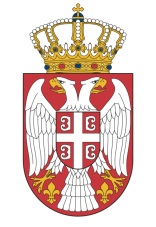 Република СрбијаМИНИСТАРСТВО ГРАЂЕВИНАРСТВА,САОБРАЋАЈА И ИНФРАСТРУКТУРЕБеоград, Немањина 22-26ПоглављеНазив поглављаIОпшти подаци о јавној набавциIIПодаци о предмету јавне набавкеIIIВрста	и	опис	услуга,	начин	спровођења	контроле,	рок извршења и Пројектни задатакIVУслови за учешће у поступку јавне набавке из чл. 75. и 76. Закона о јавним набавкама и упутство како се доказује испуњеност тих условаVУпутство понуђачима како да сачине понудуVI  Образац понудеVII  Модел уговораVIIIТабела ангажовања стручног надзораIXОбразац трошкова припреме понудеXОбразац изјаве о независној понудиXIОбразац изјаве о поштовању обавеза из чл. 75. ст. 2. Закона о јавним набавкамаР.бројНазив објектаСтационажаУкупна дужинаРаспон1надвожњакkm 13+288,51295 mсастоји се из 2 целине: 1.део: 33+2*34+33 m;  2.део: 25,80+3*34+33 m2подвожњакkm 15+915,43194,07 mсастоји се од АБ отвора и улазне и излазне рампе(отворена када) : 12,07+96+86 m3надвожњакkm 26+392,67223,00 mсастоји се из 2 целине: 1.део: 22+30+22m; 2.део: 25+3*32,5+25m4галеријаkm 23+762,5547,80 mпросторни рам распона 47,80 m5надвожњакkm 34+696,44323,00 mсастоји се из 3 целине: 1.део: 30+40+30m;  2.део: 3*41m; 3.део: 30+40+30m                                    Пропусти на деоници БГ Центар-Батајница                                   Пропусти на деоници БГ Центар-Батајница                                   Пропусти на деоници БГ Центар-Батајница                                   Пропусти на деоници БГ Центар-Батајница                                   Пропусти на деоници БГ Центар-Батајница6пропустkm 13+240,0019,20 mсастоји се из дужине пропуста и левог и десног крилног зида: 3,2+12,6+3,2m8пропустkm 14+081,0019,90 mсастоји се из дужине пропуста и левог и десног крилног зида: 3,9+12,6+3,2m9пропустkm 15+742,0019,60 mсастоји се из дужине пропуста и левог и десног крилног зида:3,6+12,6+3,2m10пропустkm 16+442,0019,20 mсастоји се из дужине пропуста и левог и десног крилног зида:3,2+12,6+3,2mПропусти на деоници Батајница-Стара Пазова                                         (постојећи пропусти се руше и граде се нови)Пропусти на деоници Батајница-Стара Пазова                                         (постојећи пропусти се руше и граде се нови)Пропусти на деоници Батајница-Стара Пазова                                         (постојећи пропусти се руше и граде се нови)Пропусти на деоници Батајница-Стара Пазова                                         (постојећи пропусти се руше и граде се нови)Пропусти на деоници Батајница-Стара Пазова                                         (постојећи пропусти се руше и граде се нови)11пропустkm 21+833,4228,50 mсастоји се из дужине пропуста,левог и десног крилног зида: 2,6+23,5+2,6m12пропустkm 23+021,0421,50 mсастоји се из дужине пропуста,левог и десног крилног зида: 4,2+13,1+4,2m13пропустkm 23+080,7818,52m и 22,57mсастоји се из 2пропуста,у наставку постојећег пропуста:испод левог колосека(улазно,излазно крило и дужина пропуста) 4,4+8,6+5,52m, испод десног колосека(улазно,излазно крило и дужина пропуста) 4,4+12,65+5,52m14пропустkm 26+235,0836,50 mсастоји се из дужине пропуста,левог и десног крилног зида:5,3+25,9+5,3m15пропустkm 26+408,9443,85 mсастоји се из дужине пропуста и левог крилног зида:4,6+40,05m16пропустkm 29+603,2645,00 mсастоји се из дужине пропуста,левог и десног крилног зида:4+37+4m17пропустkm 32+036,5847,50 mсастоји се из дужине пропуста,левог и десног крилног зида:4+39,5+4m18пропустkm 32+727,2553,5 mсастоји се из дужине пропуста,левог и десног крилног зида:2,6+47,5+3,2m19потходник(стајалиште Тошин Бунар)укупна дужина: 36 mkm 5+229,59 на левом колосеку km 5+228,95 на десном колосеку20потходник (Алтина)укупна дужина: 61,6 mkm 11+252,44  на левом колосеку km 11+043,57 на десном колосеку21потходник (Земун Пољеукупна дужина: 38,34 mkm 12+487,9622потходник(стајалиште Камендин)укупна дужина: 18,64 mkm 13+942,3423потходник(Батајница)укупна дужина: 76,27 mkm 19+277,2324потходник(адаптација у Блоку 1, Земун)укупна дужина: 11,85 mkm 27+180,94  на левом шидском колосеку, km 27+140,74 на лево новосадском колосекуГЕНЕРАЛНИ САДРЖАЈПРОЈЕКТА ЗА ГРАЂЕВИНСКУ ДОЗВОЛУ:МОДЕРНИЗАЦИЈЕ ПРУГЕ  БЕОГРАД  - СУБОТИЦА  –ДРЖАВНА ГРАНИЦА (КЕЛЕБИЈА)ДЕОНИЦА: БЕОГРАД ЦЕНТАР - СТАРА ПАЗОВА 0ГЛАВНА СВЕСКА1/1Пројекат архитектуре адаптације зграде телекомандног центра за СС и ТК уређаје железничке станице Нови Београд1/2Пројекат архитектуре потходника у стајалишту Тошин Бунар1/3Пројекат архитектуре станичне зграде у станици  Земун1/4Пројекат архитектуре санације и адаптације зграде централне поставнице у Земуну 1/5Пројекат архитектуре адаптације потходника у станици Земун са монтажним објектом за отправника возова1/6Пројекат архитектуре потходника у стајалишту Алтина  1/7Пројекат архитектуре санације и адаптације станичне зграде у станици Земунско  Поље    1/8Пројекат архитектуре санације и адаптације зграде СС и ТК у станици Земунско Поље    1/9Пројекат архитектуре потходника у станици Земунско  Поље  1/10Пројекат архитектуре потходника у стајалишту Камендин1/11Пројекат архитектуре станичне зграде у станици Батајница1/12Пројекат архитектуре потходника у станици Батајница   1/13Пројекат архитектуре санације и адаптације станичне зграде у станици Нова Пазова 1/14Пројекат архитектуре потходника и надстрешнице у станици Нова Пазова 1/15Пројекат архитектуре санације и адаптације станичне зграде у станици Стара Пазова 1/16Пројекат архитектуре санације и адаптације зградe за  СС и ТК у станици Стара Пазова 1/17Пројекат архитектуре  адаптације потходника  у станици Стара Пазова                      1/18Пројекат архитектуре санације и адаптације зграде СС и ТК у станици Батајница 1/19Пројекат архитектуре  зграде постројења за секционисање - ПС  у  станици Стара Пазова                      1/20Пројекат архитектуре  зграде постројења за секционисање са неутралним водом - ПСН у станици Батајница                    1/21Пројекат архитектуре  зграде електровучне подстанице - ЕВП у станици Земун                   1/22Пројекат архитектуре зграде за смештај привременог георедунтантног центра GSM-R система  у  станици Батајница                      1/23Пројекат архитектуре  зграде за смештај ТК опреме  у  стајалишту Алтина                     1/24Пројекат архитектуре  зграде за смештај ТК опреме  у стајалишту Камендин                     1/25Пројекат архитектуре  зграде за смештај ТК  опреме  у стајалишту Тошин Бунар                   1/26Пројекат архитектуре  зграде за смештај ТК  опреме  код улазног портала тунела Бежанијска коса  1/27Пројекат архитектуре  зграде за смештај ТК  опреме  код излазног портала тунела Бежанијска коса  1/28Пројекат архитектуре  привремених контејнера1/29Пројекат архитектуре  зграде за смештај напојних уређаја и батерија за помоћно напајање СС уређаја у станици Стара Пазова2/1-1.1ПРОЈЕКАТ МОСТОВА надвожњак на км 13+288,51 пруге, у Камендину2/1-1.2ПРОЈЕКАТ МОСТОВА подвожњак на км 15+915.43 пруге, у Земунском Пољу2/1-1.3ПРОЈЕКАТ МОСТОВА пружни надвожњак – галерија на км 23+762,55 пруге2/1-1.4ПРОЈЕКАТ МОСТОВА надвожњак на км 26+392,67 пруге, у Новој Пазови2/1-1.5ПРОЈЕКАТ МОСТОВА надвожњак на км 34+696,44 пруге, у Старој Пазови2/1-2.1ПРОЈЕКАТ ПРОПУСТА НА ДЕЛУ БЕОГРАД ЦЕНТАР - БАТАЈНИЦА2/1-2.2ПРОЈЕКАТ ПРОПУСТА НА ДЕЛУ БАТАЈНИЦА – СТАРА ПАЗОВА2/2-1.1ПРОЈЕКАТ ТРАСЕ ПРУГЕ  И СТАНИЦА - ДОЊИ И ГОРЊИ СТРОЈ Oтворена пруга Београд Центар – Нови Београд км 0+694.31 - км 2+853.76 2/2-1.2ПРОЈЕКАТ ТРАСЕ ПРУГЕ  И СТАНИЦА- ДОЊИ И ГОРЊИ СТРОЈ - Садејство моста и колосека на мостовској конструкцији преко реке Саве - км 1+7442/2-2.1ПРОЈЕКАТ ТРАСЕ ПРУГЕ  И СТАНИЦА - ДОЊИ И ГОРЊИ СТРОЈ Станица Нови Београд км 2+853.76 - км 3+980.982/2-2.2ПРОЈЕКАТ ТРАСЕ ПРУГЕ  И СТАНИЦА - ДОЊИ И ГОРЊИ СТРОЈ Садејство моста и колосека на мостовској конструкцији станице Нови Београд - км 3+442.432/2-3ПРОЈЕКАТ ТРАСЕ ПРУГЕ  И СТАНИЦА - ДОЊИ И ГОРЊИ СТРОЈ Отворена пруга Нови Београд – Земун км 3+980.98 - км 7+623.622/2-4ПРОЈЕКАТ ТРАСЕ ПРУГЕ  И СТАНИЦА - ДОЊИ И ГОРЊИ СТРОЈ Станица Земун км 7+623.62 - км 8+920.67 (8+919.74 ДК) 2/2-5ПРОЈЕКАТ ТРАСЕ ПРУГЕ  И СТАНИЦА - ДОЊИ И ГОРЊИ СТРОЈ Отворена пруга Земун – Земунско поље км 8+920.67 (8+919.74 ДК) - км 12+026.562/2-6ПРОЈЕКАТ ТРАСЕ ПРУГЕ  И СТАНИЦА - ДОЊИ И ГОРЊИ СТРОЈ Станица Земунско поље км 12+026.56 - км 12+667.05 2/2-7ПРОЈЕКАТ ТРАСЕ ПРУГЕ  И СТАНИЦА - ДОЊИ И ГОРЊИ СТРОЈ Отворена пруга Земунско поље – Батајница  км 12+667.05 - км 18+246.932/2-8.1ПРОЈЕКАТ ТРАСЕ ПРУГЕ  И СТАНИЦА - ДОЊИ И ГОРЊИ СТРОЈ Станица Батајница путничка км 18+246.93 - км 19+901.412/2-8.2ПРОЈЕКАТ ТРАСЕ ПРУГЕ  И СТАНИЦА - ДОЊИ И ГОРЊИ СТРОЈ -станица Батајница теретна км 19+880.86 - км 21+275.262/2-9ПРОЈЕКАТ ТРАСЕ ПРУГЕ  И СТАНИЦА - ДОЊИ И ГОРЊИ СТРОЈ -отворена пруга Батајница – Нова Пазова км 21+275.26- км 26+470,042/2-10ПРОЈЕКАТ ТРАСЕ ПРУГЕ  И СТАНИЦА - ДОЊИ И ГОРЊИ СТРОЈ -станица Нова Пазова км 26+470,04- км 27+751,912/2-11ПРОЈЕКАТ ТРАСЕ ПРУГЕ  И СТАНИЦА - ДОЊИ И ГОРЊИ СТРОЈ -отворена пруга Нова Пазова – Стара Пазова км 27+751,91- км 34+637,912/2-12ПРОЈЕКАТ ТРАСЕ ПРУГЕ  И СТАНИЦА - ДОЊИ И ГОРЊИ СТРОЈ -станица Стара Пазова км 34+637,91- км 36+339,652/3-1.1.1ДЕНИВЕЛИСАНИ УКРШТАЈИ И ДЕВИЈАЦИЈЕ ПОСТОЈЕЋИХ ПУТЕВА НА ДЕЛУ БЕОГРАД ЦЕНТАР – БАТАЈНИЦА - Приступни пут станици Земун – Грађевински пројекат2/3-1.1.2ДЕНИВЕЛИСАНИ УКРШТАЈИ И ДЕВИЈАЦИЈЕ ПОСТОЈЕЋИХ ПУТЕВА НА ДЕЛУ БЕОГРАД ЦЕНТАР - БАТАЈНИЦА -Приступни пут станици Земун – Пројекат коловозне конструкције2/3-1.2.1ДЕНИВЕЛИСАНИ УКРШТАЈИ И ДЕВИЈАЦИЈЕ ПОСТОЈЕЋИХ ПУТЕВА НА ДЕЛУ БЕОГРАД ЦЕНТАР - БАТАЈНИЦА -Девијација пута од км 12+700 до км 13+000 – Грађевински пројекат2/3-1.2.2ДЕНИВЕЛИСАНИ УКРШТАЈИ И ДЕВИЈАЦИЈЕ ПОСТОЈЕЋИХ ПУТЕВА НА ДЕЛУ БЕОГРАД ЦЕНТАР - БАТАЈНИЦА -Девијација пута од км 12+700 до км 13+000 – Пројекат коловозне конструкције2/3-1.3.1ДЕНИВЕЛИСАНИ УКРШТАЈИ И ДЕВИЈАЦИЈЕ ПОСТОЈЕЋИХ ПУТЕВА НА ДЕЛУ БЕОГРАД ЦЕНТАР - БАТАЈНИЦА - Девијација пута од км 13+300 до стајалишта Камендин - грађевински пројекат2/3-1.3.2ДЕНИВЕЛИСАНИ УКРШТАЈИ И ДЕВИЈАЦИЈЕ ПОСТОЈЕЋИХ ПУТЕВА НА ДЕЛУ БЕОГРАД ЦЕНТАР - БАТАЈНИЦА - Девијација пута од км 13+300 до стајалишта Камендин – Пројекат коловозне конструкције2/3-1.4.1ДЕНИВЕЛИСАНИ УКРШТАЈИ И ДЕВИЈАЦИЈЕ ПОСТОЈЕЋИХ ПУТЕВА НА ДЕЛУ БЕОГРАД ЦЕНТАР - БАТАЈНИЦА Денивелација пута на км 13+288,51 пруге – грађевински пројекат 2/3-1.4.2ДЕНИВЕЛИСАНИ УКРШТАЈИ И ДЕВИЈАЦИЈЕ ПОСТОЈЕЋИХ ПУТЕВА НА ДЕЛУ БЕОГРАД ЦЕНТАР - БАТАЈНИЦА Денивелација пута на км 13+288,51 пруге - Пројекат коловозне конструкције2/3-1.4.3ДЕНИВЕЛИСАНИ УКРШТАЈИ И ДЕВИЈАЦИЈЕ ПОСТОЈЕЋИХ ПУТЕВА НА ДЕЛУ БЕОГРАД ЦЕНТАР - БАТАЈНИЦА Денивелација пута на км 13+288,51 пруге – ПРОЈЕКАТИНЖЕЊЕРСКИХ КОНСТРУКЦИЈА - ЗИД ОД АРМИРАНЕ ЗЕМЉЕ2/3-1.5.1ДЕНИВЕЛИСАНИ УКРШТАЈИ И ДЕВИЈАЦИЈЕ ПОСТОЈЕЋИХ ПУТЕВА НА ДЕЛУ БЕОГРАД ЦЕНТАР - БАТАЈНИЦА Денивелација пута на км 15+915.43 пруге – грађевински пројекат2/3-1.5.2ДЕНИВЕЛИСАНИ УКРШТАЈИ И ДЕВИЈАЦИЈЕ ПОСТОЈЕЋИХ ПУТЕВА НА ДЕЛУ БЕОГРАД ЦЕНТАР - БАТАЈНИЦА Денивелација пута на км 15+915,43 пруге – пројекат коловозне конструкције2/3-1.6ДЕНИВЕЛИСАНИ УКРШТАЈИ И ДЕВИЈАЦИЈЕ ПОСТОЈЕЋИХ ПУТЕВА НА ДЕЛУ БЕОГРАД ЦЕНТАР - БАТАЈНИЦА Прилазни пут потходнику на км 13+939,52 и девијација пута на км 13+940 - 15+915  пруге – грађевински пројекат2/3-1.7.1ДЕНИВЕЛИСАНИ УКРШТАЈИ И ДЕВИЈАЦИЈЕ ПОСТОЈЕЋИХ ПУТЕВА НА ДЕЛУ БЕОГРАД ЦЕНТАР - БАТАЈНИЦА Прилазни пут стајалишту Алтина на км 11+310,91 пруге – грађевински пројекат2/3-1.7.2ДЕНИВЕЛИСАНИ УКРШТАЈИ И ДЕВИЈАЦИЈЕ ПОСТОЈЕЋИХ ПУТЕВА НА ДЕЛУ БЕОГРАД ЦЕНТАР - БАТАЈНИЦА Прилазни пут стајалишту Алтина на км 11+310,91 пруге – пројекат коловозне конструкције2/3-2.1.1ДЕНИВЕЛИСАНИ УКРШТАЈИ И ДЕВИЈАЦИЈЕ ПОСТОЈЕЋИХ ПУТЕВА НА ДЕЛУ БАТАЈНИЦА – СТАРА ПАЗОВА Денивелација пута на км 26+392,67 пруге – грађевински пројекат 2/3-2.1.2ДЕНИВЕЛИСАНИ УКРШТАЈИ И ДЕВИЈАЦИЈЕ ПОСТОЈЕЋИХ ПУТЕВА НА ДЕЛУ БАТАЈНИЦА – СТАРА ПАЗОВА Денивелација пута на км 26+392,67 ПРУГЕ – Пројекат коловозне конструкције 2/3-2.2.1ДЕНИВЕЛИСАНИ УКРШТАЈИ И ДЕВИЈАЦИЈЕ ПОСТОЈЕЋИХ ПУТЕВА НА ДЕЛУ БАТАЈНИЦА – СТАРА ПАЗОВА Приступни пут станици Нова Пазова – грађевински пројекат 2/3-2.2.2ДЕНИВЕЛИСАНИ УКРШТАЈИ И ДЕВИЈАЦИЈЕ ПОСТОЈЕЋИХ ПУТЕВА НА ДЕЛУ БАТАЈНИЦА – СТАРА ПАЗОВА Приступни пут станици Нова Пазова – Пројекат коловозне конструкције2/3-2.3.1ДЕНИВЕЛИСАНИ УКРШТАЈИ И ДЕВИЈАЦИЈЕ ПОСТОЈЕЋИХ ПУТЕВА НА ДЕЛУ БАТАЈНИЦА – СТАРА ПАЗОВА Денивелација пута на км 34+696,44 пруге – грађевински пројекат 2/3-2.3.2ДЕНИВЕЛИСАНИ УКРШТАЈИ И ДЕВИЈАЦИЈЕ ПОСТОЈЕЋИХ ПУТЕВА НА ДЕЛУ БАТАЈНИЦА – СТАРА ПАЗОВА Денивелација пута на км 34+696,44 пруге – Пројекат коловозне конструкције2/4Пројекат конструкције адаптације зграде  телекомандног центра за сс и тт уређаје  железничке станице Нови Београд2/5Пројекат уређења перона и надстрешница железничке станице Нови Београд- челичне конструкције  2/6-1Пројекат бетонске  конструкције потходника у стајалишту Тошин Бунар2/6-2Пројекат челичне  конструкције надстрешнице лифта  у стајалишту Тошин Бунар2/6-3Пројекат инжењерских  конструкција - потпорни зидови уз потходник у стајалишту Тошин Бунар2/7Пројекат конструкције станичне зграде у железничкој станици  Земун2/8Пројекат уређења перона и надстрешница у станици Земун - челичне конструкције2/9-1Пројекат бетонске конструкције адаптације потходника у станици Земун2/9-2Пројекат челичне конструкције надстрешнице потходника у станици Земун2/10Пројекат конструкције санације и адаптације зграде централне поставнице у Земуну2/11-1Пројекат бетонске конструкције потходника у стајалишту Алтина                                        2/11-2Пројекат челичне конструкције надстрешнице потходника у стајалишту Алтина                                        2/12Пројекат конструкције санације и адаптације станичне зграде у станици Земунско Поље2/13Пројекат конструкције санације и адаптације зграде СС и ТК у станици Земунско Поље2/14-1Пројекат бетонске конструкције потходника у станици  Земунско Поље2/14-2Пројекат челичне  конструкције надстрешнице потходника у станици  Земунско Поље2/15-1Пројекат бетонске конструкције потходника у стајалишту Камендин2/15-2Пројекат челичне конструкције надстрешнице потходника у стајалишту Камендин2/16-1Пројекат бетонске конструкције станичне зграде у железничкој станици Батајница2/17Пројекат конструкције санације и адаптације зграде  СС и ТК у станици    Батајница2/18-1Пројекат бетонске конструкције потходника у станици Батајница2/18-2Пројекат челичне конструкције надстрешнице  потходника у станици Батајница2/19-1Пројекат бетонске конструкције санације и адаптације станичне зграде Нова Пазова2/19-2Пројекат челичне конструкције санације и адаптације станичне зграде Нова Пазова2/20-1Пројекат бетонске конструкције потходника у станици Нова Пазова2/20-2Пројекат челичне конструкције надстрешнице потходника у станици Нова Пазова2/21Пројекат челичне конструкције перонске надстрешнице у станици Нова Пазова2/22Пројекат конструкције санације и адаптације станичне зграде Стара Пазова2/23Пројекат конструкције санације и адаптације СС и ТК у станици Стара Пазова2/24.1ПРОЈЕКАТ ГЕОДЕТСКИХ РАДОВА- Геодетска мрежа2/24.2ПРОЈЕКАТ ГЕОДЕТСКИХ РАДОВА- Геодетско обележавање2/25Пројекат конструкције  зграде постројења за секционисање-ПС  у  станици Стара Пазова                      2/26Пројекат конструкције зграде  постројења за секционисање са неутралним водом -ПСН  у  станици Батајница                      2/27Пројекат конструкције  зграде електровучне постанице -ЕВП у станици Земун                      2/28Пројекат конструкције  зграде за смештај привременог георедунтантног центра GSM-R  система  у  станици Батајница                      2/29Пројекат конструкције  зграде за смештај ТК опреме  у  стајалишту Алтина                     2/30Пројекат конструкције  зграде за смештај ТК опреме  у  стајалишту Камендин                   2/31Пројекат конструкције  зграде за смештај ТК опреме  у  стајалишту Тошин Бунар                2/32Пројекат конструкције  зграде за смештај ТК опреме код улазног портала тунела Бежанијска коса  2/33Пројекат конструкцијe  зграде за смештај ТК  опреме  код излазног портала тунела Бежанијска коса  2/34Пројекат конструкције  зграде за смештај напојних уређаја и батерија за помоћно напајање СС уређаја у станици Стара Пазова2/35Пројекат стубова за потребе GSMR система2/36Пројекат рампе у станици Батајница2/37Пројекат бетонске конструкције адаптације потходника на блоку 1 у станици Земун км 8+2672/38.1ИЗМЕШТАЊЕ И ЗАШТИТА ТЕЛЕКОМУНИКАЦИОНЕ ИНФРАСТРУКТУРЕ     ДЕО 1. ТРАСА КАБЛОВСКЕ КАНАЛИЗАЦИЈЕ -грађевински пројекат за део Београд центар -Батајница2/38.2ИЗМЕШТАЊЕ И ЗАШТИТА ТЕЛЕКОМУНИКАЦИОНЕ ИНФРАСТРУКТУРЕ     ДЕО 1. ТРАСА КАБЛОВСКЕ КАНАЛИЗАЦИЈЕ грађевински пројекат за део Батајница - Стара Пазова2/39ИЗМЕШТАЊЕ И ЗАШТИТА ТЕЛЕКОМУНИКАЦИОНЕ ИНФРАСТРУКТУРЕ     ДЕО 2. ГРАЂЕВИНСКИ ДЕО КАБЛОВСКЕ КАНАЛИЗАЦИЈЕ2/40ИЗМЕШТАЊЕ И ЗАШТИТА ТЕЛЕКОМУНИКАЦИОНЕ ИНФРАСТРУКТУРЕ ТРАСА КАБЛОВСКЕ КАНАЛИЗАЦИЈЕ у зони надвожњака на км 34+696,44 пруге2/41ПРОЈЕКАТ ХИДРОТЕХНИЧКИХ КОНСТРУКЦИЈА2/42Кабловска траса за пружне ТК каблове3/1ПРОЈЕКАТ ОДВОДЊАВАЊА 3/2ПРОЈЕКАТ ЗАШТИТЕ И РЕКОНСТРУКЦИЈЕ ПОСТОЈЕЋЕ КАНАЛСКЕ МРЕЖЕ 3/3.1Пројекат хидротехничких инсталација за железничке станице и стајалишта ( Нови Београд,  Тошин Бунар, Земун, Алтина, Земунско Поље, Камендин, Батајница, Нова Пазова, Стара Пазова)3/3.2Пројекат хидротехничких инсталација за железничке станице и стајалишта (Oдводњавање надстрешница и перона у станици Нови Београд, Одводњавање надстрешница, перона и потходника у станици Земун)4/1.1.0Контактна мрежа - општа решења4/1.1.1Контактна мрежа отворене пруге Београд центар – Нови Београд4/1.1.2Контактна мрежа станице Нови Београд4/1.1.3Контактна мрежа отворене пруге Нови Београд – Земун4/1.1.4Контактна мрежа станице Земун4/1.1.5Контактна мрежа отворене пруге Земун – Земунско поље4/1.1.6Контактна мрежа станице Земунско поље4/1.1.7Контактна мрежа отворене пруге Земунско поље – Батајница4/1.1.8Контактна мрежа станице Батајница4/1.1.9Контактна мрежа отворене пруге Батајница – Нова Пазова4/1.1.10Контактна мрежа станице Нова Пазова4/1.1.11Контактна мрежа отворене пруге Нова Пазова – Стара Пазова4/1.1.12Контактна мрежа станице Стара Пазова4/1.2.1Реконструкција ЕВП "Земун"4/1.2.2ПСН "Батајница"4/1.2.3ПС "Стара Пазова"4/1.2.4Локално управљање растављачима са моторним погоном у ст. Нови Беорад4/1.2.5Локално управљање растављачима са моторним погоном у ст. Земун4/1.2.6Локално управљање растављачима са моторним погоном у ст. Земунско Поље4/1.2.7Локално управљање растављачима са моторним погоном у ст. Батајница4/1.2.8Локално управљање растављачима са моторним погоном у ст. Нова Пазова4/1.2.9Локално управљање растављачима са моторним погоном у ст. Стара Пазова4/1.3Даљинско управљање СПЕВ4/2.1.1Трансформаторска станица са контактне мреже у ст. Нови Београд - ТС1 25/0.23 kV, 100kVA4/2.1.2Трансформаторска станица са контактне мреже у ст. Нови Београд - ТС2 25/0.23 kV, 50kVA4/2.1.3Трансформаторска станица са контактне мреже у стајалишту Тошин Бунар - ТС1 25/0.23 kV, 50kVA4/2.1.4Трансформаторска станица са контактне мреже у ст. Земун - ТС1 25/0.23 kV, 50kVA4/2.1.5Трансформаторска станица са контактне мреже у ст. Земун - ТС2 25/0.23 kV, 100kVA4/2.1.6Трансформаторска станица са контактне мреже у ст. Земун - ТС3 25/0.23 kV, 50kVA4/2.1.7Трансформаторска станица са контактне мреже у ст. Земун - ТС4 25/0.23 kV, 50kVA4/2.1.8Трансформаторска станица са контактне мреже у ст. Земун - ТС5 25/0.23 kV, 100kVA4/2.1.9Трансформаторска станица са контактне мреже у ст. Земун - ТС6 25/0.23 kV, 100kVA4/2.1.10Трансформаторска станица са контактне мреже у ст. Земунско Поље - ТС1 25/0.23 kV, 100kVA4/2.1.11Трансформаторска станица са контактне мреже у ст. Земунско Поље - ТС2 25/0.23 kV, 100kVA4/2.1.12Трансформаторска станица са контактне мреже у стајалишту Камендин - ТС1 25/0.23 kV, 50kVA4/2.1.13Трансформаторска станица са контактне мреже у стајалишту Камендин - ТС2 25/0.23 kV, 50kVA4/2.1.14Трансформаторска станица са контактне мреже у ст. Батајница - ТС1 25/0.23 kV, 100kVA4/2.1.15Трансформаторска станица са контактне мреже у ст. Батајница - ТС2 25/0.23 kV, 100kVA4/2.1.16Трансформаторска станица са контактне мреже у ст. Батајница - ТС3 25/0.23 kV, 100kVA4/2.1.17Трансформаторска станица са контактне мреже у ст. Батајница - ТС4 25/0.23 kV, 100kVA4/2.1.18Трансформаторска станица са контактне мреже у ст. Нова Пазова - ТС1 25/0.23 kV, 100kVA4/2.1.19Трансформаторска станица са контактне мреже у ст. Нова Пазова - ТС2 25/0.23 kV, 100kVA4/2.1.20Трансформаторска станица са контактне мреже у ст. Нова Пазова - ТС3 25/0.23 kV, 100kVA4/2.1.21Трансформаторска станица са контактне мреже у ст. Нова Пазова - ТС4 25/0.23 kV, 50kVA4/2.1.22Трансформаторска станица са контактне мреже у ст. Стара Пазова - ТС1 25/0.23 kV, 100kVA4/2.1.23Трансформаторска станица са контактне мреже у ст. Стара Пазова - ТС2 25/0.23 kV, 100kVA4/2.1.24Трансформаторска станица са контактне мреже у ст. Стара Пазова - ТС3 25/0.23 kV, 100kVA4/2.1.25Трансформаторска станица са контактне мреже у ст. Стара Пазова - ТС4 25/0.23 kV, 100kVA4/2.1.26Трансформаторска станица са контактне мреже у ст. Београд центар - ТС1 25/0.23 kV, 50kVA4/2.2Дистрибутивне трансформаторске станице 10(20)/0,4 kV4/2.3.1Пројекат електроенергетских инсталација за напајање ТК инсталација од станице Прокоп до станице Нови Београд4/2.3.2Пројекат електроенергетских инсталација за објекте у железничкoj  станици Нови Београд4/2.3.3Пројекат електроенергетских инсталација за објекте  у железничкoм  стајалишту  Тошин Бунар4/2.3.4Пројекат електроенергетских инсталација за објекте  у железничкoj  станици Земун4/2.3.5Пројекат електроенергетских инсталација за објекте  у железничкoм  стајалишту   Алтина4/2.3.6Пројекат електроенергетских инсталација за објекте  у железничкoј  станици Земунско  Поље4/2.3.7Пројекат електроенергетских инсталација за објекте  у железничкoм  стајалишту   Камендин4/2.3.8Пројекат електроенергетских инсталација за објекте  у железничкoј станици   Батајница4/2.3.9Пројекат електроенергетских инсталација за објекте  у железничкoј станици   Нова Пазова4/2.3.10Пројекат електроенергетских инсталација за објекте  у железничкoј станици  Стара Пазова4/2.3.11Пројекат електроенергетских инсталација за напајање ТК инсталација у тунелу Бежанија4/2.3.12Пројекат електроенергетских инсталација у објекту ЕВП "Земун"4/2.3.13Пројекат електроенергетских инсталација у објекту ПСН "Батајница"4/2.3.14Пројекат електроенергетских инсталација  у објекту ПС "Стара Пазова"4/2.4.1Пројекат електроенергетских инсталација осветљења  у железничкoj  станици Нови Београд4/2.4.2Пројекат електроенергетских инсталација осветљења  у железничкoм  стајалишту  Тошин Бунар4/2.4.3Пројекат електроенергетских инсталација осветљења  у железничкoj  станици Земун4/2.4.4Пројекат електроенергетских инсталација осветљења  у железничкoм  стајалишту   Алтина4/2.4.5Пројекат електроенергетских инсталација осветљења  у железничкoј  станици Земунско  Поље4/2.4.6Пројекат електроенергетских инсталација осветљења  у железничкoм  стајалишту   Камендин4/2.4.7Пројекат електроенергетских инсталација осветљења  у железничкoј станици   Батајница4/2.4.8Пројекат електроенергетских инсталација осветљења  у железничкoј станици   Нова Пазова4/2.4.9Пројекат електроенергетских инсталација осветљења  у железничкoј станици  Стара Пазова4/2.5Осветљење денивелисаних укрштаја и приступних саобраћајница4/2.6ИЗМЕШТАЊЕ И ЗАШТИТА ЕЛЕКТРОЕНЕРГЕТСКИХ ИНСТАЛАЦИЈА - Пројекат заштите и измештања постојеће техничке и комуналне инфраструктуре5/1.1ОПШТА СВЕСКА ПРОЈЕКТА ОСИГУРАЊА5/1.2ОСИГУРАЊЕ ЖЕЛЕЗНИЧКЕ СТАНИЦЕ НОВИ БЕОГРАД И МЕЂУСТАНИЧНОГ РАСТОЈАЊА БЕОГРАД ЦЕНТАР – НОВИ БЕОГРАД 5/1.3ОСИГУРАЊЕ ЖЕЛЕЗНИЧКЕ СТАНИЦЕ ЗЕМУН ПУТНИЧКА И МЕЂУСТАНИЧНОГ РАСТОЈАЊА НОВИ БЕОГРАД – ЗЕМУН ПУТНИЧКА5/1.4Осигурање жЕЛЕЗНИЧКЕ СТАНИЦЕ ЗЕМУНСКО ПОЉЕ и међустаничног растојања ЗЕМУН путничка – ЗЕМУНСКО ПОЉЕ 5/1.5Осигурање жЕЛЕЗНИЧКЕ стАНИЦЕ бАТАЈНИЦА и међустаничног растојања ЗЕМУНСКО ПОЉЕ - бАТАЈНИЦА5/1.6Осигурање жЕЛЕЗНИЧКЕ стАНИЦЕ НОВА ПАЗОВА и међустаничног растојања бАТАЈНИЦА – НОВА ПАЗОВА5/1.7Осигурање жЕЛЕЗНИЧКЕ стАНИЦЕ СТАРА ПАЗОВА и међустаничног растојања НОВА ПАЗОВА – СТАРА ПАЗОВА5/2ПРОЈЕКАТ ОПРЕМАЊА ПРУГЕ ЕВРОПСКИМ СИСТЕМОМ ЗА КОНТРОЛУ ВОЗОВА (ETCS L2)5/3.1КАБЛОВИ И ПРУЖНИ ТЕЛЕКОМУНИКАЦИОНИ УРЕЂАЈИ 5/3.2ОПТИЧКИ КАБЛОВИ5/3.3ОПРЕМАЊЕ СТАНИЦA И СТАЈАЛИШТА ТЕЛЕКОМУНИКАЦИОНИМ СИСТЕМИМА - ОПШТА СВЕСКА5/3.4ОПРЕМАЊЕ СТАНИЦЕ НОВИ БЕОГРАД ТЕЛЕКОМУНИКАЦИОНИМ СИСТЕМИМА5/3.5ОПРЕМАЊЕ СТАЈАЛИШТА ТОШИН БУНАР ТЕЛЕКОМУНИКАЦИОНИМ СИСТЕМИМА5/3.6ОПРЕМАЊЕ СТАНИЦЕ ЗЕМУН ТЕЛЕКОМУНИКАЦИОНИМ СИСТЕМИМА5/3.7ОПРЕМАЊЕ СТАЈАЛИШТА АЛТИНА ТЕЛЕКОМУНИКАЦИОНИМ СИСТЕМИМА5/3.8ОПРЕМАЊЕ СТАНИЦЕ ЗЕМУНСКО  ПОЉЕ ТЕЛЕКОМУНИКАЦИОНИМ СИСТЕМИМА5/3.9ОПРЕМАЊЕ СТАЈАЛИШТА КАМЕНДИН ТЕЛЕКОМУНИКАЦИОНИМ СИСТЕМИМА5/3.10ОПРЕМАЊЕ СТАНИЦЕ БАТАЈНИЦА ТЕЛЕКОМУНИКАЦИОНИМ СИСТЕМИМА5/3.11ОПРЕМАЊЕ СТАНИЦЕ НОВА ПАЗОВА ТЕЛЕКОМУНИКАЦИОНИМ СИСТЕМИМА5/3.12ОПРЕМАЊЕ СТАНИЦЕ СТАРА ПАЗОВА ТЕЛЕКОМУНИКАЦИОНИМ СИСТЕМИМА5/3.13ОПРЕМАЊЕ КРИТИЧНИХ ЛОКАЦИЈА ТЕЛЕКОМУНИКАЦИОНИМ СИСТЕМИМА 5/3.14ОПРЕМАЊЕ ОБЈЕКАТА ПС, ПСН И ЕВП ТЕЛЕКОМУНИКАЦИОНИМ СИСТЕМИМА 5/3.15ОПРЕМАЊЕ OPEN GREEN FIELD BTS ЛОКАЦИЈА  ТЕЛЕКОМУНИКАЦИОНИМ СИСТЕМИМА 5/3.16ПРОЈЕКАТ ОПРЕМАЊА ПРУГЕ РАДИО СИСТЕМИМА5/4.1ИЗМЕШТАЊЕ И ЗАШТИТА ТЕЛЕКОМУНИКАЦИОНЕ МРЕЖЕ6/1Пројекат унутрашњих термотехничких и гасних инсталација објеката6/2-1Пројекат лифтова у стајалишту Тошин Бунар 6/2-2Пројекат платформи у станици Земун 6/2-3Пројекат лифтова у стајалишту Алтина6/2-4Пројекат лифтова у станици Земунско Поље6/2-5Пројекат лифтова у стајалишту Камендин6/2-6Пројекат лифтова у станици Батајница6/2-7Пројекат лифтова у станици Нова Пазова6/3Пројекат стабилних система за гашење пожара7/1ПРОЈЕКАТ ТЕХНОЛОГИЈЕ И ОРГАНИЗАЦИЈЕ ИЗВОЂЕЊА     РАДОВА8/1ПРОЈЕКАТ ТЕХНОЛОГИЈЕ И ОРГАНИЗАЦИЈЕ САОБРАЋАЈА8/2.1ПРОЈЕКАТ ДРУМСКЕ САОБРАЋАЈНЕ СИГНАЛИЗАЦИЈЕ И ОПРЕМЕ8/2.2ПРОЈЕКАТ ОРГАНИЗАЦИЈЕ ДРУМСКОГ САОБРАЋАЈА У ТОКУ ИЗВОЂЕЊА РАДОВА 8/2.3ПОВЕЗИВАЊЕ СВЕТЛОСНЕ САОБРАЋАЈНЕ СИГНАЛИЗАЦИЈЕ И ОПРЕМЕ8/3ПРОЈЕКАТ ОПРЕМЕ ЗА ИНФОРМИСАЊЕ И УСМЕРАВАЊЕ КРЕТАЊА ПУТНИКА 8/4ОРГАНИЗАЦИЈА САОБРАЋАЈА ЗА ВРЕМЕ ИЗВОЂЕЊА РАДОВА9/1СИНХРОН ПЛАН9/2ПРОЈЕКАТ УРЕЂЕЊА ПРУЖНОГ ПОЈАСА 9/3.1ПРОЈЕКАТ ТЕХНИЧКИХ МЕРА ЗАШТИТЕ ЖИВОТНЕ СРЕДИНЕ9/3.2ПРОЈЕКАТ ТЕХНИЧКИХ МЕРА ЗАШТИТЕ ЖИВОТНЕ СРЕДИНЕ - Пројекат заштитних зидова од буке9/3.3ПРОЈЕКАТ ТЕХНИЧКИХ МЕРА ЗАШТИТЕ ЖИВОТНЕ СРЕДИНЕ Пројекат пасивних мера заштите од буке9/4Пројекат   уређења перона и надстрешница железничке станице Нови Београд9/5Пројекат  уређења перона у стајалишту Тошин Бунар 9/6Пројекат спољног уређења  у железничкој станици  Земун9/7Пројекат  уређења перона и надстрешница у станици Земун9/8Пројекат уређења перона у  стајалишту  Алтина 9/9Пројекат  уређења перона у станици Земунско Поље                         9/10Пројекат  уређења перона у стајалишту Камендин                         9/11Пројекат уређења перона у станици Батајница9/12Пројекат спољног уређења и перонске надстрешнице у станици Нова Пазова9/13Пројекат спољног уређења  станице Стара  Пазова9/14Пројекат спољног уређења  станице Батајница 9/15Пројекат спољног уређења  станице Земунско Поље 10/1Пројекат рушења конструкције стајалишта Тошин Бунар10/2Пројекат рушења архитектонских објекатаЕлаборат 01/1ГЕОТЕХНИЧКИ ЕЛАБОРАТ- ИНЖЕЊЕРСКО ГЕОЛОШКА И ГЕОТЕХНИЧКА ИСТРАЖИВАЊА ЗА ТРАСУ ОД 0+000  ДО КМ 36+061  01/2ДОКУМЕНТАЦИОНА КЊИГА ОД КМ 0+000  ДО КМ 21+176  01/3ДОКУМЕНТАЦИОНА КЊИГА ОД КМ 21+176  ДО КМ 36+061 01/4ИНЖЕЊЕРСКО-ГЕОЛОШКИ И ГЕОТЕХНИЧКИ УСЛОВИ ИЗГРАДЊЕ АРХИТЕКТОНСКИХ ОБЈЕКАТА   01/5ИНЖЕЊЕРСКО-ГЕОЛОШКИ И ГЕОТЕХНИЧКИ УСЛОВИ ИЗГРАДЊЕ GSM-R СТУБОВА   01/6ГЕОТЕХНИЧКИ ЕЛАБОРАТ САНАЦИЈЕ И АДАПТАЦИЈЕ ЗГРАДЕ ЦЕНТРАЛНЕ ПОСТАВНИЦЕ У ЗЕМУНУ01/7ГЕОТЕХНИЧКИ УСЛОВИ ИЗГРАДЊЕ СТАНИЧНЕ ЗГРАДЕ У СТАНИЦИ ЗЕМУНЕлаборат 02/1ИНЖЕЊЕРСКО ГЕОЛОШКА И ГЕОТЕХНИЧКА ИСТРАЖИВАЊА ЗА ОБЈЕКТЕ ОД КМ 0+000  ДО КМ 36+061 02/2ДОКУМЕНТАЦИОНА КЊИГА ОД КМ 0+000  ДО КМ 36+061  Елаборат 02/3ИНЖЕЊЕРСКОГЕОЛОШКА И ГЕОТЕХНИЧКА ИСТРАЖИВАЊА ЗА ПОТХОДНИКЕ ОД КМ 0+000  ДО КМ 36+061  Елаборат 03/1Елаборат ДВ 110 kV бр.104А/4 ТС Београд 9-ТС Стара ПазоваЕлаборат 03/2Елаборат ДВ 110 kV бр.104А/5 ТС Нова Пазова-ТС Стара ПазоваЕлаборат 03/3Елаборат ДВ 110 kV бр.104Б Чвор Београд 9-ТС Стара ПазоваЕлаборат 03/4Елаборат ДВ 110 kV бр.104/8 ТС Стара Пазова-ТС ИнђијаЕлаборат 4/1Елаборат заштите од пожара адаптације зграде телекомандног центра за сс и тт уређаје железничке станице Нови БеоградЕлаборат 4/2Елаборат заштите од пожара архитектуре станичне зграде у станици  ЗемунЕлаборат 4/3Елаборат заштите од пожара Пројекат архитектуре санације и адаптације зграде централне поставнице у Земуну Елаборат 4/4Елаборат заштите од пожара санације и адаптације станичне зграде у станици Земунско  Поље  Елаборат 4/5Елаборат заштите од пожара санације и адаптације зграде СС и ТК у станици Земунско Поље Елаборат 4/6Елаборат заштите од пожара станичне зграде у станици Батајница                   Елаборат 4/7Елаборат заштите од пожара санације и адаптације станичне зграде у станици Нова Пазова Елаборат 4/8Елаборат заштите од пожара санације и адаптације станичне зграде у станици Стара Пазова Елаборат 4/9Елаборат заштите од пожара санације и адаптације зграде за  СС и ТК у станици Стара Пазова  Елаборат 4/10Елаборат заштите од пожара санације и адаптације зграде СС и ТК у станици БатајницаЕлаборат 4/11Елаборат заштите од пожара зграде постројења за секционисање - ПС  у  станици Стара Пазова                      Елаборат 4/12Елаборат заштите од пожара зграде постројења за секционисање са неутралним водом - ПСН у станици Батајница                    Елаборат 4/13Елаборат заштите од пожара зграде електровучне постанице - ЕВП у станици Земун                   Елаборат 4/14Елаборат заштите од пожара зграде за смештај привременог георедунтантног центра GSM-R система  у  станици Батајница                      Елаборат 4/15Елаборат заштите од пожара зграде за смештај ТК опреме  у стајалишту Алтина                     Елаборат 4/16Елаборат заштите од пожара зграде за смештај ТК опреме  у стајалишту Камендин                     Елаборат 4/17Елаборат заштите од пожара зграде за смештај ТК  опреме  у стајалишту Тошин Бунар                   Елаборат 4/18Елаборат заштите од пожара зграда за смештај ТК  опреме  код улазног и код излазног портала тунела Бежанијска коса  Елаборат 4/19Елаборат заштите од пожара зграде за смештај напојних уређаја и батерија за помоћно напајање СС уређаја у станици Стара ПазоваЕлаборат 05/1Елаборат енергетске ефикасности зграде телекомандног центра за ССи ТК уређаје железничке станице Нови БеоградЕлаборат 05/2Елаборат енергетске ефикасности станичне зграде у станици  ЗемунЕлаборат 05/3Елаборат енергетске ефикасности зграде централне поставнице у ЗемунуЕлаборат 05/4Елаборат енергетске ефикасности станичне зграде у станици Земунско  Поље Елаборат 05/5Елаборат енергетске ефикасности зграде СС и ТК у станици Земунско Поље Елаборат 05/6Елаборат енергетске ефикасности станичне зграде у станици Батајница                           Елаборат 05/7Елаборат енергетске ефикасности станичне зграде у станици Нова Пазова Елаборат 05/8Елаборат енергетске ефикасности станичне зграде у станици Стара Пазова Елаборат 05/9Елаборат енергетске ефикасности зградe за  СС и ТК у станици Стара Пазова   Елаборат 05/10Елаборат енергетске ефикасности зграде СС и ТК у станици БатајницаЕлаборат 05/11Елаборат енергетске ефикасности зграде постројења за секционисање - ПС  у  станици Стара Пазова                      Елаборат 05/12Елаборат енергетске ефикасности зграде постројења за секционисање са неутралним водом - ПСН у станици Батајница                    Елаборат 05/13Елаборат енергетске ефикасности зграде електровучне подстанице - ЕВП у станици Земун                   Елаборат 05/14Елаборат енергетске ефикасности зграде за смештај привременог георедунтантног центра GSM-R система  у  станици Батајница                      Елаборат 05/15Елаборат енергетске ефикасности зграде за смештај ТК опреме  у  стајалишту Алтина                     Елаборат 05/16Елаборат енергетске ефикасности зграде за смештај ТК опреме  у стајалишту Камендин                     Елаборат 05/17Елаборат енергетске ефикасности зграде за смештај ТК  опреме  у стајалишту Тошин Бунар                   Елаборат 05/18Елаборат енергетске ефикасности зграде за смештај ТК  опреме  код улазног портала тунела Бежанијска коса  Елаборат 05/19Елаборат енергетске ефикасности зграде за смештај ТК  опреме  код излазног портала тунела Бежанијска коса  Елаборат 05/20Елаборат енергетске ефикасности зграде за смештај напојних уређаја и батерија за помоћно напајање СС уређаја у станици Стара ПазоваР.бр.НазивБрој извршилаца1Тим лидер ( ФИДИК Инжењер)12FIDIC  експерт за одштетне захтеве13Надзорни орган за изградњу доњег строја пруге14Надзорни орган за изградњу горњег строја пруге15Надзорни орган за мостове и инжењерске конструкције 16Надзорни орган за подсистем контрола управљања и сигнализација     (сигнално сигурносна постројења)17Надзорни орган за подсистем контрола управљања и сигнализација     (телекомуникационе инсталације)18Надзорни орган за подсистем енергија (контактна мрежа и електро енергетска постројења)1Р. Бр.НазивБрој извршилаца1Надзорни орган за хидротехничке радове12Надзорни орган за инфраструктурне објекте у службеним местима13Надзорни орган за машинске инсталације14Надзорни орган за материјале - геомеханику15Надзорни орган за геодезију - геодетске радове16Координатор за безбедност и здравље на раду за време извођења радова1Редни бр.ПозицијаБрој извршилаца1Одговорни пројектант грађевинског пројекта пруге пруге12Одговорни пројектант грађевинских конструкција13Одговорни пројектант саобраћајне сигнализације иопреме пруге14Одговорни пројектантхидротехничких објеката15Одговорни пројектантелектроенергетских инсталација16Одговорни пројектантТелекомуникационих инсталација17Одговорни пројектантСигнално-Сигурносних инсталација18Одговорни пројектант геодетских радова19Одговорни пројектант на изради геотехничких и инжењерскогеолошких подлога1Доказ за правно лице:Извод из регистра Агенције за привредне регистре, односно извод из регистра надлежног Привредног суда;Доказ за предузетнике:Извод из регистра Агенције за привредне регистре, односно из одговарајућег регистра;Доказ за правно  лице:1) Извод из казнене евиденције, односно уверењe основног суда на чијем подручју се налази седиште домаћег правног лица, односно седиште представништва или огранка страног правног лица, којим се потврђује да правно лице није осуђивано за кривична дела против привреде, кривична дела против животне средине, кривично дело примања или давања мита, кривично дело преваре;2) Извод из казнене евиденције Посебног одељења за организовани криминал Вишег суда у Београду, којим се потврђује да правно лице није осуђивано за неко од кривичних дела организованог криминала;3) Извод из казнене евиденције, односно уверење надлежне полицијске управе МУП-а, којим се потврђује да законски заступник понуђача није осуђиван за кривична дела против привреде, кривична дела против животне средине, кривично дело примања или давања мита, кривично дело преваре и неко од кривичних дела организованог криминала (захтев се може поднети према месту рођења или према месту пребивалишта законског заступника). Уколико понуђач има више законских заступника дужан је да достави доказ за сваког од њих.Доказ за предузетнике и за физичко лице:Извод из казнене евиденције, односно уверење надлежне полицијске управе МУП-а, којим се потврђује да није осуђиван за неко од кривичних дела као члан организоване криминалне групе, да није осуђиван за кривична дела против привреде, кривична дела против животне средине, кривично дело примања или давања мита, кривично дело преваре (захтев се може поднети према месту рођења или према месту пребивалишта).Доказ не може бити старији од 2 месеца пре датума отварања понуда.Доказ не може бити старији од 2 месеца пре датума отварања понуда.Доказ за правно  лице:Уверења Пореске управе Министарства финансија да је измирио доспеле порезе и доприносе и уверења надлежне локалне самоуправе да је измирио обавезе по основу изворних локалних јавних прихода;Доказ за предузетнике:Уверења Пореске управе Министарства финансија да је измирио доспеле порезе и доприносе и уверења надлежне управе локалне самоуправе да је измирио обавезе по основу изворних локалних јавних прихода;Доказ за физичко лице:Уверења Пореске управе Министарства финансија да је измирио доспеле порезе и доприносе и уверења надлежне управе локалне самоуправе да је измирио обавезе по основу изворних локалних јавних прихода;Доказ не може бити старији од 2 месеца пре датума отварања понудаДоказ не може бити старији од 2 месеца пре датума отварања понудаДокази: Да поседује решење којим се утврђује да понуђач испуњава услове за добијање лиценце за израду техничке документације или за грађење објеката, односно извођење радова за објекте за које грађевинску дозволу издаје министарство надлежно за послове грађевине, и то:- за израду техничке документације – пројекти саобраћајница (П141Г2); за израду пројеката саобраћаја и саобраћајне сигнализације (П141С1); за израду пројеката електротехничких инсталација високог и средњег напона (П141Е1); за израду пројеката управљања елекромоторним погонима-аутоматика,мерења и регулација (П141Е4); за израду пројеката грађевинских конструкција за објекте на јавним железничким инфраструктурама са прикључцима (мостови) (П142Г1); и/или - за извођење радова на саобраћајницама за јавне железничке инфраструктуре са прикључцима без објекта (И141Г2); за извођење елекроенергетских инсталација средњег и високог напона (И141Е1); за извођење телекомуникационих мрежа и система (И141Е3);  за извођење грађевинских конструкција за објекте на јавним железничким инфраструктурама са прикључцима (мостови) (И142Г1)Решење Републичког геодетског завода којим се Понуђачу издаје лиценца за рад, и то за израду техничке документације за извођење геодетских радова и стручни надзор над извођењем геодетских радова, за које је Законом о државном премеру и катастру ("Сл. гласник РС" бр. 72/09, 18/10, 65/13 и 15/15-одлука УС, 96/2015, 47/2017 аутентично тумачење, 113/2017-др.закон, 27/2018-др.закон и 41/2018-др.закон) предвиђена израда главног пројекта, као и израда геодетског обележавања у области урбанистичког планирања, за извођење геодетских радова за које је Законом о државном премеру и катастру предвиђена израда главног пројекта и за извођење геодетских радова у поступку одржавања катастра непокретности и катастра водова, реализације пројекта геодетског обележавања у области урбанистичког планирања и израда геодетских подлога у инжењерско-техничким областима за које се не израђује главни пројекат. Доставити важећа решења у фотокопијиР. бр.НазивБрој извршилацаОпис позиције и квалификацијеДокази1Тим лидер (Фидик Инжењер) односно Руководилац стручног надзора 1Дипломирани инжењер  одговарајуће струке /правник/економиста• радна биографија;• уговор о радном односу са понуђачем за наведено лице са пуним радним временом; • лиценца бр. 315 или 312 или 310 или 415 или 412 или 410 или 413 ичи 414 или 491 • потврда о радном искуству у струци или уговор о радном ангажовању у струци;1Тим лидер (Фидик Инжењер) односно Руководилац стручног надзора 1Минимум 20 година искуства у струци од чега 5  година у железничком сектору• радна биографија;• уговор о радном односу са понуђачем за наведено лице са пуним радним временом; • лиценца бр. 315 или 312 или 310 или 415 или 412 или 410 или 413 ичи 414 или 491 • потврда о радном искуству у струци или уговор о радном ангажовању у струци;1Тим лидер (Фидик Инжењер) односно Руководилац стручног надзора 1Важећа лиценца• радна биографија;• уговор о радном односу са понуђачем за наведено лице са пуним радним временом; • лиценца бр. 315 или 312 или 310 или 415 или 412 или 410 или 413 ичи 414 или 491 • потврда о радном искуству у струци или уговор о радном ангажовању у струци;1Тим лидер (Фидик Инжењер) односно Руководилац стручног надзора 1Радно искуство као Надзорни орган или вршилац стручног надзора на најмање 1 пројекту модернизације, изградње / реконструкције железничке или путне инфраструктуре окончаних у последњих 10 година, а који је реализован  према FIDIC моделу уговора у вредности од минимално 50 милиона еурНапомена: за тим лидера економске или правне струке не доставља се фотокопија лиценце Потврде Наручилаца о извршеним пословима  као надзорни орган или вршилац стручног надзора, модернизације, изградње / реконструкције железничке или путне инфраструктуре и решења о именовању.Mодели образаца потврде дати су у конкурсној документацији.1Тим лидер (Фидик Инжењер) односно Руководилац стручног надзора 1Знање енглеског језика- сертификат о знању енглеског језика школе/института за стране језике најмање средњи ниво (Б 1 ниво);- положен испит на факултету;- уговор о радном ангажовању на коме је језик комуникације био енглески језик;- уколико је енглески матерњи језик, потврда није потребна;2Фидик експерт за одштетне захтеве1Дипломирани инжењер  одговарајуће струке  /правник/економиста• радна биографија;• уговор о радном односу са понуђачем за наведено лице • потврда о радном искуству у струци или уговор о радном ангажовању у струци;- сертификат о знању енглеског језика школе/института за стране језике најмање конверзацијскиниво (Б 2 ниво);- положен испит на факултету;- уговор о радном ангажовању на коме је језик комуникације био енглески језик;- уколико је енглески матерњи језик, потврда није потребна;2Фидик експерт за одштетне захтеве1Минимум 20 година искуства у струци• радна биографија;• уговор о радном односу са понуђачем за наведено лице • потврда о радном искуству у струци или уговор о радном ангажовању у струци;- сертификат о знању енглеског језика школе/института за стране језике најмање конверзацијскиниво (Б 2 ниво);- положен испит на факултету;- уговор о радном ангажовању на коме је језик комуникације био енглески језик;- уколико је енглески матерњи језик, потврда није потребна;2Фидик експерт за одштетне захтеве1Знање енглеског језика• радна биографија;• уговор о радном односу са понуђачем за наведено лице • потврда о радном искуству у струци или уговор о радном ангажовању у струци;- сертификат о знању енглеског језика школе/института за стране језике најмање конверзацијскиниво (Б 2 ниво);- положен испит на факултету;- уговор о радном ангажовању на коме је језик комуникације био енглески језик;- уколико је енглески матерњи језик, потврда није потребна;2Фидик експерт за одштетне захтеве1Радно искуство као FIDIC експерта за одштетне захтеве на најмање 1 пројекат модернизације, изградње / реконструкције железничке, путне инфраструктуре или инжењерских објеката окончаних у последњих 10 година у вредности од минимално 50 милиона еур. Потврде Наручилаца о извршеним пословима  као  FIDIC експерта  модернизације, изградње / реконструкције железничке,  путне  или инжењерских објеката инфраструктуре Mодели образаца потврде дати су у конкурсној документацији3Надзорни орган за изградњу горњег строја пруге1Дипломирани грађевински инжењер• радна биографија;• уговор о радном односу са понуђачем за наведено лице са пуним радним временом;
•Лиценца бр. 312 или 315 или 412 или 415 • потврда о радном искуству у струци или уговор о радном ангажовању у струци;3Надзорни орган за изградњу горњег строја пруге1Минимум 15 година  искуства у струци од чега 5 година у железничком сектору• радна биографија;• уговор о радном односу са понуђачем за наведено лице са пуним радним временом;
•Лиценца бр. 312 или 315 или 412 или 415 • потврда о радном искуству у струци или уговор о радном ангажовању у струци;3Надзорни орган за изградњу горњег строја пруге1Важећа лиценца• радна биографија;• уговор о радном односу са понуђачем за наведено лице са пуним радним временом;
•Лиценца бр. 312 или 315 или 412 или 415 • потврда о радном искуству у струци или уговор о радном ангажовању у струци;3Надзорни орган за изградњу горњег строја пруге1Радно искуство као Надзорни орган или вршилац стручног надзора на најмање 1 пројекту модернизације, изградње / реконструкције железничке инфраструктуре окончаних у последњих 10 година, а који је реализован према FIDIC моделу уговора у вредности од минимално 30 милиона еур. Потврде Наручилаца о извршеним пословима  као надзорни орган или вршилац стручног надзора, модернизације, изградње / реконструкције железничке инфраструктуре и решења о именовању.Mодели образаца потврде дати су у конкурсној документацији.3Надзорни орган за изградњу горњег строја пруге1           Знање енглеског језика- сертификат о знању енглеског језика школе/института за стране језике најмање средњи ниво (Б 1 ниво);- положен испит на факултету;- уговор о радном ангажовању на коме је језик комуникације био енглески језик;- уколико је енглески матерњи језик, потврда није потребна;4Надзорни орган за изградњу доњег строја пруге1Дипломирани грађевински инжењер• радна биографија;• уговор о радном односу са понуђачем за наведено лице са пуним радним временом;
•Лиценца бр. 312 или 315 или 412 или 415 • потврда о радном искуству у струци или уговор о радном ангажовању у струци;4Надзорни орган за изградњу доњег строја пруге1Минимум 15 година  искуства у струци• радна биографија;• уговор о радном односу са понуђачем за наведено лице са пуним радним временом;
•Лиценца бр. 312 или 315 или 412 или 415 • потврда о радном искуству у струци или уговор о радном ангажовању у струци;4Надзорни орган за изградњу доњег строја пруге1Важећа лиценца• радна биографија;• уговор о радном односу са понуђачем за наведено лице са пуним радним временом;
•Лиценца бр. 312 или 315 или 412 или 415 • потврда о радном искуству у струци или уговор о радном ангажовању у струци;4Надзорни орган за изградњу доњег строја пруге1Радно искуство као Надзорни орган или вршилац стручног надзора на најмање 1 пројекту модернизације, изградње / реконструкције железничке или путне инфраструктуре окончаних у последњих 10 година, а који је реализован према FIDIC моделу уговора у вредности од минимално 30 милиона еур. Потврде Наручилаца о извршеним пословима  као надзорни орган или вршилац стручног надзора, модернизације, изградње / реконструкције железничке или путне инфраструктуре  и решења о именовању.Mодели образаца потврде дати су у конкурсној документацији.4Надзорни орган за изградњу доњег строја пруге1           Знање енглеског језика- сертификат о знању енглеског језика школе/института за стране језике најмање средњи ниво (Б 1 ниво);- положен испит на факултету;- уговор о радном ангажовању на коме је језик комуникације био енглески језик;- уколико је енглески матерњи језик, потврда није потребна;5Надзорни орган за мостове и инжењерске конструкције1Дипломирани грађевински инжењер5Надзорни орган за мостове и инжењерске конструкције1Минимум 15 година  искуства у струци • радна биографија;• уговор о радном односу са понуђачем за наведено лице;
•Лиценца бр. 310 или 410 • потврда о радном искуству у струци или уговор о радном ангажовању у струци;-Потврде Наручилаца о извршеним пословима  као надзорни орган или вршилац стручног надзора, модернизације, изградње / реконструкције  мостова или инжењерских конструкција распона преко 50м железничке или путне инфраструктуре и решења о именовању.Mодели образаца потврде дати су у конкурсној документацији.5Надзорни орган за мостове и инжењерске конструкције1Важећа лиценца• радна биографија;• уговор о радном односу са понуђачем за наведено лице;
•Лиценца бр. 310 или 410 • потврда о радном искуству у струци или уговор о радном ангажовању у струци;-Потврде Наручилаца о извршеним пословима  као надзорни орган или вршилац стручног надзора, модернизације, изградње / реконструкције  мостова или инжењерских конструкција распона преко 50м железничке или путне инфраструктуре и решења о именовању.Mодели образаца потврде дати су у конкурсној документацији.5Надзорни орган за мостове и инжењерске конструкције1Радно искуство као Надзорни орган или вршилац стручног надзора на најмање 1 пројекта модернизације, изградње / реконструкције  мостова иили инжењерских конструкција распона преко 50м железничке или путне инфраструктуре окончаних у последњих 10 година, а предност имају надзорни органи за пројекат реализован према FIDIC моделу уговора у вредности од минимално 30 милиона еур. • радна биографија;• уговор о радном односу са понуђачем за наведено лице;
•Лиценца бр. 310 или 410 • потврда о радном искуству у струци или уговор о радном ангажовању у струци;-Потврде Наручилаца о извршеним пословима  као надзорни орган или вршилац стручног надзора, модернизације, изградње / реконструкције  мостова или инжењерских конструкција распона преко 50м железничке или путне инфраструктуре и решења о именовању.Mодели образаца потврде дати су у конкурсној документацији.5Надзорни орган за мостове и инжењерске конструкције1           Знање енглеског језика- сертификат о знању енглеског језика школе/института за стране језике најмање средњи ниво (Б 1 ниво);- положен испит на факултету;- уговор о радном ангажовању на коме је језик комуникације био енглески језик;- уколико је енглески матерњи језик, потврда није потребна;6Надзорни орган за подсистем контрола управљања и сигнализација     (сигнално сигурносна постројења)1Дипломирани инжењер електротехнике• радна биографија;• уговор о радном односу са понуђачем за наведено лице;
• Лиценца бр. 350 или 450 или 353 или 453 • потврда о радном искуству у струци или уговор о радном ангажовању у струци;6Надзорни орган за подсистем контрола управљања и сигнализација     (сигнално сигурносна постројења)1Минимум 15 година  искуства у струци од чега 5 година у железничком сектору• радна биографија;• уговор о радном односу са понуђачем за наведено лице;
• Лиценца бр. 350 или 450 или 353 или 453 • потврда о радном искуству у струци или уговор о радном ангажовању у струци;6Надзорни орган за подсистем контрола управљања и сигнализација     (сигнално сигурносна постројења)1Важећа лиценца• радна биографија;• уговор о радном односу са понуђачем за наведено лице;
• Лиценца бр. 350 или 450 или 353 или 453 • потврда о радном искуству у струци или уговор о радном ангажовању у струци;6Надзорни орган за подсистем контрола управљања и сигнализација     (сигнално сигурносна постројења)1Радно искуство као Надзорни орган или вршилац стручног надзора на најмање 1 пројекта модернизације, изградње / реконструкције железничке инфраструктуре окончаних у последњих 10 година,    а предност имају надзорни органи за пројекат који је реализован  према FIDIC моделу уговора у вредности од минимално 30 милиона еурПотврде Наручилаца о извршеним пословима  као надзорни орган или вршилац стручног надзора, модернизације, изградње / реконструкције железничке инфраструктуре и решења о именовању.Mодели образаца потврде дати су у конкурсној документацији.6Надзорни орган за подсистем контрола управљања и сигнализација     (сигнално сигурносна постројења)1Знање енглеског језика- сертификат о знању енглеског језика школе/института за стране језике најмање средњи ниво (Б 1 ниво);- положен испит на факултету;- уговор о радном ангажовању на коме је језик комуникације био енглески језик;- уколико је енглески матерњи језик, потврда није потребна;7Надзорни орган за подсистем контрола управљања и сигнализација     (телекомуникационе инсталације)1Дипломирани инжењер електротехнике• радна биографија;• уговор о радном односу са понуђачем за наведено лице;
• Лиценца бр. 353 или 453 • потврда о радном искуству у струци или уговор о радном ангажовању у струци;7Надзорни орган за подсистем контрола управљања и сигнализација     (телекомуникационе инсталације)1Минимум 15 година  искуства у струци од чега 5 година у железничком сектору• радна биографија;• уговор о радном односу са понуђачем за наведено лице;
• Лиценца бр. 353 или 453 • потврда о радном искуству у струци или уговор о радном ангажовању у струци;7Надзорни орган за подсистем контрола управљања и сигнализација     (телекомуникационе инсталације)1Важећа лиценца• радна биографија;• уговор о радном односу са понуђачем за наведено лице;
• Лиценца бр. 353 или 453 • потврда о радном искуству у струци или уговор о радном ангажовању у струци;7Надзорни орган за подсистем контрола управљања и сигнализација     (телекомуникационе инсталације)1Радно искуство као Надзорни орган или вршилац стручног надзора на најмање 1 пројекта модернизације, изградње / реконструкције железничке инфраструктуре окончаних у последњих 10 година,  а предност имају надзорни органи за пројекат који је реализован   према FIDIC моделу уговора у вредности од минимално 30 милиона еурПотврде Наручилаца о извршеним пословима  као надзорни орган или вршилац стручног надзора, модернизације, изградње / реконструкције железничке инфраструктуре и решења о именовању.Mодели образаца потврде дати су у конкурсној документацији.7Надзорни орган за подсистем контрола управљања и сигнализација     (телекомуникационе инсталације)1Знање енглеског језика- сертификат о знању енглеског језика школе/института за стране језике најмање средњи ниво (Б 1 ниво);- положен испит на факултету;- уговор о радном ангажовању на коме је језик комуникације био енглески језик;- уколико је енглески матерњи језик, потврда није потребна;8Надзорни орган за подсистем енергија (контактна мрежа и електро енергетска постројења)1Дипломирани инжењер електротехнике• радна биографија;• уговор о радном односу са понуђачем за наведено лице;
• Лиценца бр. 350 или 351 или 450 или 451 • потврда о радном искуству у струци или уговор о радном ангажовању у струци;8Надзорни орган за подсистем енергија (контактна мрежа и електро енергетска постројења)1Минимум 15 година  искуства у струци од чега 10 година у железничком сектору• радна биографија;• уговор о радном односу са понуђачем за наведено лице;
• Лиценца бр. 350 или 351 или 450 или 451 • потврда о радном искуству у струци или уговор о радном ангажовању у струци;8Надзорни орган за подсистем енергија (контактна мрежа и електро енергетска постројења)1Важећа лиценца• радна биографија;• уговор о радном односу са понуђачем за наведено лице;
• Лиценца бр. 350 или 351 или 450 или 451 • потврда о радном искуству у струци или уговор о радном ангажовању у струци;8Надзорни орган за подсистем енергија (контактна мрежа и електро енергетска постројења)1Радно искуство као Надзорни орган или вршилац стручног надзора на најмање 1 пројекту модернизације, изградње / реконструкције железничке инфраструктуре окончаних у последњих 10 година,  а који је реализован  према FIDIC моделу уговора у вредности од минимално 30 милиона еурПотврда Наручилаца о извршеним пословима  као надзорни орган или вршилац стручног надзора, модернизације, изградње / реконструкције железничке инфраструктуре и решења о именовању.Mодели образаца потврде дати су у конкурсној документацији8Надзорни орган за подсистем енергија (контактна мрежа и електро енергетска постројења)1Знање енглеског језика- сертификат о знању енглеског језика школе/института за стране језике најмање средњи ниво (Б 1 ниво);- положен испит на факултету;- уговор о радном ангажовању на коме је језик комуникације био енглески језик;- уколико је енглески матерњи језик, потврда није потребна;Р. бр.НазивБрој извршилацаОпис позиције и квалификацијеДокази1Надзорни орган за хидротехничке радове1Дипломирани грађевински инжењер • радна биографија;
• уговор о радном ангажовању са понуђачем за наведено лице;
• Лиценца бр. 314 или 414 и/или 313 или 413• потврда о радном искуству у струци или уговор о радном ангажовању у струци;1Надзорни орган за хидротехничке радове1Минимум 5 година радног искуства у струци –путном или железничком сектору• радна биографија;
• уговор о радном ангажовању са понуђачем за наведено лице;
• Лиценца бр. 314 или 414 и/или 313 или 413• потврда о радном искуству у струци или уговор о радном ангажовању у струци;1Надзорни орган за хидротехничке радове1Важећа лиценца• радна биографија;
• уговор о радном ангажовању са понуђачем за наведено лице;
• Лиценца бр. 314 или 414 и/или 313 или 413• потврда о радном искуству у струци или уговор о радном ангажовању у струци;2Надзорни орган за инфраструктурне објекте у службеним местима2Дипломирани грађевински инжењер• радна биографија;
• уговор о радном ангажовању са понуђачем за наведено лице;
• Лиценца бр. 300  или 310 или 311 или 312 или 400 или 410 или 411 или 412 • потврда о радном искуству у струци или уговор о радном ангажовању у струци;2Надзорни орган за инфраструктурне објекте у службеним местима2Минимум 5 година радног искуства у струци – путном или железничком сектору• радна биографија;
• уговор о радном ангажовању са понуђачем за наведено лице;
• Лиценца бр. 300  или 310 или 311 или 312 или 400 или 410 или 411 или 412 • потврда о радном искуству у струци или уговор о радном ангажовању у струци;2Надзорни орган за инфраструктурне објекте у службеним местима2Важећа лиценца• радна биографија;
• уговор о радном ангажовању са понуђачем за наведено лице;
• Лиценца бр. 300  или 310 или 311 или 312 или 400 или 410 или 411 или 412 • потврда о радном искуству у струци или уговор о радном ангажовању у струци;3Надзорни орган за машинске инсталације1Дипломирани инжењер машинства• радна биографија;
• уговор о радном ангажовању са понуђачем за наведено лице;
• Лиценца бр. 330 или 430 или 830• потврда о радном искуству у струци или уговор о радном ангажовању у струци;Минимум 5 година радног искуства у струци –путном или  железничком сектору• радна биографија;
• уговор о радном ангажовању са понуђачем за наведено лице;
• Лиценца бр. 330 или 430 или 830• потврда о радном искуству у струци или уговор о радном ангажовању у струци;Важећа лиценца• радна биографија;
• уговор о радном ангажовању са понуђачем за наведено лице;
• Лиценца бр. 330 или 430 или 830• потврда о радном искуству у струци или уговор о радном ангажовању у струци;4Надзорни орган за материјале - геомеханику1Дипломирани грађевински инжењер или дипломирани инжењер геологије• радна биографија;
• уговор о радном ангажовању са понуђачем за наведено лице;
• Лиценца бр. 391 или 491 • потврда о радном искуству у струци или уговор о радном ангажовању у струци;4Надзорни орган за материјале - геомеханику1Минимум 5 година радног искуства у струци• радна биографија;
• уговор о радном ангажовању са понуђачем за наведено лице;
• Лиценца бр. 391 или 491 • потврда о радном искуству у струци или уговор о радном ангажовању у струци;4Надзорни орган за материјале - геомеханику1Важећа лиценца• радна биографија;
• уговор о радном ангажовању са понуђачем за наведено лице;
• Лиценца бр. 391 или 491 • потврда о радном искуству у струци или уговор о радном ангажовању у струци;5Надзорни орган за геодезију - геодетске радове1Дипломирани грађевински инжењер или дипломирани инжењер геологије• радна биографија;
• уговор о радном ангажовању са понуђачем за наведено лице;
• Лиценца бр. бр. 372 или 471 • потврда о радном искуству у струци или уговор о радном ангажовању у струци;5Надзорни орган за геодезију - геодетске радове1Минимум 5 година  радног искуства у струци• радна биографија;
• уговор о радном ангажовању са понуђачем за наведено лице;
• Лиценца бр. бр. 372 или 471 • потврда о радном искуству у струци или уговор о радном ангажовању у струци;5Надзорни орган за геодезију - геодетске радове1Важећа лиценца• радна биографија;
• уговор о радном ангажовању са понуђачем за наведено лице;
• Лиценца бр. бр. 372 или 471 • потврда о радном искуству у струци или уговор о радном ангажовању у струци;6Координатор за безбедност и здравље на раду за време извођења радова1Висока стручна спрема• радна биографија;
• уговор о радном ангажовању са понуђачем за наведено лице;
• уверење о положеном стручном испиту за координатора за безбедност и здравље на раду за време извођења радова;Редни бр.ПозицијаРадно искуство у струци (год)Лична лиценца1Одговорни пројектант грађевинског пројекта пруге пруге5315 или 3122Одговорни пројектант грађевинских конструкција53103Одговорни пројектант саобраћајне сигнализације иопреме пруге5370 или 3684Одговорни пројектантхидротехничких објеката5313 или 3145Одговорни пројектантелектроенергетских инсталација5350 или 3516Одговорни пројектанттелекомуникационих инсталација53537Одговорни пројектантСигнално-Сигурносних инсталација	5350 или 3538Одговорни пројектант геодетских радова53729Одговорни пројектант на изради геотехничких и инжењерскогеолошких подлога5391Назив стручњакаБрој пондераБрој пондераБрој пондераБрој пондераМаксимални могући број бодоваНазив стручњакаЈедан референтни пројекат/обавезни услов из кадровског капацитета (1пројекат)Два референтна пројекатТри референтна ПројектаЧетири или више референтних ПројекатаМаксимални могући број бодоваТим лидер (Фидик Инжењер) односно Руководилац стручног надзора01355FIDIC експерт за опште захтеве01355Надзорни орган за изградњу доњег строја пруге01355Надзорни орган за изградњу горњег строја пруге01355Надзорни орган за мостове и инжењерске конструкције01355Надзорни орган за подсистем контрола управљања и сигнализација     (сигнално сигурносна постројења) 01355Надзорни орган за подсистем контрола управљања и сигнализација     (телекомуникационе инсталације) 01355Надзорни орган за подсистем енергија (контактна мрежа и електро енергетска постројења)01355Укупно:Укупно:Укупно:Укупно:Укупно:40Редни бр.Пун назив уговора(навести ознаку објекта) Годиназавршеткареализације уговораНаручилацУ _______________ дана _________ 2019.г.Потпис овлашћеног лица:Редни бр.Вршилац стручног надзораИме, презиме и звањеРадно искуство у струци (год)Бр. личнелиценцеВрста уговора о радном ангажовању1Тим лидер (Фидик инжењер)2Фидик експерт за одштетне послове3Надзорни орган за изградњу горњег строја 4Надзорни орган за изградњу доњег строја5Надзорни орган за мостове и инжењерске конструкције6Надзорни орган за подсистем контрола управљања и сигнализација (сигнално сигурносна постројења)7Надзорни орган за подсистем контрола управљања и сигнализација (телекомуникационе инсталације)8Надзорни орган за подсистем енергија (контактна мрежа и електро енергетска постројења)У _______________ дана _________ 2019.г.Потпис овлашћеног лица:Редни бр.Пун назив уговора, са ознаком објектаВрста/објекта (железница или пут)Вредност уговораГодиназавршеткареализације уговораУ _______________ дана _________ 2019.г.Потпис овлашћеног лица:Редни бр.Пун назив уговора, са ознаком објектаВрста објектаВредност уговораГодиназавршеткареализације уговораУ _______________ дана _________ 2019.г.Потпис овлашћеног лица:Редни бр.Пун назив уговора, са ознаком објектаВрста објекта Вредност уговораГодиназавршеткареализације уговораУ _______________ дана _________ 2019.г.Потпис овлашћеног лица:Редни бр.Пун назив уговора, са ознаком објектаВрста објекта Вредност уговораГодиназавршеткареализације уговораУ _______________ дана _________ 2019.г.Потпис овлашћеног лица:У Редни бр.Пун назив уговора, са ознаком објектаВрста објекта Распон објектаВредност уговораГодиназавршеткареализације уговораУ _______________ дана _________ 2019.г.Потпис овлашћеног лица:Редни бр.Пун назив уговора, са ознаком објектаВрста објекта Вредност уговораГодиназавршеткареализације уговораУ _______________ дана _________ 2019.г.Потпис овлашћеног лица:Редни бр.Пун назив уговора, са ознаком објектаВрста објекта Вредност уговораГодиназавршеткареализације уговораУ _______________ дана _________ 2019.г.Потпис овлашћеног лица:У Редни бр.Пун назив уговора, са ознаком објектаВрста објекта Вредност уговораГодиназавршеткареализације уговораУ _______________ дана _________ 2019.г.Потпис овлашћеног лица:Остало особљеОстало особљеОстало особљеИме и презимеВрста уговора о радном односуПозиција са описом активностиУ _______________ дана _________ 2019.г.Потпис овлашћеног лица:Остало особљеОстало особљеОстало особљеИме и презимеВрста уговора о радном односуПозиција са описом активностиУ _______________ дана _________ 2019.г.Потпис овлашћеног лица:У _______________ дана _________ 2019.г.Потпис овлашћеног лица:У _______________ дана _________ 2019.г.Потпис овлашћеног лица:Назив понуђача:Адреса понуђача:Матични број понуђача:Порески идентификациони број понуђача (ПИБ):Врста правног лица:микро – мало – средње – великоФизичко лицеИме особе за контакт:Електронска адреса понуђача (e-mail):Телефон:Број рачуна понуђача и назив банке:Лице овлашћено за потписивање уговораА) САМОСТАЛНО Б) СА ПОДИЗВОЂАЧЕМВ) КАО ЗАЈЕДНИЧКУ ПОНУДУ1)Назив подизвођача:Адреса:Матични број:Порески идентификациони број:Име особе за контакт:Проценат укупне вредности набавке који ће извршити подизвођач:Део предмета набавке који ће извршити подизвођач:2)Назив подизвођача:Адреса:Матични број:Порески идентификациони број:Име особе за контакт:Проценат укупне вредности набавке који ће извршити подизвођач:Део предмета набавке који ће извршити подизвођач:1)Назив учесника у заједничкој понуди:Адреса:Матични број:Порески идентификациони број:Име особе за контакт:2)Назив учесника у заједничкој понуди:Адреса:Матични број:Порески идентификациони број:Име особе за контакт:3)Назив учесника у заједничкој понуди:Адреса:Матични број:Порески идентификациони број:Име особе за контакт:Укупна цена без ПДВ-а ПДВУкупна цена са ПДВ-омАванс у износу од ___ % без ПДВ-а (тражени аванс не може бити већи од 10% укупне цене)Аванс у износу од ___ % са ПДВ-ом(тражени аванс не може бити већи од 10% укупне цене)Рок важења понуде (не може бити краћи од 90 дана од дана отварања понуда)У _______________ дана _________ 2019. г.Потпис овлашћеног лица:НАРУЧИЛАCМИНИСТАРСТВО ГРАЂЕВИНАРСТВА, САОБРАЋАЈА И ИНФРАСТРУКТУРЕ РЕПУБЛИКЕ СРБИЕПроф. Др  Зорана МихајловићПРУЖАЛАC УСЛУГЕ                              директор:БрЧлан Стручног надзораУслуга вршења стручног надзораЧлан Стручног надзораУслуга вршења стручног надзораИме, презиме и стручна спрема члана Стручног надзораНајмање време ангажовања (календарских дана)Понуђено време ангажовања (календарских дана)Кључно особље:Кључно особље:Кључно особље:Кључно особље:Кључно особље:Кључно особље:1Тим лидер (ФИДИК Инжењер):Тим лидер (ФИДИК Инжењер):све време трајања Уговора1500 2FIDIC експерт за одштетне захтевеFIDIC експерт за одштетне захтевесве време трајања Радова         8003Надзорни орган за изградњу доњег строја пругеНадзорни орган за изградњу доњег строја пругесве време трајања Уговора8003Надзорни орган за изградњу доњег строја пругеНадзорни орган за изградњу доњег строја пругесве време трајања Уговора8004Надзорни орган за изградњу горњег строја пругеНадзорни орган за изградњу горњег строја пругесве време трајања Уговора8005Надзорни орган за мостове и инжењерске конструкцијеНадзорни орган за мостове и инжењерске конструкцијесве време трајања Уговора14006Надзорни орган за подсистем контрола управљања и сигнализације (сигнално сигурносна постројења)Надзорни орган за подсистем контрола управљања и сигнализације (сигнално сигурносна постројења)све време трајања Уговора10006Надзорни орган за подсистем контрола управљања и сигнализације (сигнално сигурносна постројења)Надзорни орган за подсистем контрола управљања и сигнализације (сигнално сигурносна постројења)све време трајања Уговора10007Надзорни орган за подсистем контрола управљања и сигнализације (телекомуникационе инсталације)Надзорни орган за подсистем контрола управљања и сигнализације (телекомуникационе инсталације)све време трајања Уговора10008Надзорни орган за подсистем енергије (контактна мрежа и електро енергетска постројења):Надзорни орган за подсистем енергије (контактна мрежа и електро енергетска постројења):све време трајања Уговора1000Остало особље:Остало особље:Остало особље:Остало особље:Остало особље:Остало особље:Надзорни орган за хидротехничке радове:Надзорни орган за хидротехничке радове:све време трајања Уговора1000Надзорни орган за инфраструктурне објекте у службеним местимаНадзорни орган за инфраструктурне објекте у службеним местимасве време трајања Радова1100Надзорни орган за геолошко – геотехничке радове све време трајања Уговора1500Надзорни орган за машинске инсталацијесве време трајања Радова1000Надзорни орган за геодетске радовесве време трајања Уговора1500Координатор за безбедност и здравље на радусве време трајања Уговора1500Остало особље ако није обезбеђено кроз предложено особљеОстало особље ако није обезбеђено кроз предложено особљеОстало особље ако није обезбеђено кроз предложено особљеОстало особље ако није обезбеђено кроз предложено особљеОстало особље ако није обезбеђено кроз предложено особљеОсобље за контролу Пројекта за извођење и друге техничке документацијеОсобље за контролу Пројекта за извођење и друге техничке документацијеОсобље за контролу Пројекта за извођење и друге техничке документацијесве време трајања Радова600Додатно особље Додатно особље Додатно особље Додатно особље Додатно особље Специјалиста за заштиту животне срединеСпецијалиста за заштиту животне срединеСпецијалиста за заштиту животне срединесве време трајања Уговора120Праћење геомеханичких испитивања, испитивање материјала и  контролна лабораторијска испитивањаПраћење геомеханичких испитивања, испитивање материјала и  контролна лабораторијска испитивањаПраћење геомеханичких испитивања, испитивање материјала и  контролна лабораторијска испитивањасве време трајања Уговора1500Ангажовање административне јединицеАнгажовање административне јединицеАнгажовање административне јединицесве време трајања Уговора1100У  				 дана  		 	2019.г.Потпис овлашћеног лица: ВРСТА ТРОШКАИЗНОС ТРОШКА У РСДУКУПАН ИЗНОС ТРОШКОВА ПРИПРЕМАЊА ПОНУДЕ